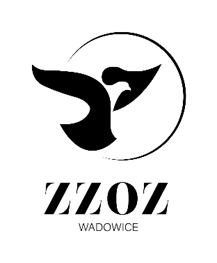 SPECYFIKACJA WARUNKÓW ZAMÓWIENIAPrzedmiotowe postępowanie prowadzone jest przy użyciu środków komunikacji elektronicznej. Składanie ofert następuje za pośrednictwem platformy zakupowej dostępnej pod adresem internetowym: www.platformazakupowa.pl/pn/zzozwadowiceZamawiający:Zespół Zakładów Opieki Zdrowotnej w Wadowicachul. Karmelicka 534 – 100 WadowiceAdres strony internetowej Zamawiającego: www.zzozwadowice.ple-mail: zp@zzozwadowice.plSPIS TREŚCII. Nazwa oraz adres Zamawiającego:	3II. Tryb udzielenia zamówienia:	3III. Opis przedmiotu zamówienia:	3IV. Termin realizacji zamówienia:	4V. Warunki udziału w postępowaniu:	4VI. Podstawy wykluczenia z postępowania:	5VII. Podmiotowe środki dowodowe i wykaz oświadczeń lub dokumentów, potwierdzających spełnienie warunków udziału w postępowaniu oraz braku podstaw wykluczenia:	7VIII. Przedmiotowe środki dowodowe:	10IX. Poleganie na zasobach innych podmiotów:	10X. Informacja dla wykonawców wspólnie ubiegających się o udzielenie zamówienia (spółki cywilne/konsorcja):	12XI. Podwykonawstwo:	12XII. Informacja o sposobie porozumiewania się zamawiającego z wykonawcami oraz przekazywania oświadczeń i dokumentów, a także wskazanie osób uprawnionych do porozumiewania się z wykonawcami:	12XIII. Wymagania dotyczące wadium:	15XIV. Termin związania ofertą:	16XV. Opis sposobu przygotowania ofert:	16XVI. Miejsce oraz termin składania i otwarcia ofert:	18XVII. Opis sposobu obliczenia ceny:	19XVIII. Opis kryteriów, którymi Zamawiający będzie się kierował przy wyborze oferty, wraz z podaniem znaczenia tych kryteriów i sposobu oceny ofert:	20XIX. Informacje o formalnościach, jakie powinny zostać dopełnione po wyborze oferty w celu zawarcia umowy w sprawie zamówienia publicznego:	22XX. Wymagania dotyczące zabezpieczenia należytego wykonania umowy:	22XXI. Pouczenie o środkach ochrony prawnej przysługujących wykonawcy w toku postępowania o udzielenie zamówienia:	22XXII. Ochrona danych osobowych:	23XXII. Załączniki:	24Załącznik nr 1 do SWZ	25Załącznik nr 2a do SWZ	44Załącznik nr 2b do SWZ	45Załącznik nr 3 do SWZ	46Załącznik nr 4 do SWZ	47Załącznik nr 5 do SWZ	48Załącznik nr 6 do SWZ	50Załącznik nr 7 do SWZ	51Załącznik nr 8 do SWZ	55I. Nazwa oraz adres Zamawiającego:Zespół Zakładów Opieki Zdrowotnej w Wadowicachul. Karmelicka 5; 34-100 Wadowicetel. 33 87 21 200; 87 21 300; fax. 823 22 30e-mail: zp@zzozwadowice.pladres strony internetowej: https://zzozwadowice.pl/ Godziny urzędowania: od 7.00 do 15.00 Adres strony internetowej, na której jest prowadzone postępowanie i na której będą dostępne wszelkie dokumenty związane z prowadzoną procedurą: www.platformazakupowa.pl/pn/zzozwadowiceII. Tryb udzielenia zamówienia:Niniejsze postępowanie o udzielenie zamówienia publicznego prowadzone jest w trybie przetargu nieograniczonego na podstawie art. 132-139 w związku z art. 129 ust. 2 ustawy z dnia 11 września 2019 r. Prawo zamówień publicznych (tj. Dz. U. z 2023 r. poz. 1605 z późn, zm.) zwanej dalej „ustawą Pzp”.Szacunkowa wartość zamówienia przekracza kwotę określoną w obwieszczeniu Prezesa Urzędu Zamówień Publicznych wydanym na podstawie art. 3 ust. 2 Ustawy Pzp.W postępowaniu mają zastosowanie przepisy Ustawy Pzp oraz akty wykonawcze wydane na jej podstawie 
a w sprawach nieuregulowanych przepisy Ustawy z dnia 23 kwietnia 1964 r – Kodeks Cywilny (t.j. Dz. U. z 2023 r. poz. 1610)Zamawiający przewiduje zastosowanie tzw. procedury odwróconej, o której mowa w art. 139 ust. 1 Ustawy Pzp, tj. Zamawiający najpierw dokona badania i oceny ofert, a następnie dokona kwalifikacji podmiotowej wykonawcy, którego oferta została najwyżej oceniona, w zakresie braku podstaw wykluczenia oraz spełniania warunków udziału w postępowaniu.Zamawiający nie przewiduje możliwości żądania JEDZ wyłącznie od wykonawcy, którego oferta została najwyżej oceniona.Zamawiający nie przewiduje aukcji elektronicznej.Zamawiający nie dopuszcza do rozliczeń w walutach obcych.Zamawiający nie prowadzi postępowania w celu zawarcia umowy ramowej.Zamawiający nie przewiduje zwrotu kosztów udziału w postępowaniu.Zamawiający nie przewiduje możliwości udzielenia zamówień podobnych, o których mowa w art. 214 ust. 1 pkt 7 i 8 Ustawy Pzp .Zamawiający wymaga odbycia przez wykonawcę wizji lokalnej obiektów objętych zamienieniem. Wizja lokalna odbędzie się przy udziale przedstawicieli Zamawiającego w dniach od wtorku do czwartku w godz. 9:00-13:00 Planowaną wizytę należy ustalić z Zamawiającym z co najmniej 3-dniowym wyprzedzeniem, tel. 033/87 21 354, lub 033/87 21 253. W celu udokumentowania odbycia wizji lokalnej Wykonawcy będą zobowiązani do wpisania się na listę obecności, na podstawie której wydane zostaną zaświadczenia o odbyciu wizji lokalnej.UWAGA! Nie uczestniczenie w wizji lokalnej spowoduje odrzucenie oferty zgodnie z treścią art. 226 ust.1 pkt 18 ustawy Pzp.III. Opis przedmiotu zamówienia:Główny kod CPV: 	90910000-9 Usługi sprzątaniaDodatkowe kody CPV:	90911200-8 Usługi sprzątania budynków90.92.10.00-9 Usługi dezynfekcji85.00.00.00 – 9 Usługi w zakresie zdrowia i opieki społecznejSzczegółowy opis wymagań Zamawiającego określa załącznik nr 1 do SWZ.W przypadku niniejszego postępowania Zamawiający odstąpił od podziału na części, ponieważ uznał, że nie zachodzi potrzeba udzielania niniejszego zamówienia w częściach. Podział zamówienia powodowałby nadmierne koszty wykonania zamówienia lub też wymagał nadmiernego jednoczesnego zaangażowania zasobów ludzkich do skoordynowania działań różnych wykonawców realizujących poszczególne części zamówienia, co mogłoby zagrozić właściwemu jego wykonaniu. Niepodzielenie zamówienia na części nie naruszy zasady uczciwej konkurencji i nie spowoduje ograniczenia możliwości ubiegania się o zamówienie mniejszym podmiotom. Wykonawcy należący do MŚP nie będą mieli trudności z jego całościowym wykonaniem.Zamawiający nie przewiduje składania ofert wariantowych i częściowych.Wymagania związane z realizacją zamówienia w zakresie zatrudnienia przez Wykonawcę lub Podwykonawcę na podstawie stosunku pracy osób wykonujących wskazane przez Zamawiającego czynności w zakresie realizacji zamówienia zostały określone w dalszej części SWZ – w szczególności w Załączniku nr 8.Powyższe wymagania określają w szczególności:a) rodzaj czynności związanych z realizacją zamówienia, których dotyczą wymagania zatrudnienia na podstawie stosunku pracy przez Wykonawcę lub Podwykonawcę osób wykonujących czynności w trakcie realizacji zamówienia;b) sposób weryfikacji zatrudnienia tych osób;b) uprawnienia Zamawiającego w zakresie kontroli spełniania przez Wykonawcę wymagań związanych 
z zatrudnianiem tych osób oraz sankcji z tytułu niespełnienia tych wymagań.Gdziekolwiek w Specyfikacji Warunków Zamówienia przywołane są normy, lub nazwy własne lub znaki towarowe lub patenty lub pochodzenie, źródło lub szczególny proces, który charakteryzuje produkty dostarczane przez konkretnego Wykonawcę, Zamawiający dopuszcza rozwiązania równoważne, przy czym w zakresie parametrów dotyczących przedmiotu zamówienia, na podstawie których Zamawiający będzie oceniał równoważność rozwiązań oferowanych przez Wykonawcę, Zamawiający będzie odnosił rozwiązania zaoferowane przez Wykonawcę, do parametrów i wymagań określonych w Opisie Przedmiotu Zamówienia stanowiącym Załącznik nr 1 do SWZ.Zgodnie z art. 5k rozporządzenia Rady (UE) nr 833/2014 z dnia 31 lipca 2014 r. dotyczącego środków ograniczających w związku z działaniami Rosji destabilizującymi sytuację na Ukrainie zakazuje się wykonywania zamówienia publicznego z udziałem podwykonawców, dostawców lub podmiotów, na których zdolności polega się w rozumieniu dyrektywy 2014/24/UE, w przypadku gdy przypada na nich ponad 10% wartości zamówienia.IV. Termin realizacji zamówienia:Termin realizacji zamówienia: 36 miesięcy.V. Warunki udziału w postępowaniu: O udzielenie zamówienia mogą ubiegać się wykonawcy, którzy spełniają warunki dotyczące:zdolności do występowania w obrocie gospodarczym:Zamawiający nie stawia warunku w powyższym zakresie.uprawnień do prowadzenia określonej działalności gospodarczej lub zawodowej, o ile wynika to z odrębnych przepisów:Zamawiający nie stawia warunku w powyższym zakresie.sytuacji ekonomicznej lub finansowej: Zamawiający nie stawia warunku w powyższym zakresie.zdolności technicznej lub zawodowej: Zamawiający uzna ww. warunek za spełniony jeżeli Wykonawca wykaże, że w okresie ostatnich trzech lat przed upływem termin składania ofert, a jeżeli okres prowadzenia działalności jest krótszy w tym okresie, wykonał lub wykonuje przez okres min 12 miesięcy – co najmniej 2 usługi odpowiadające swoim rodzajem i wartością usługom stanowiącym przedmiot zamówienia, tj. wykonanie usługi sprzątania i usług pomocniczych przy pacjencie w jednostce prowadzącej działalność medyczną związana z 24 godzinną opieką nad pacjentem ( w tym obsługa oddziałów o wysokim reżimie sanitarnym tj Oddział Ginekologiczno-Położniczy, Noworodkowy z II stopniem referencyjności, Blok Operacyjny) na kwotę min. 6 000 000,00 PLN każda i udokumentuje, że usługa została wykonana należycie.Zamawiający może na każdym etapie postępowania uznać, że wykonawca nie posiada wymaganych zdolności, jeżeli zaangażowanie zasobów technicznych lub zawodowych wykonawcy w inne przedsięwzięcia gospodarcze wykonawcy może mieć negatywny wpływ na realizację zamówienia.Ocena spełnienia ww. warunków dokonana zostanie zgodnie z formułą „spełnia – nie spełnia”, w oparciu
o informacje zawarte w JEDZ oraz oświadczeniach i dokumentach, jakie mają dostarczyć wykonawcy w celu potwierdzenia spełnienia warunków udziału w postępowaniu.W celu potwierdzenia spełniania warunków udziału w postępowaniu oraz braku podstaw do wykluczenia 
z postępowania, Zamawiający wymaga, złożenia oświadczenia własnego wykonawcy w postaci jednolitego europejskiego dokumentu zamówienia (JEDZ). W przypadku wykonawców wspólnie ubiegających się 
o udzielenie zamówienia formularz JEDZ składa każdy z wykonawców. Wzór formularza JEDZ określa Rozporządzenie Wykonawcze Komisji (UE) 2016/7 z dnia 5 stycznia 2016 r. (Dz. Urz. UE L 3/16), którego wzór stanowi Załącznik nr 2 do SWZ. VI. Podstawy wykluczenia z postępowania:Z postępowania o udzielenie zamówienia wyklucza się wykonawców, w stosunku do których zachodzi którakolwiek z okoliczności wskazanych w art. 108 ust. 1 oraz art. 109 ust. 1 pkt 4 Ustawy Pzp.Wykluczenie wykonawcy następuje zgodnie z art. 111 Ustawy Pzp. Wykonawca nie podlega wykluczeniu w okolicznościach określonych w art. 108 ust. 1 pkt 1, 2 i 5 lub art. 109 ust 1 pkt 4 Ustawy Pzp, jeżeli udowodni zamawiającemu, że spełnił łącznie przesłanki:3.1. naprawił lub zobowiązał się do naprawienia szkody wyrządzonej przestępstwem, wykroczeniem lub swoim nieprawidłowym postępowaniem, w tym poprzez zadośćuczynienie pieniężne; 3.2. wyczerpująco wyjaśnił fakty i okoliczności związane z przestępstwem, wykroczeniem lub swoim nieprawidłowym postępowaniem oraz spowodowanymi przez nie szkodami, aktywnie współpracując odpowiednio z właściwymi organami, w tym organami ścigania, lub zamawiającym;3.3. podjął konkretne środki techniczne, organizacyjne i kadrowe, odpowiednie dla zapobiegania dalszym przestępstwom, wykroczeniom lub nieprawidłowemu postępowaniu, w szczególności: a) zerwał wszelkie powiązania z osobami lub podmiotami odpowiedzialnymi za nieprawidłowe postępowanie wykonawcy, b) zreorganizował personel, c) wdrożył system sprawozdawczości i kontroli, d) utworzył struktury audytu wewnętrznego do monitorowania przestrzegania przepisów, wewnętrznych regulacji lub standardów, e) wprowadził wewnętrzne regulacje dotyczące odpowiedzialności i odszkodowań za nieprzestrzeganie przepisów, wewnętrznych regulacji lub standardów.Zamawiający ocenia, czy podjęte przez wykonawcę czynności, o których mowa w pkt. 3, są wystarczające do wykazania jego rzetelności, uwzględniając wagę i szczególne okoliczności czynu wykonawcy. Jeżeli podjęte przez wykonawcę czynności, o których mowa w pkt. 3, nie są wystarczające do wykazania jego rzetelności, zamawiający wyklucza wykonawcę.Z postępowania o udzielenie zamówienia wyklucza się Wykonawców o których mowa w art. 5k rozporządzenia Rady (UE) nr 833/2014 z dnia 31 lipca 2014 r. dotyczącego środków ograniczających w związku z działaniami Rosji destabilizującymi sytuację na Ukrainie oraz art. 7 ust. 1 ustawy o szczególnych rozwiązaniach w zakresie przeciwdziałania wspieraniu agresji na Ukrainę oraz służących ochronie bezpieczeństwa narodowego tj;- wykonawcę oraz uczestnika konkursu wymienionego w wykazach określonych w rozporządzeniu 765/2006 i rozporządzeniu 269/2014 albo wpisanego na listę na podstawie decyzji w sprawie wpisu na listę rozstrzygającej o zastosowaniu środka, o którym mowa w art. 1 pkt 3 (Ustawy z dnia 13 kwietnia 2022r. o szczególnych rozwiązaniach w zakresie przeciwdziałania wspieraniu agresji na Ukrainę oraz służących ochronie bezpieczeństwa narodowego);-wykonawcę oraz uczestnika konkursu, którego beneficjentem rzeczywistym w rozumieniu ustawy z dnia 1 marca 2018 r. o przeciwdziałaniu praniu pieniędzy oraz finansowaniu terroryzmu (Dz. U. z 2022 r. poz. 593 i 655) jest osoba wymieniona w wykazach określonych w rozporządzeniu 765/2006 i rozporządzeniu 269/2014 albo wpisana na listę lub będąca takim beneficjentem rzeczywistym od dnia 24 lutego 2022 r., o ile została wpisana na listę na podstawie decyzji w sprawie wpisu na listę rozstrzygającej o zastosowaniu środka, o którym mowa w art. 1 pkt 3(Ustawy z dnia 13 kwietnia 2022r. o szczególnych rozwiązaniach w zakresie przeciwdziałania wspieraniu agresji na Ukrainę oraz służących ochronie bezpieczeństwa narodowego);-wykonawcę oraz uczestnika konkursu, którego jednostką dominującą w rozumieniu art. 3 ust. 1 pkt 37 ustawy z dnia 29 września 1994 r. o rachunkowości (Dz. U. z 2021 r. poz. 217, 2105 i 2106), jest podmiot wymieniony w wykazach określonych w rozporządzeniu 765/2006 i rozporządzeniu 269/2014 albo wpisany na listę lub będący taką jednostką dominującą od dnia 24 lutego 2022 r., o ile został wpisany na listę na podstawie decyzji w sprawie wpisu na listę rozstrzygającej o zastosowaniu środka, o którym mowa w art. 1 pkt 3(Ustawy z dnia 13 kwietnia 2022r. o szczególnych rozwiązaniach w zakresie przeciwdziałania wspieraniu agresji na Ukrainę oraz służących ochronie bezpieczeństwa narodowego).Wykluczenie następuje na okres trwania okoliczności określonych w pkt. 5.W przypadku wykonawcy lub uczestnika konkursu wykluczonego na podstawie pkt 5, zamawiający odrzuca wniosek o dopuszczenie do udziału w postępowaniu o udzielnie zamówienia publicznego lub ofertę takiego wykonawcy lub uczestnika konkursu, nie zaprasza go do złożenia oferty wstępnej, oferty podlegającej negocjacjom, oferty dodatkowej, oferty lub oferty ostatecznej, nie zaprasza go do negocjacji lub dialogu, a także nie prowadzi z takim wykonawcą negocjacji lub dialogu, odrzuca wniosek o dopuszczenie do udziału w konkursie, nie zaprasza do złożenia pracy konkursowej lub nie przeprowadza oceny pracy konkursowej, odpowiednio do trybu stosowanego do udzielenia zamówienia publicznego oraz etapu prowadzonego postępowania o udzielenie zamówienia publicznego.Zamawiający wskazuje, że w zakresie przesłanki wykluczenia, o której mowa w pkt 5 powyżej Wykonawca składa oświadczenie w Części III Sekcja D jednolitego dokumentu „Podstawy wykluczenia o charakterze wyłącznie krajowym”. Ponadto Zamawiający, w ramach weryfikacji przesłanek wykluczenia, o których mowa powyżej, zastrzega możliwość wezwania Wykonawcy do złożenia wyjaśnień.Zamawiający może wykluczyć wykonawcę na każdym etapie postępowania o udzielenie zamówieniaVII. Podmiotowe środki dowodowe i wykaz oświadczeń lub dokumentów, potwierdzających spełnienie warunków udziału w postępowaniu oraz braku podstaw wykluczenia:Część AW celu wstępnego potwierdzenia, że wykonawca nie podlega wykluczeniu oraz spełnia warunki udziału
w postępowaniu, wykonawca składa aktualne na dzień składania ofert oświadczenie w formie JEDZ, które sporządza się, zgodnie ze wzorem standardowego formularza określonego w rozporządzeniu wykonawczym Komisji Europejskiej wydanym na podstawie art. 59 ust. 2 dyrektywy 2014/24/UE oraz art. 80 ust. 3 dyrektywy 2014/25/UE. Zamawiający zaleca, aby wykonawca sporządził ww. oświadczenie za pomocą pliku ESPD poprzez serwis umożliwiający wypełnienie ESPD, znajdujący się pod adresem:https://espd.uzp.gov.pl Po uruchomieniu wyżej wymienionej strony internetowej, należy wybrać: „język polski”, a potem zaznaczyć: „Jestem wykonawcą” (także w sytuacji, gdy formularz JEDZ wypełnia podmiot, na którego zdolnościach technicznych lub zawodowych polega wykonawca). Odpowiednikiem warunków udziału w postępowaniu w rozumieniu ustawy są kryteria kwalifikacji, o których mowa w JEDZ.   Instrukcja wypełnienia formularza JEDZ znajduje się na stronie internetowej Urzędu Zamówień Publicznych pod adresem:https://www.uzp.gov.pl/__data/assets/pdf_file/0025/36196/Instrukcja-skladania-JEDZ-elektronicznie.pdfPo stworzeniu lub wygenerowaniu przez wykonawcę dokumentu elektronicznego JEDZ, wykonawca podpisuje ww. dokument kwalifikowanym podpisem elektronicznym, wystawionym przez dostawcę kwalifikowanej usługi zaufania, będącego podmiotem świadczącym usługi certyfikacyjne - podpis elektroniczny, spełniające wymogi bezpieczeństwa określone w ustawie.Upoważnienie osób podpisujących JEDZ musi wynikać bezpośrednio z dokumentu stwierdzającego status prawny wykonawcy (odpisu z właściwego rejestru), a w przypadku ustanowienia pełnomocnika ze stosowanego pełnomocnictwa (załączonego do oferty) w formie elektronicznej podpisanej kwalifikowanym podpisem elektronicznym przez osoby uprawnione do reprezentacji Wykonawcy.Zamawiający wymaga by wykonawca podczas wypełniania formularza JEDZ w zakresie części IV (kryteria kwalifikacji) odznaczył pole α: Ogólne oświadczenie dotyczące wszystkich kryteriów kwalifikacji. W takim przypadku pozostałe sekcje formularza będą nieaktywne – wykonawca nie ma obowiązku ich wypełnienia.W przypadku wykonawców wspólnie ubiegających się o udzielenie Zamówienia, należy złożyć odrębny JEDZ zawierający informacje wymagane w częściach II-IV dla każdego z wykonawców wspólnie ubiegających się o Zamówienie.Wykonawca, który powołuje się na zasoby innych podmiotów, w celu wykazania braku istnienia wobec nich podstaw wykluczenia oraz spełnienia, w zakresie w jakim powołuje się na ich zasoby, warunków udziału w postępowaniu, składa także JEDZ dotyczące tych podmiotów, podpisane przez podmiot, którego dokumenty dotyczą.Część B W celu potwierdzenie braku podstaw wykluczenia z udziału w postępowaniu o udzielenie zamówienia wykonawca składa:Zamawiający przed udzieleniem zamówienia wezwie wykonawcę, którego oferta została najwyżej oceniona, do złożenia w wyznaczonym terminie, nie krótszym niż 10 dni, aktualnych na dzień złożenia podmiotowych środków dowodowych potwierdzających okoliczności, o których mowa w Rozdziale VI, to jest:informacji z Krajowego Rejestru Karnego, w zakresie:  art. 108 ust. 1 pkt 1 i 2 ustawy z dnia 11 września 2019 r. – Prawo zamówień publicznych, art. 108 ust. 1 pkt 4 ustawy, odnośnie do orzeczenia zakazu ubiegania się o zamówienie publiczne tytułem środka karnego, - sporządzonej nie wcześniej niż 6 miesięcy przed jej złożeniem.odpisu lub informacji z Krajowego Rejestru Sądowego lub z Centralnej Ewidencji i Informacji o Działalności Gospodarczej, w zakresie art. 109 ust. 1 pkt 4 ustawy Pzp, sporządzonych nie wcześniej niż 3 miesiące przed jej złożeniem, jeżeli odrębne przepisy wymagają wpisu do rejestru lub ewidencji;oświadczenia wykonawcy o aktualności informacji zawartych w oświadczeniu, o którym mowa w art. 125 ust. 1 ustawy Pzp, w zakresie podstaw wykluczenia z postępowania wskazanych przez zamawiającego, o których mowa w: - art. 108 ust. 1 pkt 3 ustawy PZP, - art. 108 ust. 1 pkt 4 ustawy PZP, dotyczących orzeczenia zakazu ubiegania się o zamówienie publiczne tytułem środka zapobiegawczego, - art. 108 ust. 1 pkt 5 ustawy PZP, dotyczących zawarcia z innymi wykonawcami porozumienia mającego na celu zakłócenie konkurencji, - art. 108 ust. 1 pkt 6 ustawy PZP, Przedmiotowe oświadczenia należy złożyć na formularzu, którego wzór stanowi załącznik nr 3 do SWZ.oświadczenia wykonawcy, w zakresie art. 108 ust. 1 pkt 5 ustawy Pzp, o braku przynależności 
do tej samej grupy kapitałowej w rozumieniu ustawy z dnia 16 lutego 2007 r. o ochronie konkurencji 
i konsumentów (Dz. U. z 2020 r. poz. 1076 i 1086), z innym wykonawcą, który złożył odrębną ofertę, albo oświadczenia o przynależności do tej samej grupy kapitałowej wraz z dokumentami lub informacjami potwierdzającymi przygotowanie oferty, niezależnie od innego wykonawcy należącego do tej samej grupy kapitałowej – wzór oświadczenia stanowi załącznik nr 4 do SWZ.Część CZamawiający przed udzieleniem zamówienia wezwie wykonawcę, którego oferta została najwyżej oceniona, do złożenia w wyznaczonym terminie, nie krótszym niż 10 dni, aktualnych na dzień złożenia podmiotowych środków dowodowych potwierdzających okoliczności, o których mowa w Rozdziale V, to jest:Wykazu wykonanych usług, a w przypadku świadczeń powtarzających się lub ciągłych również wykonywanych, w okresie ostatnich 3 lat przed upływem terminu składania ofert, a jeżeli okres prowadzenia działalności jest krótszy - w tym okresie, wraz z podaniem ich wartości, przedmiotu, dat wykonania 
i podmiotów, na rzecz których dostawy zostały wykonane, a w przypadku świadczeń powtarzających się lub ciągłych są wykonywane– sporządzonego na podstawie wzoru stanowiącego Załącznik nr 6 do SWZ, Dowodów, że usługi wymienione w wykazie zostały wykonane lub są wykonywane należycie, w tym:referencje bądź inne dokumenty wydane przez odbiorcę usług wskazanych w wykazie, o którym mowa w pkt 7.1 SWZ, w przypadku usług o charakterze powtarzającym się lub ciągłym, które na dzień upływu terminu składania ofert są nadal wykonywane referencje powinny być wydane nie wcześniej niż 3 miesiące przed upływem terminu składania ofert;oświadczenie Wykonawcy składającego ofertę – jeżeli z uzasadnionych przyczyn o obiektywnym charakterze Wykonawca nie jest w stanie uzyskać referencji, o których mowa w pkt. 7.2 lit a SWZ;Uwaga!! Zamawiający nie uzna jako dowodu faktur itp. dokumentów, z uwagi na fakt, iż ich treść nie potwierdza należytego wykonania zamówienia.Bank Polski w najbliższym dniu po zamieszczeniu ogłoszenia w Dzienniku Urzędowym Unii Europejskiej.Jeżeli Wykonawca powołuje się na doświadczenie w realizacji usług w których wykonawca ten bezpośrednio uczestniczył, a w przypadku świadczeń powtarzających się lub ciągłych, w których wykonaniu bezpośrednio uczestniczył lub uczestniczy. Jeżeli wykonawca ma siedzibę lub miejsce zamieszkania poza granicami Rzeczypospolitej Polskiej, zamiast dokumentów, o których mowa w:pkt 6 ppkt 6.1. - składa informację z odpowiedniego rejestru, takiego jak rejestr sądowy, albo w przypadku braku takiego rejestru, inny równoważny dokument wydany przez właściwy organ sądowy lub administracyjny kraju, w którym wykonawca ma siedzibę lub miejsce zamieszkania lub miejsca zamieszkania ma osoba, której dotyczy informacja albo dokument, w zakresie określonym w art. 108 ust. 1 pkt 1, 2 i 4 ustawy Pzp;odpis albo informacja z Krajowego Rejestru Sądowego lub z Centralnej Ewidencji i Informacji o Działalności Gospodarczej – składa dokument lub dokumenty wystawione w kraju, w którym wykonawca ma siedzibę lub miejsce zamieszkania, potwierdzające odpowiednio, że nie otwarto jego likwidacji, nie ogłoszono upadłości, jego aktywami nie zarządza likwidator lub sąd, nie zawarł układu z wierzycielami, jego działalność gospodarcza nie jest zawieszona ani nie znajduje się on w innej tego rodzaju sytuacji wynikającej z podobnej procedury przewidzianej w przepisach miejsca wszczęcia tej proceduryDokument, o którym mowa w pkt 6 ppkt 6.1., powinien być wystawiony nie wcześniej niż 6 miesięcy jego złożeniem. Dokument, o którym mowa w pkt 6 ppkt 6.2. powinien być wystawiony nie wcześniej niż 3 miesiące przed ich złożeniem.Jeżeli w kraju, w którym wykonawca ma siedzibę lub miejsce zamieszkania lub miejsce zamieszkania ma osoba, której dokument dotyczy, nie wydaje się dokumentów, o których mowa w pkt 6 ppkt 6.1., lub gdy dokumenty te nie odnoszą się do wszystkich przypadków, o których mowa w art. 108 ust 1 pkt 1, 2 i 4 ustawy Pzp, zastępuje się je odpowiednio w całości lub w części dokumentem zawierającym odpowiednio oświadczenie wykonawcy, ze wskazaniem osoby albo osób uprawnionych do jego reprezentacji, lub oświadczenie osoby, której dokument miał dotyczyć, złożone pod przysięgą, lub jeżeli w kraju, w którym wykonawca ma siedzibę lub miejsce zamieszkania lub miejsce zamieszkania ma osoba, której dokument miał dotyczyć, nie ma przepisów o oświadczeniu pod przysięgą, złożone przed organem sądowym lub administracyjnym, notariuszem, organem samorządu zawodowego lub gospodarczego właściwym ze względu na siedzibę lub miejsce zamieszkania wykonawcy lub miejsce zamieszkania osoby, której dokument miał dotyczyć. Postanowienia pkt. 8 stosuje się odpowiednio.W przypadku wątpliwości co do treści dokumentu złożonego przez Wykonawcę, Zamawiający może zwrócić się do bezpośrednio właściwych organów kraju, w którym Wykonawca ma siedzibę lub miejsce zamieszkania lub miejsce zamieszkania, o udzielenie niezbędnych informacji dotyczących tego dokumentu.Zamawiający nie wzywa do złożenia podmiotowych środków dowodowych, jeżeli:może je uzyskać za pomocą bezpłatnych i ogólnodostępnych baz danych, w szczególności rejestrów publicznych w rozumieniu ustawy z dnia 17.02.2005 r. o informatyzacji działalności podmiotów realizujących zadania publiczne, o ile Wykonawca wskazał w jednolitym dokumencie dane umożliwiające dostęp do tych środków;podmiotowym środkiem dowodowym jest oświadczenie, którego treść odpowiada zakresowi oświadczenia,
o którym mowa w art. 125 ust. 1 ustawy Pzp.Wykonawca nie jest zobowiązany do złożenia podmiotowych środków dowodowych, które Zamawiający posiada, jeżeli Wykonawca wskaże te środki (poprzez podanie numeru referencyjnego postępowania lub nazwy postępowania) oraz potwierdzi ich prawidłowość i aktualność. Jeżeli jest to niezbędne do zapewnienia odpowiedniego przebiegu postępowania o udzielenie zamówienia, Zamawiający może na każdym etapie postępowania wezwać Wykonawców do złożenia wszystkich lub niektórych podmiotowych środków dowodowych aktualnych na dzień ich złożenia.Jeżeli zachodzą uzasadnione podstawy do uznania, że złożone uprzednio podmiotowe środki dowodowe nie są już aktualne, Zamawiający może w każdym czasie wezwać Wykonawcę lub Wykonawców do złożenia wszystkich lub niektórych podmiotowych środków dowodowych aktualnych na dzień ich złożenia.VIII. Przedmiotowe środki dowodowe:1. Oświadczenie Wykonawcy, że zaoferowane środki myjące, dezynfekujące i konserwujące oraz sprzęt i narzędzia spełniają wymagania określone w obowiązujących przepisach prawa oraz są dopuszczone do obrotu na terenie RP.2. Zamawiający informuje, iż w przypadku, gdy wykonawca nie złoży przedmiotowych środków dowodowych lub złożone przedmiotowe środki dowodowe będą niekompletne, Zamawiający wezwie do ich złożenia, poprawienia lub uzupełnienia w wyznaczonym terminie.3. Zamawiający akceptuje odpowiednie przedmiotowe środki dowodowe, inne niż te, o których mowa w art. 105 ust. 1 i 3 ustawy Pzp, w szczególności dokumentację techniczną producenta, w przypadku gdy dany wykonawca nie ma ani dostępu do certyfikatów lub sprawozdań z badań, o których mowa w art. 105 ust. 1 i 3 ustawy Pzp, ani możliwości ich uzyskania w odpowiednim terminie, o ile ten brak dostępu nie może być przypisany danemu wykonawcy, oraz pod warunkiem że dany wykonawca udowodni, że wykonywane przez niego dostawy spełniają wymagania, cechy lub kryteria określone w opisie przedmiotu zamówienia lub kryteriów oceny ofert, lub wymagania związane z realizacją zamówienia. IX. Poleganie na zasobach innych podmiotów:Wykonawca może w celu potwierdzenia spełniania warunków udziału w postępowaniu, w stosownych sytuacjach oraz w odniesieniu do konkretnego zamówienia, lub jego części, polegać na zdolnościach technicznych lub zawodowych lub sytuacji finansowej lub ekonomicznej podmiotów udostępniających zasoby, niezależnie od charakteru prawnego łączących go z nimi stosunków prawnych.W odniesieniu do warunków dotyczących wykształcenia, kwalifikacji zawodowych lub doświadczenia, wykonawcy mogą polegać na zdolnościach podmiotów udostępniających zasoby, jeśli podmioty te zrealizują roboty budowlane oraz dostawy, do realizacji których te zdolności są wymagane.Wykonawca, który polega na zdolnościach lub sytuacji podmiotów udostępniających zasoby, składa, wraz 
z wnioskiem do udziału w postępowaniu albo odpowiednio wraz z ofertą zobowiązanie podmiotu udostępniającego zasoby do oddania mu do dyspozycji niezbędnych zasobów na potrzeby realizacji danego zamówienia lub inny podmiotowy środek dowodowy potwierdzający, że Wykonawca realizując zamówienie, będzie dysponował niezbędnymi zasobami tych podmiotów. Zobowiązanie podmiotu udostępniającego zasoby, o którym mowa w zdaniu poprzedzającym, potwierdza, że stosunek łączący Wykonawcę z podmiotami udostępniającymi zasoby gwarantuje rzeczywisty dostęp do tych zasobów oraz określa w szczególności: zakres dostępnych wykonawcy zasobów podmiotu udostępniającego zasoby; sposób i okres udostępnienia wykonawcy i wykorzystania przez niego zasobów podmiotu udostępniającego te zasoby przy wykonywaniu zamówienia; czy i w jakim zakresie podmiot udostępniający zasoby, na zdolnościach którego wykonawca polega w odniesieniu do warunków udziału w postępowaniu dotyczących wykształcenia, kwalifikacji zawodowych lub doświadczenia, zrealizuje roboty budowlane lub usługi, których wskazane zdolności dotyczą.Zamawiający ocenia, czy udostępniane wykonawcy przez podmioty udostępniające zasoby zdolności techniczne lub zawodowe lub ich sytuacja finansowa lub ekonomiczna, pozwalają na wykazanie przez wykonawcę spełniania warunków udziału w postępowaniu, o których mowa w art. 112 ust. 2 pkt 3 i 4, oraz jeżeli to dotyczy, kryteriów selekcji, a także bada, czy nie zachodzą wobec tego podmiotu podstawy wykluczenia, które zostały przewidziane względem wykonawcy. (art. 108 ust. 1, art. 109 ust 1 pkt 4 Ustawy Pzp, art. 5k rozporządzenia Rady (UE) nr 833/2014 z dnia 31 lipca 2014 r. dotyczącego środków ograniczających w związku z działaniami Rosji destabilizującymi sytuację na Ukrainie oraz art. 7 ust. 1 ustawy o szczególnych rozwiązaniach w zakresie przeciwdziałania wspieraniu agresji na Ukrainę oraz służących ochronie bezpieczeństwa narodowego.)Jeżeli zdolności techniczne lub zawodowe sytuacja finansowa lub ekonomiczna podmiotu udostępniającego zasoby nie potwierdzają spełniania przez Wykonawcę warunków udziału w postępowaniu lub zachodzą wobec tego podmiotu podstawy wykluczenia, Zamawiający żąda, aby Wykonawca w terminie określonym przez Zamawiającego zastąpił ten podmiot innym podmiotem lub podmiotami albo wykazał, że samodzielnie spełnia warunki udziału w postępowaniu.Wykonawca nie może, po upływie terminu składania ofert, powoływać się na zdolności lub sytuację podmiotów udostępniających zasoby, jeżeli na etapie składania ofert nie polegał on w danym zakresie na zdolnościach lub sytuacji podmiotów udostępniających zasoby.Podmiot, który zobowiązał się do udostępnienia zasobów, odpowiada solidarnie z Wykonawcą, który polega na jego sytuacji finansowej lub ekonomicznej, za szkodę poniesioną przez Zamawiającego powstałą wskutek nieudostępnienia tych zasobów, chyba, że za nieudostępnienie zasobów podmiot ten nie ponosi winy.Wykonawca, w przypadku polegania na zdolnościach lub sytuacji podmiotów udostępniających zasoby, przedstawia, wraz z oświadczeniem, o którym mowa w Rozdziale VII pkt. 1 SWZ podmiotu udostępniającego zasoby, potwierdzające brak podstaw wykluczenia tego podmiotu oraz odpowiednio spełnianie warunków udziału 
w postępowaniu, w zakresie, w jakim Wykonawca powołuje się na jego zasoby, zgodnie z katalogiem dokumentów określonych w Rozdziale VII SWZ, Oświadczenia podmiotów udostępniających zasoby składane na formularzu JEDZ powinny być złożone w formie elektronicznej (tj. podpisanego kwalifikowanym podpisem elektronicznym przez każdy z tych podmiotów) w zakresie w jakim potwierdzają okoliczności, o których mowa w treści art. 124 ust. 1 ustawy Pzp. Należy je przesłać zgodnie z zasadami określonymi w Rozdziale XII SWZ.W zakresie „części IV Kryteria kwalifikacji” JEDZ podmiot udostępniający zasoby przedstawia oświadczenie w zakresie zdolności udostępnianych Wykonawcy. Podmiot udostępniający zasoby może ograniczyć się do wypełnienia sekcji . W takim przypadku ogólne oświadczenie podmiotu udostępniającego zasoby będzie interpretowane jedynie w zakresie udostępnianych zdolności.  Na wezwanie Zamawiającego Wykonawca, który polega na zdolnościach lub sytuacji podmiotów udostępniających zasoby na zasadach określonych w art. 118 ustawy Pzp, zobowiązany jest do przedstawienia w odniesieniu do tych podmiotów podmiotowych środków dowodowych, o których mowa w Rozdziale VII Część B pkt. 6. potwierdzających, że nie zachodzą wobec tych podmiotów podstawy do wykluczenia z postępowania. Do podmiotów udostępniających zasoby stosuje się odpowiednio postanowienia Rozdziału VII pkt 7 do 9.X. Informacja dla wykonawców wspólnie ubiegających się o udzielenie zamówienia (spółki cywilne/konsorcja):Wykonawcy mogą wspólnie ubiegać się o udzielenie zamówienia. W takim przypadku Wykonawcy ustanawiają pełnomocnika do reprezentowania ich w postępowaniu albo do reprezentowania w postępowaniu
i zawarcia umowy w sprawie zamówienia publicznego. Pełnomocnictwo winno być załączone do oferty. W odniesieniu do wymagań postawionych przez Zamawiającego, każdy z Wykonawców ubiegających się wspólnie o zamówienie, oddzielnie musi udokumentować, że nie podlega wykluczeniu z Postępowania na podstawie art. 108 ust. 1, art. 109 ust 1 pkt 4 Ustawy Pzp, art. 5k rozporządzenia Rady (UE) nr 833/2014 z dnia 31 lipca 2014 r. dotyczącego środków ograniczających w związku z działaniami Rosji destabilizującymi sytuację na Ukrainie oraz art. 7 ust. 1 ustawy o szczególnych rozwiązaniach w zakresie przeciwdziałania wspieraniu agresji na Ukrainę oraz służących ochronie bezpieczeństwa narodowegoW przypadku Wykonawców wspólnie ubiegających się o udzielenie zamówienia, oświadczenia, o których mowa w Rozdziale VII pkt 2 SWZ, składa każdy z Wykonawców wspólnie ubiegający się o zamówienie. Oświadczenia te potwierdzają brak podstaw wykluczenia oraz spełnianie warunków udziału w postępowaniu w zakresie, w jakim każdy z wykonawców wykazuje spełnianie warunków udziału w postępowaniu.W przypadku wspólnego ubiegania się o zamówienie przez Wykonawców są oni zobowiązani na wezwanie Zamawiającego złożyć aktualne na dzień złożenia podmiotowe środki dowodowe, o których mowa w Rozdziale VII, przy czym:podmiotowe środki dowodowe, o których mowa w Rozdziale VII Część C składa odpowiednio Wykonawca/Wykonawcy, który/którzy wykazuje/ą spełnianie warunku, w zakresie i na zasadach opisanych w Rozdziale V -jeśli dotyczypodmiotowe środki dowodowe, o których mowa w Rozdziale VII Część B składa każdy z nich.Zamawiający nie określił odmiennych wymagań związanych z realizacją zamówienia w odniesieniu do Wykonawców wspólnie ubiegających się o udzielenie zamówienia.XI. Podwykonawstwo:Zamawiający nie zastrzega obowiązku osobistego wykonania przez wykonawcę kluczowych części zamówienia. Zamawiający żąda wskazania przez Wykonawcę części zamówienia, których wykonanie zamierza powierzyć podwykonawcom, oraz podania nazw ewentualnych podwykonawców, jeżeli są już znani. Wykonawca, który zamierzapowierzyć wykonanie części zamówienia podwykonawcom, na etapie postępowania o udzielenie zamówienia publicznego:2.1.  jest zobowiązany wypełnić część II sekcja D JEDZ, w tym, o ile jest to wiadome, podać firmy podwykonawców;2.2.  nie jest zobowiązany do przedstawienia dla każdego podwykonawcy informacji wymaganych w części II Sekcja A i B oraz części III JEDZ.2.3.  jest zobowiązany wskazać w Ofercie części zamówienia, których wykonanie zamierza powierzyć podwykonawcom.Powierzenie części zamówienia podwykonawcom nie zwalnia wykonawcy z odpowiedzialności za należyte wykonanie zamówienia.XII. Informacja o sposobie porozumiewania się zamawiającego z wykonawcami oraz przekazywania oświadczeń i dokumentów, a także wskazanie osób uprawnionych do porozumiewania się z wykonawcami:Osobą uprawnioną do kontaktu z wykonawcami jest: Katarzyna Grzybczyk - w zakresie procedury przetargowej,Iwona Biczak Kamieńszczyk, Grażyna Polus  - w zakresie przedmiotu zamówieniaPostępowanie prowadzone jest w języku polskim w formie elektronicznej za pośrednictwem platformazakupowa.pl pod adresem: www.platformazakupowa.pl/pn/zzozwadowiceW celu skrócenia czasu udzielenia odpowiedzi na pytania preferuje się, aby komunikacja między zamawiającym a wykonawcami, w tym wszelkie oświadczenia, wnioski, zawiadomienia oraz informacje, przekazywane były w formie elektronicznej za pośrednictwem platformazakupowa.pl i formularza „Wyślij wiadomość do zamawiającego”. Za datę przekazania (wpływu) oświadczeń, wniosków, zawiadomień oraz informacji przyjmuje się datę ich przesłania za pośrednictwem platformazakupowa.pl poprzez kliknięcie przycisku „Wyślij wiadomość do zamawiającego” po których pojawi się komunikat, że wiadomość została wysłana do zamawiającego.Zamawiający będzie przekazywał wykonawcom informacje w formie elektronicznej za pośrednictwem platformazakupowa.pl. Informacje dotyczące odpowiedzi na pytania, zmiany specyfikacji, zmiany terminu składania i otwarcia ofert Zamawiający będzie zamieszczał na platformie w sekcji “Komunikaty”. Korespondencja, której zgodnie z obowiązującymi przepisami adresatem jest konkretny wykonawca, będzie przekazywana w formie elektronicznej za pośrednictwem platformazakupowa.pl do konkretnego wykonawcy.Wykonawca jako podmiot profesjonalny ma obowiązek sprawdzania komunikatów i wiadomości bezpośrednio na platformazakupowa.pl przesłanych przez zamawiającego, gdyż system powiadomień może ulec awarii lub powiadomienie może trafić do folderu SPAM.Zamawiający, zgodnie z Rozporządzeniem Prezesa Rady Ministrów z dnia 30 grudnia 2020 r. w sprawie sposobu sporządzania i przekazywania informacji oraz wymagań technicznych dla dokumentów elektronicznych oraz środków komunikacji elektronicznej w postępowaniu o udzielenie zamówienia publicznego lub konkursie (Dz. U. z 2020r. poz. 2452), określa niezbędne wymagania sprzętowo - aplikacyjne umożliwiające pracę na platformazakupowa.pl, tj.:stały dostęp do sieci Internet o gwarantowanej przepustowości nie mniejszej niż 512 kb/s,komputer klasy PC lub MAC o następującej konfiguracji: pamięć min. 2 GB Ram, procesor Intel IV 2 GHZ lub jego nowsza wersja, jeden z systemów operacyjnych - MS Windows 7, Mac Os x 10 4, Linux, lub ich nowsze wersje,zainstalowana dowolna przeglądarka internetowa, w przypadku Internet Explorer minimalnie wersja 10 0.,włączona obsługa JavaScript,zainstalowany program Adobe Acrobat Reader lub inny obsługujący format plików .pdf,Platformazakupowa.pl działa według standardu przyjętego w komunikacji sieciowej - kodowanie UTF8,Oznaczenie czasu odbioru danych przez platformę zakupową stanowi datę oraz dokładny czas (hh:mm:ss) generowany wg. czasu lokalnego serwera synchronizowanego z zegarem Głównego Urzędu Miar.Wykonawca, przystępując do niniejszego postępowania o udzielenie zamówienia publicznego:akceptuje warunki korzystania z platformazakupowa.pl określone w Regulaminie zamieszczonym na stronie internetowej pod linkiem w zakładce „Regulamin" oraz uznaje go za wiążący,zapoznał i stosuje się do Instrukcji składania ofert/wniosków dostępnej pod linkiem. Zamawiający nie ponosi odpowiedzialności za złożenie oferty w sposób niezgodny
z Instrukcją korzystania z platformazakupowa.pl, w szczególności za sytuację, gdy zamawiający zapozna się z treścią oferty przed upływem terminu składania ofert (np. złożenie oferty w zakładce „Wyślij wiadomość do zamawiającego”). 
Taka oferta zostanie uznana przez Zamawiającego za ofertę handlową i nie będzie brana pod uwagę
w przedmiotowym postępowaniu ponieważ nie został spełniony obowiązek narzucony w art. 221 Ustawy Prawo Zamówień Publicznych.Zamawiający informuje, że instrukcje korzystania z platformazakupowa.pl dotyczące w szczególności logowania, składania wniosków o wyjaśnienie treści SWZ, składania ofert oraz innych czynności podejmowanych w niniejszym postępowaniu przy użyciu platformazakupowa.pl znajdują się w zakładce „Instrukcje dla Wykonawców" na stronie internetowej pod adresem: https://platformazakupowa.pl/strona/45-instrukcjeW sytuacjach awaryjnych np. w przypadku przerwy w funkcjonowaniu lub awarii niedziałania www.platformazakupowa.pl/pn/zzozwadowice  Zamawiający może również komunikować się z wykonawcami za pomocą poczty elektronicznej, gdzie adres Zamawiającego jest dostępny w SWZ dot. danego postępowania.Formaty plików wykorzystywanych przez wykonawców powinny być zgodne
z „OBWIESZCZENIEM PREZESA RADY MINISTRÓW z dnia 9 listopada 2017 r. w sprawie ogłoszenia jednolitego tekstu rozporządzenia Rady Ministrów w sprawie Krajowych Ram Interoperacyjności, minimalnych wymagań dla rejestrów publicznych i wymiany informacji w postaci elektronicznej oraz minimalnych wymagań dla systemów teleinformatycznych”.Zamawiający rekomenduje wykorzystanie formatów: .pdf .doc .xls .jpg (.jpeg) ze szczególnym wskazaniem na .pdfW celu ewentualnej kompresji danych Zamawiający rekomenduje wykorzystanie jednego z formatów:.zip .7ZWśród formatów powszechnych a NIE występujących w rozporządzeniu występują: .rar .gif .bmp. numbers .pages. Dokumenty złożone w takich plikach zostaną uznane za złożone nieskutecznie.Zamawiający zwraca uwagę na ograniczenia wielkości plików podpisywanych profilem zaufanym, który wynosi max 10MB, oraz na ograniczenie wielkości plików podpisywanych w aplikacji eDoApp służącej do składania podpisu osobistego, który wynosi max 5MB.Ze względu na niskie ryzyko naruszenia integralności pliku oraz łatwiejszą weryfikację podpisu, zamawiający zaleca, w miarę możliwości, przekonwertowanie plików składających się na ofertę na format .pdf 
i opatrzenie ich podpisem kwalifikowanym PAdES. Pliki w innych formatach niż PDF zaleca się opatrzyć zewnętrznym podpisem XAdES. Wykonawca powinien pamiętać, aby plik z podpisem przekazywać łącznie z dokumentem podpisywanym.Zamawiający zaleca, aby w przypadku podpisywania pliku przez kilka osób, stosować podpisy tego samego rodzaju. Podpisywanie różnymi rodzajami podpisów np. osobistym i kwalifikowanym może doprowadzić do problemów w weryfikacji plików. Zamawiający zaleca, aby wykonawca z odpowiednim wyprzedzeniem przetestował możliwość prawidłowego wykorzystania wybranej metody podpisania plików oferty.Zaleca się, aby komunikacja z wykonawcami odbywała się tylko na Platformie za pośrednictwem formularza “Wyślij wiadomość do zamawiającego”, nie za pośrednictwem adresu email.Osobą składającą ofertę powinna być osoba kontaktowa podawana w dokumentacji.Ofertę należy przygotować z należytą starannością dla podmiotu ubiegającego się o udzielenie zamówienia publicznego i zachowaniem odpowiedniego odstępu czasu do zakończenia przyjmowania ofert/wniosków. Sugerujemy złożenie oferty na 24 godziny przed terminem składania ofert/wniosków.Podczas podpisywania plików zaleca się stosowanie algorytmu skrótu SHA2 zamiast SHA1.  Jeśli wykonawca pakuje dokumenty np. w plik ZIP zalecamy wcześniejsze podpisanie każdego ze skompresowanych plików. Zamawiający rekomenduje wykorzystanie podpisu z kwalifikowanym znacznikiem czasu.Zamawiający zaleca, aby nie wprowadzać jakichkolwiek zmian w plikach po podpisaniu ich podpisem kwalifikowanym. Może to skutkować naruszeniem integralności plików co równoważne będzie z koniecznością odrzucenia oferty w postępowaniu.Wykonawca może zwrócić się do Zamawiającego o wyjaśnienie treści SWZ.Zamawiający udzieli wyjaśnień niezwłocznie, jednak nie później niż na 6 dni przed upływem terminu składania ofert albo nie później niż na 4 dni przed upływem terminu składania ofert w przypadku, o którym mowa 
w art. 138 ust. 2 pkt 2 ustawy Pzp, pod warunkiem, że wniosek o wyjaśnienie treści SWZ wpłynął do zamawiającego nie później niż na odpowiednio 14 przed upływem terminu składania ofert.W przypadku gdy wniosek o wyjaśnienie treści SWZ nie wpłynął w terminie, o którym mowa w pkt. 28, zamawiający nie ma obowiązku udzielania wyjaśnień SWZ oraz obowiązku przedłużenia terminu składania ofert.Treść zapytań wraz z wyjaśnieniami bez ujawniania źródła zapytania, Zamawiający zamieszcza na stronie internetowej na której udostępniony jest SWZ, tj. www.platformazakupowa.pl/pn/zzozwadowice W uzasadnionych przypadkach Zamawiający może przed upływem terminu składania ofert zmienić treść SWZ. Dokonaną zmianę specyfikacji Zamawiający udostępnia na stronie internetowej –www.platformazakupowa.pl/pn/zzozwadowice , na której udostępniona jest specyfikacja.Każda wprowadzona przez Zamawiającego zmiana SWZ stanie się jej integralną częścią.W przypadku rozbieżności pomiędzy treścią niniejszej SWZ a treścią udzielonych wyjaśnień lub zmian SWZ, jako obowiązującą należy przyjąć treść późniejszego oświadczenia Zamawiającego.XIII. Wymagania dotyczące wadium:Wykonawca zobowiązany jest do zabezpieczenia swojej oferty wadium w wysokości: 400 000,00 zł.Wadium wnosi się przed upływem terminu składania ofert.Wadium może być wnoszone w jednej lub kilku następujących formach:pieniądzu; gwarancjach bankowych;gwarancjach ubezpieczeniowych;poręczeniach udzielanych przez podmioty, o których mowa w art. 6b ust. 5 pkt 2 ustawy z dnia 9 listopada 2000 r. o utworzeniu Polskiej Agencji Rozwoju Przedsiębiorczości (t.j. Dz. U. z 2020 r. poz. 299).Wadium wnoszone w pieniądzu należy wpłacić przelewem na rachunek bankowy Zamawiającego PKO BP S.A. O/Wadowice, nr 16 1020 2892 0000 5102 0832 0972 z dopiskiem „Wadium – nr postępowania”.UWAGA: Za skutecznie wniesione wadium w pieniądzu, zamawiający uważa wadium, które w oznaczonym terminie (przed upływem terminu składania ofert) znajdzie się na rachunku bankowym Zamawiającego (decyduje data i godzina uznania rachunku Zamawiającego).Wadium wnoszone w formie poręczeń lub gwarancji musi być złożone jako oryginał gwarancji lub poręczenia w postaci elektronicznej i spełniać co najmniej poniższe wymagania:musi obejmować odpowiedzialność za wszystkie przypadki powodujące utratę wadium przez wykonawcę określone w art. 98 ust 6 Ustawy Pzp. z jej treści powinno jednoznacznej wynikać zobowiązanie gwaranta do zapłaty całej kwoty wadium;powinno być nieodwołalne i bezwarunkowe oraz płatne na pierwsze żądanie;termin obowiązywania poręczenia lub gwarancji nie może być krótszy niż termin związania ofertą
(z zastrzeżeniem, iż pierwszym dniem związania ofertą jest dzień składania ofert); w treści poręczenia lub gwarancji powinna znaleźć się nazwa oraz numer przedmiotowego postępowania;beneficjentem poręczenia lub gwarancji jest: Zespół Zakładów Opieki Zdrowotnej w Wadowicach. w przypadku wykonawców wspólnie ubiegających się o udzielenie zamówienia (art. 58 Ustawy Pzp), Zamawiający wymaga, aby poręczenie lub gwarancja obejmowała swą treścią (tj. zobowiązanych z tytułu poręczenia lub gwarancji) wszystkich wykonawców wspólnie ubiegających się o udzielenie zamówienia lub aby z jej treści wynikało, że zabezpiecza ofertę wykonawców wspólnie ubiegających się o udzielenie zamówienia (konsorcjum);Oferta wykonawcy, który nie wniesie wadium, wniesie wadium w sposób nieprawidłowy lub nie utrzyma wadium nieprzerwanie do upływu terminu związania ofertą zostanie odrzucona.Potwierdzenie wniesienia wadium musi być dołączone do oferty.Wadium wnoszone w formie innej niż w pieniądzu musi być potwierdzone stosownym dokumentem podpisanym przez gwaranta kwalifikowanym podpisem elektronicznym, który należy: dołączyć do zaszyfrowanej w sposób wskazany w SWZ oferty lub wnieść w oryginale w postaci elektronicznej zgodnie z zasadami komunikacji określonymi w SWZ przed upływem terminu składania ofert.Zamawiający zwraca wadium zgodnie z warunkami określonymi w art. 98 ust. 1 i 2 ustawy Pzp.Zamawiający zatrzymuje wadium na warunkach określonych w art. 98 ust. 6 ustawy Pzp.XIV. Termin związania ofertą:Wykonawca będzie związany ofertą przez okres 90 dni, tj. do dnia 13.10.2024 r. Bieg terminu związania ofertą rozpoczyna się wraz z upływem terminu składania ofert. W przypadku gdy wybór najkorzystniejszej oferty nie nastąpi przed upływem terminu związania ofertą wskazanego w pkt. 1, Zamawiający przed upływem terminu związania ofertą zwraca się jednokrotnie do wykonawców o wyrażenie zgody na przedłużenie tego terminu o wskazywany przez niego okres, nie dłuższy niż 60 dni. Przedłużenie terminu związania ofertą wymaga złożenia przez wykonawcę pisemnego oświadczenia
o wyrażeniu zgody na przedłużenie terminu związania ofertą.W przypadku gdy zamawiający żąda wniesienia wadium, przedłużenie terminu związania ofertą, o którym mowa w pkt 1, następuje wraz z przedłużeniem okresu ważności wadium albo, jeżeli nie jest to możliwe,
z wniesieniem nowego wadium na przedłużony okres związania ofertą.Odmowa wyrażenia zgody na przedłużenie terminu związania ofertą nie powoduje utraty wadium.XV. Opis sposobu przygotowania ofert:Oferta, wniosek oraz przedmiotowe środki dowodowe (jeżeli były wymagane) składane elektronicznie muszą zostać podpisane elektronicznym kwalifikowanym podpisem. W procesie składania oferty, wniosku w tym przedmiotowych środków dowodowych na platformie, kwalifikowany podpis elektroniczny wykonawca składa bezpośrednio na dokumencie, który następnie przesyła do systemu (opcja rekomendowana przez platformazakupowa.pl).Poświadczenia za zgodność z oryginałem dokonuje odpowiednio wykonawca, podmiot, na którego zdolnościach lub sytuacji polega wykonawca, wykonawcy wspólnie ubiegający się o udzielenie zamówienia publicznego albo podwykonawca, w zakresie dokumentów, które każdego z nich dotyczą. Poprzez oryginał należy rozumieć dokument podpisany kwalifikowanym podpisem elektronicznym przez osobę/osoby upoważnioną/upoważnione. Poświadczenie za zgodność z oryginałem następuje w formie elektronicznej podpisane kwalifikowanym podpisem elektronicznym przez osobę/osoby upoważnioną/upoważnione. Oferta powinna być:sporządzona na podstawie załączników niniejszej SWZ w języku polskim,złożona przy użyciu środków komunikacji elektronicznej tzn. za pośrednictwem platformazakupowa.pl,podpisana kwalifikowanym podpisem elektronicznym przez osobę/osoby upoważnioną/upoważnione.Podpisy kwalifikowane wykorzystywane przez wykonawców do podpisywania wszelkich plików muszą spełniać “Rozporządzenie Parlamentu Europejskiego i Rady w sprawie identyfikacji elektronicznej i usług zaufania w odniesieniu do transakcji elektronicznych na rynku wewnętrznym (eIDAS) (UE) nr 910/2014 - od 1 lipca 2016 roku”.W przypadku wykorzystania formatu podpisu XAdES zewnętrzny. Zamawiający wymaga dołączenia odpowiedniej ilości plików tj. podpisywanych plików z danymi oraz plików podpisu w formacie XAdES.Zgodnie z art. 18 ust. 3 Ustawy Pzp, nie ujawnia się informacji stanowiących tajemnicę przedsiębiorstwa, 
w rozumieniu przepisów o zwalczaniu nieuczciwej konkurencji. Jeżeli wykonawca, nie później niż w terminie składania ofert, w sposób niebudzący wątpliwości zastrzegł, że nie mogą być one udostępniane oraz wykazał, załączając stosowne wyjaśnienia, iż zastrzeżone informacje stanowią tajemnicę przedsiębiorstwa. Na platformie w formularzu składania oferty znajduje się miejsce wyznaczone do dołączenia części oferty stanowiącej tajemnicę przedsiębiorstwa. Wykonawca nie może zastrzec informacji, o których mowa w art. 222 ust. 5 Ustawy Pzp. W sytuacji, gdy wykonawca zastrzeże w ofercie informacje, które nie stanowią tajemnicy przedsiębiorstwa lub są jawne na podstawie przepisów Ustawy Pzp lub odrębnych przepisów, informacje te będą podlegały odtajnieniu i będą udostępniane na takich samych zasadach, jak pozostałe niezastrzeżone informacje.Wykonawca, za pośrednictwem platformazakupowa.pl może przed upływem terminu do składania ofert zmienić lub wycofać ofertę. Sposób dokonywania zmiany lub wycofania oferty zamieszczono w instrukcji zamieszczonej na stronie internetowej pod adresem:https://platformazakupowa.pl/strona/45-instrukcjeKażdy z wykonawców może złożyć tylko jedną ofertę. Złożenie większej liczby ofert lub oferty zawierającej propozycje wariantowe spowoduje podlegać będzie odrzuceniu.Ceny oferty muszą zawierać wszystkie koszty, jakie musi ponieść wykonawca, aby zrealizować zamówienie z najwyższą starannością oraz ewentualne rabaty.Dokumenty i oświadczenia składane przez wykonawcę powinny być w języku polskim, chyba że w SWZ dopuszczono inaczej. W przypadku załączenia dokumentów sporządzonych w innym języku niż dopuszczony, wykonawca zobowiązany jest załączyć tłumaczenie na język polski.Zgodnie z definicją dokumentu elektronicznego z art.3 ust 2 Ustawy o informatyzacji działalności podmiotów realizujących zadania publiczne, opatrzenie pliku zawierającego skompresowane dane kwalifikowanym podpisem elektronicznym jest jednoznaczne z podpisaniem oryginału dokumentu, z wyjątkiem kopii poświadczonych odpowiednio przez innego wykonawcę ubiegającego się wspólnie z nim o udzielenie zamówienia, przez podmiot, na którego zdolnościach lub sytuacji polega wykonawca, albo przez podwykonawcę.Maksymalny rozmiar jednego pliku przesyłanego za pośrednictwem dedykowanych formularzy do: złożenia, zmiany, wycofania oferty wynosi 150 MB natomiast przy komunikacji wielkość pliku to maksymalnie 500 MB.Dokumenty składające się na ofertę:formularz ofertowy, według wzoru określonego w Załączniku nr 7 do SWZ,dokumenty i oświadczenia potwierdzające spełnianie przez wykonawcę warunków udziału w Postępowaniu 
i brak podstaw do wykluczenia (wymienione w Rozdziale VII SWZ -JEDZ);Dokumenty wskazane w Rozdziale VIII SWZ,- przedmiotowe środki dowodowew przypadku wykonawców działających przez pełnomocnika – pełnomocnictwo,w przypadku wykonawców wspólnie ubiegających się o zamówienie – dokument stwierdzający ustanowienie przez wykonawców wspólnie ubiegających się o zamówienie pełnomocnika do reprezentowania ich 
w Postępowaniu o udzielenie zamówienia albo reprezentowania w Postępowaniu i zawarcia umowy w sprawie zamówienia publicznego,potwierdzenie wniesienia wadium lub oryginał gwarancji lub poręczenia, jeśli wadium wnoszone jest w innej formie niż pieniądzu, z uwzględnieniem postanowień Rozdziału XIII pkt 5 SWZ,zobowiązania wymagane postanowieniami Rozdziału IX pkt 3 SWZ, w przypadku, gdy Wykonawca polega na zdolnościach podmiotów udostępniających zasobu w celu potwierdzenia spełnienia warunków udziału 
w postępowaniu wraz z pełnomocnictwem, jeżeli prawo do podpisania danego zobowiązania nie wynika 
z dokumentów określonych w Rozdziału VII Część B pkt 6.2 SWZ. – Propozycja w Załączniku nr 2a do SWZOświadczenie Wykonawców wspólnie ubiegających się o udzielenie zamówienia, o których mowa w art. 117 ust 4 ustawy Pzp. według wzoru określonego w Załączniku nr 2b do SWZ,Oświadczenie dotyczące przepisów sankcyjnych związanych z wojną w Ukrainie  (składa: Wykonawca, każdy z Wykonawców wspólnie ubiegający się o udzielenie zamówienia, podmiot udostępniający zasoby). Oświadczenie to przekazuje się w postaci elektronicznej i opatruje kwalifikowanym podpisem elektronicznym. według wzoru określonego w Załączniku nr 5 do SWZ,Oświadczenie o odbyciu wizji lokalnej lub sprawdzenia dokumentów niezbędnych do realizacji zamówienia.Treść złożonej oferty musi odpowiadać treści Specyfikacji. Zamawiający zaleca, aby przy sporządzeniu oferty, wykonawca skorzystał z wzorów przygotowanych przez Zamawiającego. Wykonawca może przedstawić ofertę na swoich formularzach z zastrzeżeniem, że muszą one zawierać wszystkie informacje określone przez Zamawiającego w Specyfikacji.Ofertę należy sporządzić w języku polskim. Dokumenty sporządzone w języku obcym muszą być składane wraz z tłumaczeniem na język polski.Wykonawca ponosi wszelkie koszty związane z przygotowaniem i złożeniem oferty.Oferta i załączniki do oferty pod rygorem nieważności składa się z formie w postaci elektronicznej opatrzonej kwalifikowanym podpisem elektronicznym, muszą być podpisane przez upoważnionego (upoważnionych) przedstawiciela (przedstawicieli) W przypadku, gdy wykonawcę reprezentuje Pełnomocnik wraz z ofertą winno być złożone pełnomocnictwo dla tej osoby określające jego zakres. Pełnomocnictwo winno być podpisane przez osoby uprawnione do reprezentowania wykonawcy.Wszelkie pełnomocnictwa winny być załączone do oferty w formie oryginału lub urzędowo poświadczonego odpisu pełnomocnictwa (notarialnie – art. 97 ust. 2 ustawy z 14 lutego 1991 r. – Prawo o notariacie (t.j. Dz. U. z 2020r. poz. 1192 ze zm.)).XVI. Miejsce oraz termin składania i otwarcia ofert:Ofertę wraz z wymaganymi dokumentami należy umieścić na platformazakupowa.pl pod adresem: …www.platformazakupowa.pl/pn/zzozwadowice w myśl Ustawy Pzp na stronie internetowej prowadzonego postępowania do dnia 16.07.2024r. godz 10:00Po wypełnieniu Formularza składania oferty lub wniosku i dołączenia wszystkich wymaganych załączników należy kliknąć przycisk „Przejdź do podsumowania”.Oferta lub wniosek składana elektronicznie musi zostać podpisana elektronicznym podpisem kwalifikowanym. W procesie składania oferty za pośrednictwem platformazakupowa.pl, wykonawca powinien złożyć podpis bezpośrednio na dokumentach przesłanych za pośrednictwem platformazakupowa.pl. Zalecamy stosowanie podpisu na każdym załączonym pliku osobno, w szczególności wskazanych w art. 63 ust. 1 ustawy Pzp, gdzie zaznaczono, iż oferty, wnioski o dopuszczenie do udziału w postępowaniu oraz oświadczenie, o którym mowa w art. 125 ust. 1 ustawy Pzp sporządza się, pod rygorem nieważności, w postaci lub formie elektronicznej i opatruje się odpowiednio w odniesieniu do wartości postępowania kwalifikowanym podpisem elektronicznym.Za datę złożenia oferty przyjmuje się datę jej przekazania w systemie (platformie) w drugim kroku składania oferty poprzez kliknięcie przycisku “Złóż ofertę” i wyświetlenie się komunikatu, że oferta została zaszyfrowana i złożona.Szczegółowa instrukcja dla wykonawców dotycząca złożenia, zmiany i wycofania oferty znajduje się na stronie internetowej pod adresem:https://platformazakupowa.pl/strona/45-instrukcjeOtwarcie ofert następuje niezwłocznie po upływie terminu składania ofert, nie później niż następnego dnia po dniu, w którym upłynął termin składania ofert tj. 16.07.2024r. godz 10:30Jeżeli otwarcie ofert następuje przy użyciu systemu teleinformatycznego, w przypadku awarii tego systemu, która powoduje brak możliwości otwarcia ofert w terminie określonym przez zamawiającego, otwarcie ofert następuje niezwłocznie po usunięciu awarii.Zamawiający poinformuje o zmianie terminu otwarcia ofert na stronie internetowej prowadzonego postępowania.Zamawiający, najpóźniej przed otwarciem ofert, udostępnia na stronie internetowej prowadzonego postępowania informację o kwocie, jaką zamierza przeznaczyć na sfinansowanie zamówienia.Zamawiający, niezwłocznie po otwarciu ofert, udostępnia na stronie internetowej prowadzonego postępowania informacje o:nazwach albo imionach i nazwiskach oraz siedzibach lub miejscach prowadzonej działalności gospodarczej albo miejscach zamieszkania wykonawców, których oferty zostały otwarte;cenach lub kosztach zawartych w ofertach.Informacja zostanie opublikowana na stronie postępowania na platformazakupowa.pl w sekcji ,,Komunikaty” .Zgodnie z Ustawą Prawo Zamówień Publicznych Zamawiający nie ma obowiązku przeprowadzania jawnej sesji otwarcia ofert w sposób jawny z udziałem wykonawców lub transmitowania sesji otwarcia za pośrednictwem elektronicznych narzędzi do przekazu wideo on-line, a ma jedynie takie uprawnienie.XVII. Opis sposobu obliczenia ceny:Zaoferowaną cenę całkowitą (brutto) należy przedstawić w Formularzu ofertowym zgodnym z wzorem stanowiącym Załącznik nr 7 do SWZ .Cena określona w ofercie uwzględnia wszelkie koszty wynagrodzenia wykonawcy, jakie Zamawiający zapłaci z tytułu realizacji przedmiotu zamówienia .Kwoty należy zaokrąglić do pełnych groszy, przy czym końcówki poniżej 0,5 grosza pomija się, a końcówki 0,5 i wyższe zaokrągla się do 1 grosza (ostatnią pozostawioną cyfrę powiększa się o jednostkę), zgodnie z art. 106e ust. 11 ustawy z dnia 11 marca 2004 r. o podatku od towarów i usług (t.j. Dz. U. 2020 r. poz. 106 ze zm.) .Rozliczenia między Zamawiającym a wykonawcą prowadzone będą w PLN. Sposób zapłaty i zasady rozliczenia za realizację zamówienia, określone zostały w Załączniku nr 8 do SWZ – Projekt Umowy.Jeżeli złożona zostanie oferta, której wybór prowadzić będzie do powstania u Zamawiającego obowiązku podatkowego zgodnie z przepisami o podatku od towarów i usług, dla celów zastosowania kryterium ceny Zamawiający doliczy do przedstawionej w Ofercie ceny kwotę podatku od towarów i usług, którą miałby obowiązek rozliczyć zgodnie z tymi przepisami. W Ofercie Wykonawca ma obowiązek:6.1. poinformowania Zamawiającego, że wybór jego oferty będzie prowadzić do powstania u Zamawiającego obowiązku podatkowego,6.2. wskazania nazwy (rodzaju) towaru lub usługi, których dostawa lub świadczenie będą prowadziły do powstania obowiązku podatkowego,6.3. wskazania wartości towaru lub usługi objętych obowiązkiem podatkowym Zamawiającego, bez kwoty podatku,6.4. wskazania stawki podatku od towarów i usług, która zgodnie z wiedzą Wykonawcy będzie miała zastosowanie.XVIII. Opis kryteriów, którymi Zamawiający będzie się kierował przy wyborze oferty, wraz z podaniem znaczenia tych kryteriów i sposobu oceny ofert:Zamawiający podczas oceny ofert kierować się będzie następującymi kryteriami:Cena 60% Cena brutto przedmiotu zamówienia 60 % wg wzoru:Koncepcja wykonania usługi 40% wg wzoru gdzie: „liczba punktów uzyskanych przez ofertę badaną” oznacza uśrednioną liczbę punktów przyznaną przez komisję przetargową ofercie. Komisja przetargowa ustalać będzie przedmiotową wartość punktową na podstawie analizy i oceny merytorycznej danych przedstawionych przez Wykonawców w „Koncepcji wykonania usługi”.Maksymalna liczba punktów możliwych do uzyskania przez ofertę według kryterium: „Koncepcja wykonania usługi” wynosi 10.Przedmiotowa koncepcja będzie podstawą do oceny przez Komisję przetargową oferty według kryterium „Koncepcja wykonania usługi”.Zamawiający wymaga, aby Wykonawca w Koncepcji przedstawił całościowe podejście Wykonawcy do realizacji przedmiotu zamówienia zgodnie z wymaganiami SWZ. Koncepcja będzie przedmiotem analizy i oceny przez członków Komisji przetargowej. Każdy z członków komisji przetargowej, na podstawie posiadanego doświadczenia, wiedzy oraz znajomości specyficznych wymagań stawianych pracownikom personelu sprzątającego w obiektach Zamawiającego, dokona indywidualnej oceny zgodnie z poniższymi zasadami:KONCEPCJA WYKONANIA USŁUGI:1.Certyfikat gwarantujący jakość wykonania usługi:posiadanie certyfikatu ISO lub innego certyfikatu gwarantującego jakość usług  w zakresie kompleksowego utrzymania czystości i dezynfekcji w jednostkach ochrony zdrowia – 1 pktbrak certyfikatu – 0 pkt2.Plan higieny obejmujący pełen zakres prac, zgodnie z opisem przedmiotu zamówienia:2.1. Harmonogram czynności porządkowych/pomocniczych:Wykonawca, który uwzględniając system i specyfikę pracy Szpitala, przedstawi szczegółowy Plan higieny szpitalnej zapewniający wykonanie wszystkich wymaganych czynności, we wszystkich oddziałach
i wszystkich komórkach organizacyjnych szpitala, proponujący czynności mycia, dezynfekcji
z częstotliwościami wykonywania gwarantującymi wysoki stopień bezpieczeństwa sanitarnego, zgodnie
z oczekiwaniami Zamawiającego– 2 pktWykonawca, który nie przedstawi szczegółowego Planu higieny szpitalnej zapewniającego wykonanie wszystkich wymaganych czynności lub Wykonawca, który  przedstawi szczegółowy Plan higieny szpitalnej zapewniający wykonanie wszystkich wymaganych czynności, niezgodny z oczekiwaniami Zamawiającego –  0 pkt2.2.Zasady kontroli jakości:Rozwiązania, które dają Zamawiającemu najlepszą spośród zaproponowanych przez Wykonawców możliwość monitorowania jakości wykonywanej usługi (w tym wydruki z fumigatora) oraz najlepiej opracowane zasady kontroli jakości, schematy postępowania oraz dokumenty potwierdzające szczegółowo przeprowadzane kontrole i ich wyniki – 1 pktRozwiązania, które nie dają Zamawiającemu możliwości stałego monitorowania jakości wykonywanej usługi, nie zawierają szczegółowych zasad i dokumentów potwierdzające przeprowadzane kontrole – 0 pkt2.3.Dobór środków spektrum działania środków dezynfekujących pod kątem kompleksowych rozwiązań, dostosowanych do specyfiki i systemu pracy w poszczególnych placówkach, oddziałach i komórkach organizacyjnych  zgodnie z oczekiwaniami Zamawiającego:Środki, które będą indywidualnie dobrane do konkretnych powierzchni w poszczególnych oddziałach/komórkach organizacyjnych szpitala zapewniające wysoką jakość wykonywanej usługi – 4 pktŚrodki, które nie będą dobrane do konkretnych powierzchni w poszczególnych oddziałach i innych komórkach organizacyjnych szpitala zapewniające wysoką jakość wykonywanej usługi – 0 pkt2.4.Sprzęt:Sprzęt, który będzie indywidualnie dobrany do konkretnych powierzchni w poszczególnych oddziałach/komórkach organizacyjnych szpitala w optymalnej ilości zapewniającej wysoką jakość wykonywanej usługi – 2 pktSprzęt,  który nie będzie dobrany do konkretnych powierzchni w poszczególnych oddziałach i innych komórkach organizacyjnych szpitala w optymalnej ilości zapewniającej wysoką jakość wykonywanej usługi – 0 pktJeżeli nie można wybrać oferty najkorzystniejszej z uwagi na to, że dwie lub więcej ofert przedstawia taki sam bilansceny i innych kryteriów oceny ofert, Zamawiający spośród tych ofert wybiera ofertę z najniższą ceną.Członkowie Komisji Przetargowej ocenią każdą ofertę wg podanych algorytmów przyznając jej ocenę punktową. Zamawiający za najkorzystniejszą uzna ofertę, która uzyska największą ilość punktów obliczonych wg powyższych algorytmów.XIX. Informacje o formalnościach, jakie powinny zostać dopełnione po wyborze oferty w celu zawarcia umowy w sprawie zamówienia publicznego:O wyniku postępowania Zamawiający powiadomi wykonawcę uczestniczącego w postępowaniu oraz zamieści informację na swojej stronie internetowej www.platformazakupowa.pl/pn/zzozwadowice Umowa z wykonawcą, którego oferta zostanie wybrana jako najkorzystniejsza, zostanie zawarta w terminie nie krótszym, niż 10 dni od dnia przekazania zawiadomienia o wyborze oferty, z zastrzeżeniem art. 264 ust. 2 ustawy Prawo zamówień publicznych.W przypadku wyboru oferty złożonej przez wykonawców wspólnie ubiegających się o udzielenie zamówienia, Zamawiający zastrzega sobie prawo żądania przed zawarciem umowy w sprawie zamówienia publicznego umowy regulującej współpracę tych Wykonawców.Wykonawca będzie zobowiązany do podpisania umowy w miejscu i terminie wskazanym przez Zamawiającego.Wybrany wykonawca jest zobowiązany do zawarcia umowy w sprawie zamówienia publicznego na warunkach określonych w Projekcie Umowy, stanowiącym Załącznik nr 8 do SWZ.Zakres świadczenia wykonawcy wynikający z umowy jest tożsamy z jego zobowiązaniem zawartym w ofercie.Zamawiający przewiduje możliwość zmiany zawartej umowy w stosunku do treści wybranej oferty w zakresie uregulowanym w art. 454-455 Ustawy Pzp oraz wskazanym w Projekcie Umowy, stanowiącym Załącznik nr 8 SWZ.Zmiana umowy wymaga dla swej ważności zachowania formy pisemnej.XX. Wymagania dotyczące zabezpieczenia należytego wykonania umowy:Zamawiający nie wymaga zabezpieczenia należytego wykonania umowy.XXI. Pouczenie o środkach ochrony prawnej przysługujących wykonawcy w toku postępowania
o udzielenie zamówienia:Środki ochrony prawnej określone w niniejszym dziale przysługują wykonawcy, uczestnikowi konkursu oraz innemu podmiotowi, jeżeli ma lub miał interes w uzyskaniu zamówienia lub nagrody w konkursie oraz poniósł lub może ponieść szkodę w wyniku naruszenia przez zamawiającego przepisów Ustawy Pzp. Środki ochrony prawnej wobec ogłoszenia wszczynającego postępowanie o udzielenie zamówienia lub ogłoszenia o konkursie oraz dokumentów zamówienia przysługują również organizacjom wpisanym na listę, o której mowa w art. 469 pkt 15 Ustawy Pzp oraz Rzecznikowi Małych i Średnich Przedsiębiorców.Odwołanie przysługuje na:3.1. niezgodną z przepisami ustawy czynność Zamawiającego, podjętą w postępowaniu o udzielenie zamówienia, w tym na projektowane postanowienie umowy;3.2. zaniechanie czynności w postępowaniu o udzielenie zamówienia do której zamawiający był obowiązany na podstawie ustawy;Odwołanie wnosi się do Prezesa Izby. Odwołujący przekazuje kopię odwołania zamawiającemu przed upływem terminu do wniesienia odwołania w taki sposób, aby mógł on zapoznać się z jego treścią przed upływem tego terminu.Odwołanie wnosi się w terminie:5.1. 10 dni od dnia przesłania informacji o czynności Zamawiającego stanowiącej podstawę jego wniesienia, jeżeli informacja została przekazana przy użyciu środków komunikacji elektronicznej albo w terminie 15 dni – jeżeli informacja została przekazana w inny sposób;5.2. 10 dni od dnia publikacji ogłoszenia w Dzienniku Urzędowym Unii Europejskiej lub zamieszczenia dokumentów zamówienia na stronie internetowej Zamaiwjaącego wobec treści ogłoszenia o zamówieniu lub wobec treści dokumentów zamówienia;Odwołanie w przypadkach innych niż określone w pkt 5 wnosi się w terminie 10 dni od dnia, w którym powzięto lub przy zachowaniu należytej staranności można było powziąć wiadomość o okolicznościach stanowiących podstawę jego wniesienia.Na orzeczenie Izby oraz postanowienie Prezesa Izby, o którym mowa w art. 519 ust. 1 Ustawy Pzp., stronom oraz uczestnikom postępowania odwoławczego przysługuje skarga do sądu.W postępowaniu toczącym się wskutek wniesienia skargi stosuje się odpowiednio przepisy ustawy z dnia 17 listopada 1964 r. - Kodeks postępowania cywilnego o apelacji, jeżeli przepisy niniejszego rozdziału nie stanowią inaczej.Skargę wnosi się do Sądu Okręgowego w Warszawie - sądu zamówień publicznych, zwanego dalej "sądem zamówień publicznych".Skargę wnosi się za pośrednictwem Prezesa Izby, w terminie 14 dni od dnia doręczenia orzeczenia Izby lub postanowienia Prezesa Izby, o którym mowa w art. 519 ust. 1 Ustawy Pzp przesyłając jednocześnie jej odpis przeciwnikowi skargi. Złożenie skargi w placówce pocztowej operatora wyznaczonego w rozumieniu ustawy z dnia 23 listopada 2012 r. - Prawo pocztowe jest równoznaczne z jej wniesieniem.Prezes Izby przekazuje skargę wraz z aktami postępowania odwoławczego do sądu zamówień publicznych
w terminie 7 dni od dnia jej otrzymania.XXII. Ochrona danych osobowych:Zgodnie z art. 13 ust. 1 i 2 rozporządzenia Parlamentu Europejskiego i Rady (UE) 2016/679 z dnia 27 kwietnia 2016 r. w sprawie ochrony osób fizycznych w związku z przetwarzaniem danych osobowych i w sprawie swobodnego przepływu takich danych oraz uchylenia dyrektywy 95/46/WE (ogólne rozporządzenie o danych) (Dz. U. UE L119 z dnia 4 maja 2016 r., str. 1; zwanym dalej "RODO") informujemy, że:1	administratorem Pani/Pana danych osobowych jest Zespół Zakładów Opieki Zdrowotnej w Wadowicach2	administrator wyznaczył Inspektora Danych Osobowych, z którym można się kontaktować pod adresem e-mail: iod@zzozwadowice.pl3	Pani/Pana dane osobowe przetwarzane będą na podstawie art. 6 ust. 1 lit. c RODO w celu związanym z przedmiotowym postępowaniem o udzielenie zamówienia publicznego, prowadzonym w trybie przetargu nieograniczonego.4	odbiorcami Pani/Pana danych osobowych będą osoby lub podmioty, którym udostępniona zostanie dokumentacja postępowania w oparciu o art. 74 Ustawy Pzp.5	Pani/Pana dane osobowe będą przechowywane, zgodnie z art. 78 ust. 1 Ustawy Pzp. przez okres 4 lat od dnia zakończenia postępowania o udzielenie zamówienia, a jeżeli czas trwania umowy przekracza 4 lata, okres przechowywania obejmuje cały czas trwania umowy;6	obowiązek podania przez Panią/Pana danych osobowych bezpośrednio Pani/Pana dotyczących jest wymogiem ustawowym określonym w przepisach Ustawy Pzp związanym z udziałem w postępowaniu o udzielenie zamówienia publicznego.7	w odniesieniu do Pani/Pana danych osobowych decyzje nie będą podejmowane w sposób zautomatyzowany, stosownie do art. 22 RODO.8	posiada Pani/Pan:8.1. na podstawie art. 15 RODO prawo dostępu do danych osobowych Pani/Pana dotyczących (w przypadku, gdy skorzystanie z tego prawa wymagałoby po stronie administratora niewspółmiernie dużego wysiłku może zostać Pani/Pan zobowiązana do wskazania dodatkowych informacji mających na celu sprecyzowanie żądania, w szczególności podania nazwy lub daty postępowania o udzielenie zamówienia publicznego lub konkursu albo sprecyzowanie nazwy lub daty zakończonego postępowania o udzielenie zamówienia);8.2. na podstawie art. 16 RODO prawo do sprostowania Pani/Pana danych osobowych (skorzystanie z prawa do sprostowania nie może skutkować zmianą wyniku postępowania o udzielenie zamówienia publicznego ani zmianą postanowień umowy w zakresie niezgodnym z ustawą PZP oraz nie może naruszać integralności protokołu oraz jego załączników);8.3. na podstawie art. 18 RODO prawo żądania od administratora ograniczenia przetwarzania danych osobowych z zastrzeżeniem okresu trwania postępowania o udzielenie zamówienia publicznego lub konkursu oraz przypadków, o których mowa w art. 18 ust. 2 RODO (prawo do ograniczenia przetwarzania nie ma zastosowania w odniesieniu do przechowywania, w celu zapewnienia korzystania ze środków ochrony prawnej lub w celu ochrony praw innej osoby fizycznej lub prawnej, lub z uwagi na ważne względy interesu publicznego Unii Europejskiej lub państwa członkowskiego);8.4. prawo do wniesienia skargi do Prezesa Urzędu Ochrony Danych Osobowych, gdy uzna Pani/Pan, że przetwarzanie danych osobowych Pani/Pana dotyczących narusza przepisy RODO;  9	nie przysługuje Pani/Panu:9.1. w związku z art. 17 ust. 3 lit. b, d lub e RODO prawo do usunięcia danych osobowych;9.2. prawo do przenoszenia danych osobowych, o którym mowa w art. 20 RODO;9.3. na podstawie art. 21 RODO prawo sprzeciwu, wobec przetwarzania danych osobowych, gdyż podstawą prawną przetwarzania Pani/Pana danych osobowych jest art. 6 ust. 1 lit. c RODO; 10	przysługuje Pani/Panu prawo wniesienia skargi do organu nadzorczego na niezgodne z RODO przetwarzanie Pani/Pana danych osobowych przez administratora. Organem właściwym dla przedmiotowej skargi jest Urząd Ochrony Danych Osobowych, ul. Stawki 2, 00-193 Warszawa.XXII. Załączniki:Załącznik nr 1				Opis przedmiotu zamówieniaZałącznik nr 2				Jednolity Europejski Dokument ZamówieniaZałącznik nr 2a, 2b, 3, 4, 5,6 		Wzór oświadczeniaZałącznik nr 7				Formularz ofertowyZałącznik nr 8				Projekt umowy UWAGA! Załącznik nr 2 stanowi osobny dokument będący integralną częścią niniejszej SWZ.Wadowice, dnia 10.06.2024r.			Zatwierdzam ………………….........………..........…….(podpis Dyrektora ZZOZ w Wadowicachlub osoby przez niego upoważniona)	Załącznik nr 1 do SWZOpis przedmiotu zamówieniaPrzedmiotem zamówienia jest świadczenie usługi polegającej na wykonaniu usługi sprzątania, czyszczenia
i dezynfekcji  oraz wykonywanie czynności pomocniczych przy pacjencie na zlecenie personelu medycznego w ZZOZ w Wadowicach1.Okres obowiązywania umowy: 36 miesięcy.2.Zamawiający zastrzega w czasie trwania umowy czasowe lub stałe  wyłączenie powierzchni lub włączenie do użytkowania powierzchni, co wiąże się ze zmianami metrażu powierzchni objętych umową. W związku 
z powyższym Zamawiający zastrzega sobie możliwość wprowadzenia aneksów do umowy. 3.Minimalne zatrudnienie personelu oraz wielkość powierzchni jest wykazana w załącznikach do SWZ. Powierzchnia wykazana w Załączniku służy jedynie do porównania ofert. 4.Zamawiający zastrzega sobie w trakcie realizacji  zamówienia możliwość zmiany przeznaczenia pomieszczeń i zmiany strefy utrzymania czystości, zmiany częstotliwości wykonywania czynności oraz stałe lub czasowe wyłączenie poszczególnych pomieszczeń i obiektów.Określenie przedmiotu usługi:.1.Świadczenie usługi  polega na utrzymaniu czystości, z pełnym zakresem usług porządkowych i higieniczno-sanitarnych, w obiektach Zespołu Zakładów Opieki Zdrowotnej w Wadowicach, jak też wykonywanie czynności transportowych i pomocniczych przy pacjencie na zlecenie personelu medycznego.2.Świadczenie usługi polega na:2.1. całodobowym utrzymaniu w należytym stanie sanitarno-porządkowym Bloku Porodowego z Salą Cięć Cesarskich i Pomieszczeniem Przyjęć Kobiet, Bloku Operacyjnego i  Szpitalnego Oddziału Ratunkowego,2.2 stałym utrzymaniu właściwego stanu sanitarno-porządkowego komórek organizacyjnych (Oddziały Szpitala, Centralna Sterylizatornia, Zakłady Diagnostyczne i inne)  w godz.600 - 1800  lub 700 - 1900- zgodnie z ustaleniami oraz zabezpieczenie tego stanu w godz. 1800 - 600 lub 1900 - 700, na wezwanie pracownika w czasie nie dłuższym niż 15 minut od zgłoszenia,   2.3. stałym utrzymaniu właściwego stanu sanitarno-porządkowego komórek organizacyjnych (Wadowickie Pogotowie Ratunkowe – stacja Wadowice, Pracownia Patomorfologii z pomieszczeniami pro morte, Apteka Szpitalna i inne)  w godz.600 - 1400  lub 700 - 1500 zgodnie z ustaleniami, 2.4.stałym utrzymaniu właściwego stanu sanitarno-porządkowego w Centrum Medycznym Powiatu Wadowickiego (CMPW), w tym pomieszczenia Podstawowej Opieki Zdrowotnej i Nocnej i Świątecznej Opieki Zdrowotnej w godz.600 - 2000 od poniedziałku do piątku oraz zabezpieczenie tego stanu w godz. 2000 - 600 od poniedziałku do piątku oraz całodobowo na wezwanie w soboty, niedziele i święta w czasie nie dłuższym niż 15 minut od zgłoszenia.2.5. stałym utrzymaniu właściwego stanu sanitarno-porządkowego we wszystkich pozostałych obiektach, pomieszczeniach jak  również ciągach komunikacyjnych,2.6. utrzymaniu w należytym stanie porządkowym wszystkich schodów wejściowych do budynków,2.7.bieżącym utrzymaniu stanu sanitarno-porządkowego w przypadkach nieprzewidzianych (np. złe warunki pogodowe, duże natężenie pacjentów i odwiedzających).3.W celu prawidłowej realizacji pełnego zakresu zamówienia Wykonawca zapewni odpowiednią ilość personelu, sprzętu i środków. Zamawiający określił w załączniku  Minimalna obsada personelu. Minimalna obsada dotyczy ilości personelu bez względu na zwolnienia L4 i urlopy. W przypadku zwolnień lekarskich i urlopów wypoczynkowych obsada personelu powinna stanowić minimum wskazane w załączniku. W przypadku nagłych, nieprzewidzianych nieobecności Wykonawca jest bezwzględnie zobowiązany do zabezpieczenia brakującego personelu do 2 godzin.4.Zamawiający zastrzega sobie prawo do zmiany ilości urządzeń, pojemników i innych akcesoriów niezbędnych do wykonania usługi. 5.Wykonawca zobowiązany jest do zapoznania się i przestrzegania zaleceń producentów powierzchni podłóg, aparatury,  sprzętu, urządzeń itp. w zakresie mycia, dezynfekcji, czyszczenia, konserwacji i uzupełniania środków chemicznych. W przypadku udowodnionej winy Wykonawcy dotyczącej zniszczenia, uszkodzenia sprzętu, urządzeń wynikającego ze stosowania niewłaściwych środków, preparatów, sprzętów, technik, Zamawiający ma prawo do zwrotu kosztów naprawy lub wymiany zniszczonego mienia.6. Zamawiający zastrzega sobie w przypadku ogniska epidemicznego bezwzględne stosowanie zaleceń Zespołu Kontroli Zakażeń Szpitalnych.  7. Wykonawca zobowiązany jest posiadać możliwość działania w sytuacji wystąpienia bezpośredniego zagrożenia państwa, wojny, epidemii, co wiąże się z nałożeniem na Zamawiającego zwiększonych zadań.8.Wykonawca zapewni na terenie naszego Zespołu, od poniedziałku do piątku w godzinach 700 – 1500  stałą obecność osoby koordynującej, odpowiedzialnej za personel i wykonywane prace, w pozostałych dniach oraz po godzinie 1500 Wykonawca zapewni stały kontakt telefoniczny z osobą koordynującą. Zamawiający preferuje, aby Koordynator/Kierownik obiektu posiadał następujące kwalifikacje: min. Średnie wykształcenie oraz 2-letnie doświadczenie na stanowisku osoby nadzorującej usługę będącą przedmiotem zamówienia. Zamawiający zastrzega sobie prawo do zmiany Koordynatora obiektu w trakcie trwania umowy w przypadkach uzasadnianych (np. skargi, rażące naruszenie zasad dobrej współpracy). W przypadku nieobecności osoby koordynującej (zwolnienie lekarskie, urlop) Wykonawca zobowiązany jest każdorazowo do wyznaczenia osoby zastępującej w pełnym wymiarze godzin.Realizacja usługi odbywać się będzie poprzez:1.Zabezpieczenie właściwego stanu sanitarno-higienicznego i porządkowego, wszystkich rodzajów pomieszczeń i ciągów komunikacyjnych, przy pomocy sprawnego i opartego o nowoczesne technologie sprzętu i urządzeń.2.Bezkolizyjne pełnienie usług podczas pobytu hospitalizowanych pacjentów.3.Wyposażenie oddziałów/komórek organizacyjnych w sprzęt do wykonywania usługi dostosowany do ich specyfiki, rodzaju i liczby pomieszczeń.4.Stosowanie przy realizacji prac porządkowo-sprzątających technologii gwarantujących zachowanie właściwej higieny sanitarnej oraz wymogów sanitarno-epidemiologicznych. 5.Zapewnienie właściwej ilości łatwo zmywalnych wózków z osprzętem do sprzątania z uwzględnieniem charakteru i specyfiki każdego  Oddziału/komórki organizacyjnej (np. Oddział Chirurgii 1-dnia – 2 wózki, Oddział Ginekologiczno-Położniczy – 4 wózki, po  1 na Odcinek, Blok Operacyjny - 2 wózki, Centralna Sterylizatornia-2 wózki, Odział Dziecięcy - 2 wózki i  w pozostałych zgodnie z ustaleniami Zespołu Kontroli Zakażeń Szpitalnych). Wózki powinny być opisane i przypisane do oddziału/komórki organizacyjnej.6.Zapewnienie stałego dostępu i wyłączności: min. dwóch urządzeń do dezynfekcji poprzez fumigację, min. trzech urządzeń do dezynfekcji parą oraz min. dwóch urządzeń do zbierania wody.7.Zamawiający wymaga zamontowania 22 stacjonarnych urządzeń przepływowych w miejscu wskazanym przez Zamawiającego. Urządzenia montowane na ścianie, podłączone do instalacji wodnej, przystosowane do dozowania, co najmniej 4 różnych produktów chemicznych. Środki chemiczne będą dostarczane w oryginalnych opakowaniach, pod które Wykonawca zapewni łatwo zmywalne tace. Dozownik posiada zawory zwrotne zabezpieczające instalację wodną przed dostaniem się do niej środka chemicznego bądź jego roztworu. Obudowa dozowników wykonana z łatwo zmywalnego tworzywa odpornego na mechaniczne uszkodzenia oraz działanie środków chemicznych. Obudowa dozownika posiada miejsce do wyraźnego i czytelnego oznaczenia/naklejki/ środka chemicznego. System dozujący i pojemniki na koncentraty będą dostarczone i zamontowane w terminie, ustalonym z Zamawiającym, nie przekraczającym 1 miesiąca po  podpisaniu umowy.  Montaż i serwisowanie urządzeń leży po stronie Wykonawcy. 8.Wykonawca, którego oferta w toku postępowania zostanie wybrana za najkorzystniejszą zobowiązany jest do przeprowadzenia, w siedzibie Zamawiającego, po podpisaniu umowy, szkolenia produktowego z zakresu bezpiecznego i skutecznego używania zaoferowanych środków i systemów dozujących oraz szkoleń przypominających, co najmniej co 6 miesięcy i w razie potrzeby, a także na żądanie Zamawiającego, w trakcie trwania umowy.9.Zamawiający wymaga przedstawienia dokumentacji technicznej oraz instrukcji obsługi do zaoferowanego systemu.10.Wykonawca zapewni do wszystkich zamontowanych systemów dozujących opiekę serwisową, w tym przeglądy co 6 miesięcy oraz na każde wezwanie Zamawiającego.11.Wykonawca zobowiąże się do naprawy systemów dozowania nie później niż do 24 godzin od zgłoszenia awarii.12.Wykonawca zabezpieczy wykonywanie usługi tylko przez przeszkolony personel, wyposażony w identyfikatory, odzież i obuwie robocze oraz środki ochrony indywidualnej w zależności od zagrożenia epidemicznego.13.W trakcie realizacji zamówienia nie dopuszcza się stosowania preparatów i środków w nieoryginalnych opakowaniach (innych niż stosuje producent), a także przelewania preparatów i środków do innych opakowań.14.Zapewnienie preparatu do mycia rąk chirurgicznego i higienicznego w oryginalnym opakowaniu kompatybilnym z preparatem do dezynfekcji rąk stosowanym przez Zamawiającego (jeden producent) w pomieszczeniach Bloku Operacyjnego, Porodowym z Salą Cięć Cesarskich, Oddziału Chirurgii 1-dnia, Oddziału Noworodków i Wcześniaków, izolatkach, gabinetach zabiegowych w oddziałach Szpitala i CMPW oraz Centralnej Sterylizatorni oraz zapewnienie mydła socjalnego do mycia rąk na salach chorych, w toaletach, w pomieszczeniach administracyjnych i socjalnych. 15.Preparat do mycia rąk musi być przetestowany dermatologicznie, o neutralnym ph, do skóry wrażliwej. Na każdym opakowaniu jednostkowym musi znajdować się etykieta w języku polskim zgodna z aktualnymi przepisami.16.Pojemniki  z mydłem po każdym zużyciu powinny być wymienione na nowe. Zamawiający dopuszcza ponowne uzupełnienie pustego opakowania po umyciu i dezynfekcji opakowania przed kolejnym uzupełnieniem, pojemnik musi być opisany. 17.W przypadku wyboru oferty najkorzystniejszej przez Zamawiającego wykaz przedstawionych środków przed rozpoczęciem usługi musi być zaakceptowany przez Zespół Kontroli Zakażeń Szpitalnych Zamawiającego. Zmiana środka ze strony Wykonawcy w trakcie trwania umowy  winna być  przedstawiona (minimum 1 miesiąc przed planowaną zmianą) i uzgodniona z Zespołem Kontroli Zakażeń Szpitalnych Zamawiającego. Stosowane środki nie powinny zawierać aldehydów ze względu na ich szkodliwe działanie zdrowotne. Zamawiający zastrzega sobie możliwość zmian środków dezynfekcyjnych.18.Sprzęt przed umieszczeniem na danym oddziale/komórce organizacyjnej musi uzyskać akceptację przedstawiciela Zamawiającego. Wózek serwisowy z osprzętem umieszczony na danym oddziale/komórce organizacyjnej nie powinien być sprzętem wcześniej używanym w innych placówkach. Sprzęt powinien być raz na 6 miesięcy w pełni serwisowany (wymiana części wymiennych w razie potrzeby m.in. mocowania, kuwety, zabezpieczenie kół). W przypadku stwierdzenia jakikolwiek uszkodzeń np. brak zapewnienia łatwo zmywalności sprzętu – Zamawiający wymaga wymiany sprzętu na nowy. Sprzęt powinien być opisany. Każda zmiana sprzętu lub technologii sprzątania ze strony Wykonawcy w trakcie trwania umowy  winna być  przedstawiona (minimum 1 miesiąc przed planowaną zmianą) i uzgodniona z Zespołem Kontroli Zakażeń Szpitalnych Zamawiającego.19.Przenoszenie wózka serwisowego pomiędzy innymi komórkami szpitalnymi jest niedopuszczalne.20.Zapewnienie środków przewodzących ładunki elektrostatyczne, które jest niezbędne do zabezpieczenia podłóg w pomieszczeniach, w których znajduje się duża ilość sprzętu elektronicznego.21.Posiadanie do wglądu w wyznaczonym miejscu aktualnych kart charakterystyki, technologii i kart bezpieczeństwa.22.Zapewnienie środków higieny i uzupełnianie w ilościach zapewniających prawidłowe wykonanie usługi.23.Zapewnienie ręczników jednorazowych, białych, niepylących - w rolkach i składane ,,Z”, dostosowanych do zamontowanych podajników.24.W Bloku Operacyjnym, Porodowym, Sali Cięć Cesarskich, Oddziale Chirurgii 1-dnia oraz izolatkach i gabinetach zabiegowych do procedur inwazyjnych zapewnienie ręczników jednorazowych wyższej jakości, białych, chłonnych, bezzapachowych, niepylących i nieulegających łatwo przerwaniu po namoczeniu.25.Zapewnienie  papieru toaletowego białego, niepylącego dostosowanego  do zamontowanych podajników będących na wyposażeniu Zamawiającego.26.Zapewnienie i stosowanie środków chemicznych do mycia i dezynfekcji dozowników na ręczniki, dozowników łokciowych, pojemników z dozowników łokciowych przed ich  ponownym uzupełnieniem. Zamawiający wyposażony jest w dozowniki łokciowe na mydło i preparat dezynfekcyjny m.in. firmy Tork, Braun, Ecolab, Merida, o pojemności 0,5. Zamawiający wyposażony jest w pojemniki na ręczniki papierowe firmy m.in. Tork, Merida, Faneco, Jofel, na papier toaletowy (duże) – m.in. firmy Clean PRO, Tork, Faneco, Jambo i małe zwykłe uchwyty na papier. 27.W razie uszkodzenia podajników na papier toaletowy, mydło, środki dezynfekcyjne i ręczniki jednorazowe Zamawiający wymaga od Wykonawcy wymiany na nowe.28.Wykonawca zobowiązany jest do segregowania i postępowania z odpadami zgodnie z obowiązującymi przepisami prawa  oraz  procedurą postępowania z odpadami obowiązującą w Zespole. Procedura zostanie przekazana Wykonawcy po podpisaniu umowy.  Wykonawca zapewni worki, dostosowane do pojemników Zamawiającego, do prawidłowej  segregacji odpadów, w tym również gromadzenia organów i części ciała.29.Zapewnienie wycieraczek do obuwia wewnątrz i na zewnątrz budynku w ilościach i rodzajach zabezpieczających potrzeby, zapewniając właściwe utrzymanie czystości. 30.Prowadzenie prac sprzątających sprawnie i efektywnie z uwzględnieniem przepisów z zakresu ochrony środowiska, przepisów  BHP i p/poż.31.Zamawiający zastrzega sobie prawo do szkoleń pracowników Wykonawcy  w zakresie procedur wewnętrznych obowiązujących w szpitalu przez Zespół Kontroli Zakażeń Szpitalnych Zamawiającego.32.Obsługiwanie urządzeń Zamawiającego, typu zmywarko-wyparzarki, myjnie-dezynfektory, przenośne wytwornice pary, macerator, fumigatory, urządzenia do ręcznego mycia i dezynfekcji wózków i pojemników do transportu materiałów sterylnych i innych. Zapewnienie i stosowanie środków chemicznych przeznaczonych do tego typu urządzeń, zgodnie z zaleceniami i instrukcją producenta, również do nowo zakupionych urządzeń w czasie trwania umowy. Zamawiający wyposażony jest w zmywarko–wyparzarki producent  m.in. Stalgast, Lozamet, myjnie-dezynfektory firm m.in. Steelco, Ken-Dania, Getinge, Sani System.33.Zabezpieczenie odpowiedniej ilości mopów w stosunku do objętej usługą powierzchni. 34.Utrzymanie stałego składu osobowego we wszystkich Oddziałach Szpitala/komórkach organizacyjnych. 35.Opracowywanie miesięcznych harmonogramów pracy z uwzględnieniem całodobowej obsługi i obsady na poszczególnych odcinkach, do wglądu podczas kontroli. 36.Zobowiązanie koordynatora i pracowników do ścisłej współpracy z Pielęgniarką/Położną Oddziałową/ Kierownikiem/ Koordynatorem, w czasie wykonywania czynności w oddziale/komórce organizacyjnej.37.Przestrzeganie Karty Praw Pacjenta i Praw Dziecka obowiązującej u Zamawiającego i zachowania tajemnicy służbowej. 38.Zaopatrzenie i uzupełnienie zgodnie z potrzebami poszczególnych oddziałów i komórek organizacyjnych
w środki i sprzęt niezbędny do wykonania usługi. 39.Dostarczenie miesięcznego raportu, do 10-tego następnego miesiąca, dotyczącego zużycia środków dezynfekcyjnych, mydła oraz asortymentu z podziałem na poszczególne oddziały i komórki organizacyjne do Zespołu Kontroli Zakażeń Szpitalnych. 40.Wykonawca zobowiązany jest do gospodarowania zużytymi opakowaniami preparatów dezynfekcyjnych, myjąco-dezynfekcyjnych. Wykonawca zobowiązany jest do gromadzenia tych odpadów w kontenerze umieszczonym w miejscu wyznaczonym przez Zamawiającego.  Zapewnienie kontenera na czas trwania umowy oraz odbiór odpadów leży po stronie Wykonawcy.Uszczegółowienie przedmiotu usługi:1.Bieżące utrzymanie w należytym stanie sanitarno-higienicznym i porządkowym  pomieszczeń w  budynkach tj. wszystkich powierzchni poziomych i pionowych oraz ich wyposażenia. 2.Planowe sprzątanie oddziałów szpitalnych wykonuje się min 2 x dziennie - rano i popołudniu. W godzinach rannych sprzątanie należy przeprowadzać po usunięciu odpadów, brudnej bielizny, basenów, kaczek, misek itp.3.Umieszczanie  znaków ostrzegających o śliskiej nawierzchni każdorazowo podczas mycia, czyszczenia itp. zabiegów doprowadzających do powstania śliskiej nawierzchni.4.Sprzątać nie należy:4.1.podczas wizyt lekarskich,4.2.w czasie wydawania i spożywania posiłków,4.3.podczas zabiegów inwazyjnych u pacjentów wykonywanych na salach i w gabinetach  zabiegowych.5.Generalne sprzątanie sal operacyjnych, zabiegowych należy przeprowadzać po zabiegach.6.Izolatki należy myć i dezynfekować min. 2 razy dziennie, w razie konieczności fumigować zgodnie z zaleceniami Zespołu.7.Dezynfekcję i mycie należy przeprowadzać  także niezwłocznie po zabrudzeniu substancjami biologicznymi (krew, mocz itp.).8.Sale chorych należy sprzątać tylko na mokro. 9.Utrzymanie w czystości pomieszczeń administracji, magazynowych i składnicy akt. 10.Utrzymanie w czystości i porządku okien, żaluzji, rolet, parapetów, wind, schodów i ciągów komunikacyjnych, schodów wewnątrz i na zewnątrz budynków, ciepłej sieni przy SOR.11.Stałe monitorowanie (karta sprzątania) i utrzymanie czystości w sanitariatach.12.Mycie parapetów zewnętrznych i wewnętrznych.13.Mycie i dezynfekcja stanowisk dziecięcych: materac + stół.14.Dezynfekcja i mycie łóżka, materacy i pokrowców każdorazowo po zanieczyszczeniu.15.Dezynfekcja i mycie łóżka, materacy i pokrowców po wypisie i zgonie pacjenta.16.Dezynfekcja i mycie wózków do przewożenia chorych.17.Dezynfekcja i mycie wózków do przewozu zwłok.18.Dezynfekcja i mycie stołów operacyjnych, zabiegowych i łóżek porodowych.19.Dezynfekcja i mycie butów operacyjnych.20.Dezynfekcja i mycie maszynowe wózków i pojemników transportowych, sprzętu w wyznaczonym pomieszczeniu Zamawiającego.21.Mycie i dezynfekcja urządzeń do mycia i dezynfekcji basenów, kaczek, misek, maceratora.22.Mycie i dezynfekcja zmywarko-wyparzarek. 23.Uzupełnianie środków chemicznych w urządzeniach do mycia i dezynfekcji basenów, kaczek, misek, maceratorach, myjni-dezynfektorów i zmywarko-wyparzarkach. Przed przystąpieniem do uzupełnienia należy zapoznać się z instrukcją i zaleceniami producenta.24.Dezynfekcja wanien będących na wyposażeniu Zamawiającego po zapoznaniu z instrukcją i zaleceniami producenta wanny.25.Mycie i dezynfekcja pojemników na ręczniki, dozowników łokciowych, opakowań po preparatach do mycia
i dezynfekcji rąk z dozowników łokciowych przed ponownym uzupełnieniem oraz właściwe ich opisywanie.   26.Uzupełnianie mydła w dozownikach będących na wyposażeniu Zamawiającego.27.Uzupełnienie środka do dezynfekcji rąk w dozownikach będących na wyposażeniu Zamawiającego.28.Uzupełnianie ręczników papierowych w podajnikach będących na wyposażeniu Zamawiającego.29.Uzupełnianie papieru toaletowego w podajnikach będących na wyposażeniu Zamawiającego.30.Przeprowadzenie usługi fumigacji zgodnie z instrukcją obsługi urządzenia. 31.Mycie i dezynfekcja pojemników na odpady i właściwe ich opisywanie.32.Mycie i dezynfekcja lamp UV.33.Dezynfekcja i mycie wózków do transportu posiłków.34.Mycie i dezynfekcja, utrzymanie w czystości wózka bemarowego, wózków kelnerskich.35.Mycie i dezynfekcja, utrzymanie w czystości wózka na brudne naczynia.36.Przygotowanie odpadów kuchennych do odbioru.37.Dezynfekcja i mycie butelek, opakowań szklanych.38.Mycie wewnętrznych i zewnętrznych powierzchni dystrybutorów na wodę.39.Mycie i dezynfekcja materacy i sprzętu rehabilitacyjnego: chodzików, kul dla chorych itp.40.Mycie i dezynfekcja innego sprzętu i wyposażenia będącego własnością Zamawiającego. 41.Sprzątanie  po ewentualnych remontach czy malowaniu.42.Utrzymywanie w stanie suchym i czystym wycieraczek.43.Personelowi mogą być powierzone inne czynności porządkowe nie objęte powyższym wykazem.44.Pracownik opuszczający stanowisko pracy ma obowiązek zgłosić ten fakt Kierownikowi/Pielęgniarce/Położnej Oddziałowej.45.Zgłaszanie o zauważonych podczas sprzątania usterkach (np. urwana klamka, spalona żarówka itp.)46.Sprzątanie okresowe niektórych pomieszczeń warsztatów i pomieszczeń składnicy akt, należy wykonywać pod nadzorem pracownika Zamawiającego.47.Kierownik obiektu zobowiązany do gromadzenia i przechowywania pisemnego raportu z wykonania usługi, potwierdzanego co miesiąc przez Kierowników komórek/ Pielęgniarki oddziałowe/Położną oddziałową, do wglądu Zamawiającego i jednostek kontrolujących. Raport powinien zawierać ocenę wykonania usługi.48.Czynności pomocnicze: 48.1.Przeniesienie basenów, kaczek, misek od łóżka do brudownika, po otrzymaniu zgody personelu medycznego, opróżnienie zawartości, włożenie do urządzenia myjąco-dezynfekcyjnego/maceratora.Przygotowanie czystego i zdezynfekowanego basenu, kaczki, miski odstawienie w wyznaczone miejsce.48.2.Odbiór posiłków dla chorych od pracownika firmy cateringowej, sprawdzenie zgodności zamówionych posiłków, rozładowanie posiłków, przygotowanie wózków do dystrybucji posiłków, zbieranie naczyń od pacjentów, zmywanie i wyparzanie brudnych naczyń po posiłkach w zmywarko-wyparzarkach.48.3.Pakowanie odpadów do worków foliowych, zawiązanie, opisywanie, usuwanie do miejsc składowania, zgodnie z procedurą Zamawiającego.48.4.Właściwe postępowanie z bielizną brudną i czystą, zgodnie z procedurą Zamawiającego. 48.5.Dezynfekcja łóżka, zmiana bielizny pościelowej czystego łóżka po wypisie i zgonie.48.6.Pomoc w zmianie bielizny pościelowej po zanieczyszczeniu.48.7.Dezynfekcja łóżka, zmiana bielizny pościelowej pacjenta przed zabiegiem operacyjnym.48.8.Pomoc pielęgniarce w wynoszeniu, usuwaniu, dezynfekcji i myciu naczyń z wydalinami, wydzielinami.48.9.Pomoc pielęgniarce w prawidłowym ułożeniu chorego, zmianie pozycji pacjenta w  łóżku.48.10.Pomoc w zaspokajaniu potrzeb fizjologicznych pacjenta-podawanie basenów i kaczek oraz misek.48.11.Codzienna  pomoc przy podawaniu posiłków i napojów pacjentowi.48.12.Pomoc pielęgniarce przy transporcie chorych do badań diagnostycznych, przewożenie chorych na oddziały szpitalne, Blok Operacyjny, Blok Porodowy, itp.48.13.Pomoc w transporcie zwłok do pomieszczenia Pro Morte, chłodni w Pracowni Patomorfologii. 48.14.Pomoc przy toalecie pacjentów.48.15.Pomoc przy zakładaniu/zmianie pampersów, wkładek.48.16.Pomoc przy zmianie zanieczyszczonej pościeli i odzieży szpitalnej.48.17.Dezynfekcja i transport izolatora, komory izolacyjnej itp.48.18.Pomoc w transporcie leków i środków higienicznych oraz opatrunkowych.49.Czynności transportowe:49.1.Transport brudnej bielizny z oddziałów, CMPW oraz komórek organizacyjnych do wyznaczonego pomieszczenia czasowego składowania brudnej bielizny.49.2. Transport  odpadów komunalnych z oddziałów, CMPW oraz komórek organizacyjnych do wyznaczonych pomieszczeń i kontenerów Zamawiającego.49.3. Transport odpadów medycznych z oddziałów, CMPW oraz komórek organizacyjnych całodobowo w sobotę, niedzielę i święta, a w dni powszednie po godzinie 14.00 do wyznaczonych pomieszczeń i kontenerów Zamawiającego.49.4. Dostarczanie  i odbiór materiału skażonego i sterylnego pomiędzy komórkami organizacyjnymi ZZOZ, a Centralną Sterylizatornią.49.5. Dostarczanie materiałów do badań diagnostycznych, przynoszenie wyników.49.6.Przynoszenie rzeczy do i z depozytu dla chorych.49.7.Współudział przy transporcie posiłków.IV. Wykonawca zobowiązany jest:1.Przeprowadzenia kontroli, wizji lokalowej pomieszczeń i spotkania z osobami nadzorującymi usługę ze strony Zamawiającego min.  raz na pół roku.2.Zatrudnienia personelu zdolnego do wykonywania usługi, który powinien posiadać umiejętność pracy w zespole, zdolność podejmowania decyzji i umiejętność oceny ryzyka. Personel powinien posiadać aktualne badania okresowe, badania do celów sanitarno-epidemiologicznych odpowiednie do specyfiki pracy. Zamawiający zastrzega sobie prawo kontroli.Personel powinien posiadać aktualne szkolenia z zakresu BHP do wglądu Zamawiającego. 3.Przestrzegania zapisów ustawy o ochronie danych osobowych oraz przepisów wykonawczych do tej ustawy oraz zapoznać z przepisami pracowników, którzy będą zatrudnieni przy wykonywaniu usługi.4.Odebrać od wszystkich pracowników, którzy będą zatrudnieni przy wykonywaniu usługi, oświadczenia, w których pracownik zobowiązuje się do zachowania w tajemnicy wszelkich informacji Zamawiającego, w tym dotyczących danych osobowych przetwarzanych w ZZOZ w Wadowicach, uzyskanych w związku z wykonywaniem powierzonych mu obowiązków, a których ujawnienie mogłoby narazić Zamawiającego na szkodę. Oświadczenia należy wypełnić zgodnie z załącznikiem i przekazać wraz z listą osób zatrudnionych do Administratora Bezpieczeństwa Informacji numer telefonu (0-33) 87 21 271.  W celu zapewnienia stałej możliwości identyfikacji personelu na obiekcie i w tym celu będzie uaktualniał każdą zmianę personalną. Każda osoba wymieniona w wykazie musi posiadać wystawiony przez Wykonawcę identyfikator. 5. Do zabezpieczenia i zamykania pomieszczeń i budynków po wykonaniu czynności oraz do zabezpieczenia przed dostępem do nich przez osoby nieuprawnione, w szczególności sprawdzenia zamknięcia drzwi i okien oraz do nieudostępniania osobom nieuprawnionym kluczy oraz kodów alarmowych do budynków i pomieszczeń, w których Wykonawca będzie wykonywał przedmiot umowy. Udostępnianie pomieszczeń w celu wykonania usługi odbywa się  w uzgodnieniu z użytkownikami pomieszczeń i z uwzględnieniem zasad ochrony danych osobowych.6.Niezwłocznego zawiadomienia Zamawiającego o naruszeniu lub powstaniu zagrożenia naruszenia informacji, w tym ochrony danych osobowych i okolicznościach tego zdarzenia. 7.Zapoznania pracowników z planem ewakuacyjnym i z obowiązkami w zakresie przygotowania organizacyjnego do akcji ratowniczej. Zamawiający zapewnia przeszkolenie pracowników w zakresie ochrony p/pożarowej. Oświadczenia winny znajdować się u Koordynatora usługi i przedstawić Zamawiającemu na żądanie.8.Uczestniczenia w kontrolach wewnętrznych na każde wezwanie Zamawiającego.9.Uczestniczenia w kontrolach zewnętrznych jednostek kontrolujących Zamawiającego, i w razie wykazanych nieprawidłowości leżących po stronie Wykonawcy, pokrycia kosztów nałożonych kar.10.Realizowania zaleceń pokontrolnych, wydanych przez organy kontrolujące lub przez osoby upoważnione przez Zamawiającego. 11.Dokonania na własny koszt i we własnym zakresie napraw lub wymiany każdej uszkodzonej, zniszczonej powierzchni, sprzętu lub wyposażenia, powstałego z winy Wykonawcy.12.Bieżącego reagowania na wszelkie uwagi Zamawiającego.13.Wykonawca zobowiązany jest do niezwłocznego modyfikowania sposobu wykonania usługi i wdrożenia wszelkich zmian wynikających z nowych przepisów prawa, decyzji organów administracji publicznej, Głównego Inspektora Sanitarnego oraz Państwowej Inspekcji Sanitarnej, w tym również w przypadku zagrożenia epidemiologicznego, epidemii (pandemii).14.Przeszkolić swój personel w zakresie ISO i akredytacji w porozumieniu z osobą wyznaczoną przez Zamawiającego w Wadowicach w przedmiocie wdrożenia standardów akredytacyjnych.15.Przestrzegać i postępować zgodnie z procedurami obowiązującymi w Zespole, przekazanymi przez Zamawiającego.16.Wykonawca zobowiązany jest do sprzątania po remontach,  oraz w przypadku awarii np. zalania pomieszczenia objętego usługą.17.W wypadku wprowadzenia reżimu sanitarnego, Wykonawca zobowiązany jest do przestrzegania zaleceń wydanych przez przedstawicieli Zespołu Kontroli Zakażeń Szpitalnych, aż do ich odwołania.18.Wykonawca zobowiązany jest do opracowania, wdrożenia, przestrzegania i przedstawienia Zamawiającemu własnej procedury postępowania na wypadek ekspozycji zawodowej i postępowania poekspozycyjnego oraz przedstawienia umowy na prowadzenie profilaktyki i leczenia poekspozycyjnego z jednostką ochrony zdrowia.19.Wykonawca zobowiązany do organizowania szkoleń dla personelu po wcześniejszym ustaleniu terminu
z kierownictwem oddziałów, CMPW, komórek organizacyjnych.V Zamawiający zobowiązuje się:1.Do nadzorowania jakości realizacji przedmiotu umowy za pośrednictwem swoich kierowników komórek organizacyjnych oraz Zespołu Kontroli Zakażeń Szpitalnych.2.Kierownik komórki organizacyjnej ma prawo do udziału w kontroli Kierownika obiektu w stosunku do podległego personelu. Kierownik Obiektu ma obowiązek informowania o przeprowadzonej kontroli w komórce organizacyjnej.3.Przeprowadzać kontrolne badania mikrobiologiczne powierzchni i wyposażenia. Wykonawca zobowiązany jest pokryć koszty przedmiotowych badań, jeżeli stwierdzone uchybienia leżą po jego stronie.4.Udostępnić nieodpłatnie na czas trwania usługi pomieszczenia niezbędne do realizacji umowy w komórkach organizacyjnych, z obecnym wyposażeniem. Wszelkie czynności adaptacyjne, remontowe w zajmowanych pomieszczeniach oraz wyposażenie, mogą być wykonane za zgodą Zamawiającego, na koszt Wykonawcy. Po realizacji umowy Wykonawca nie będzie miał żadnych roszczeń względem Zamawiającego z tytułu przeprowadzonych ulepszeń.5.Udostępnić odpłatnie na czas trwania umowy pomieszczenie dla pracownika administracyjnego Wykonawcy oraz pomieszczenie na magazyn i na szatnię dla pracowników Wykonawcy. Wszelkie czynności adaptacyjne, remontowe w zajmowanych pomieszczeniach oraz wyposażenie, mogą być wykonane za zgodą Zamawiającego, na koszt Wykonawcy. 6.Udostępnić korzystanie z energii elektrycznej, wody do prac zleconych umową.7.Przeprowadzić szkolenie dla personelu Wykonawcy z zakresu obsługi nowo zakupionych urządzeń Zamawiającego.8.Udostępnić plany  ewakuacyjne Zespołu. Załącznik nr 1a do SWZ Wymagania dotyczące środków myjących, dezynfekcyjnych i innych używanych do wykonania usługi Wymagania ogólne dotyczące środków myjących, dezynfekcyjnych i innych:1.Preparaty dezynfekcyjne zakwalifikowane do grupy wyrobów medycznych muszą spełnić,  wymogi aktualnie obowiązującej ustawy  o wyrobach medycznych, potwierdzające dopuszczenie  tych wyrobów do obrotu i używania, dopuszczenie do stosowania w placówkach ochrony zdrowia lub oświadczenie o braku obowiązku posiadania w/w dokumentów. Preparaty zakwalifikowane do grupy produktów biobójczych muszą spełnić wymagania dopuszczenia do stosowania obrotu na terenie RP zgodnie z obowiązującymi przepisami.Środki myjące, dezynfekcyjne, konserwujące, pielęgnujące i inne służące do wykonania usługi muszą posiadać, odpowiednio do ich rodzaju, następujące dokumenty:1.1.karty charakterystyki w wersji papierowej i elektronicznej na płycie CD 1.2.w zakresie preparatów zakwalifikowanych do grupy wyrobów medycznych – certyfikat CE oraz  Deklarację Zgodności  1.3.ulotki informacyjne preparatów, etykiety z opakowań, instrukcje użytkowania preparatu myjącego
i dezynfekcyjnego1.4.dla preparatów dezynfekcyjnych i dezynfekcyjno-myjących Wykonawca winien posiadać dokumenty potwierdzające bójczość w żądanym czasie i spektrum dla zaoferowanych preparatów. 1.5.atesty potwierdzające właściwości antypoślizgowe powłoki zabezpieczającej powierzchnie podłóg.Zamawiający zastrzega sobie prawo do zmiany środków myjących lub dezynfekcyjnych w uzasadnionych przypadkach np. w przypadku uszkodzenia mytej powierzchni. Zmiana środków w porozumieniu z Wykonawcą nie może mieć wpływu na wartość przedmiotu zamówienia.  Wykonawca ponosi pełną odpowiedzialność za wszelkiego rodzaju uszkodzenia powierzchni mytych i dezynfekowanych wynikłych na skutek stosowania środków myjących
i dezynfekcyjnych używanych przez Wykonawcę. 2.Wykonawca zobowiązany jest do zapoznania pracowników z aktualnymi kartami charakterystyki i do okazania pisemnego potwierdzenia z zapoznania na żądanie Zamawiającego.3.Preparaty należy stosować zgodnie z przeznaczeniem, w ściśle określonym czasie i odpowiednim stężeniu, przechowywać pod zamknięciem. Obowiązek nadzoru nad prowadzoną dezynfekcją leży w gestii Wykonawcy.4.Wykonawca zobowiązany jest do prowadzenia monitoringu i analizy zużycia środków myjących
i dezynfekcyjnych i przedkładania 1x w miesiącu pisemnego (2 egzemplarze, dla każdej ze stron) zestawienia zużycia środków w poszczególnych komórkach organizacyjnych do Specjalisty ds. Epidemiologii. 5.Opakowania produktów są trwałe i czytelnie oznakowane w języku polskim, co do nazwy produktu, zastosowania, sposobu użytkowania, z aktualną datą przydatności.6.Stosowane preparaty powinny mieć niskie stężenie robocze, ulegać biodegradacji i być bezpieczne dla środowiska, co jest rozumiane jako możliwość odprowadzenia zużytych roztworów roboczych do kanalizacji. Preparaty powinny zawierać jak najmniej substancji uznawanych za niebezpieczne, powinny być  całkowicie rozpuszczalne w  wodzie o temperaturze w zakresie  20oC - 25oC – nie dotyczy to środków, których używamy bez rozcieńczenia i używanych w zmywarko-wyparzarkach.7.Zamawiający zobowiązuje Wykonawcę do odbioru pustych pojemników po zużytych środkach   myjących i dezynfekcyjnych, niezwłocznie po napełnieniu kontenera, będącego własnością Wykonawcy.II. Preparaty myjące stosowane w pomieszczeniach szpitalnych, powinna cechować przede wszystkim wysoka skuteczność mycia. Powinny być dobrane do rodzaju mytej powierzchni i powinny wykazywać:1.brak ujemnego wpływu na myte powierzchnie -  związki chemiczne w nich zawarte w żaden sposób nie powinny uszkadzać czyszczonych powierzchni i sprzętów (dotyczy to zarówno zmian właściwości fizycznych jak
i chemicznych tworzyw).2.łatwość użytkowania – zastosowanie systemów dozujących.3.właściwości umożliwiające  stosowanie ich  w sposób tradycyjny (mycie ręczne) jak również przy użyciu maszyn czyszczących.4.środki do czyszczenia sanitariatów powinny posiadać właściwości czyszczące, i mieć zastosowanie na wszystkie kwasoodporne powierzchnie. 5.środki do czyszczenia powierzchni emaliowanych, ceramicznych, chromowanych powinny być łatwe do dozowania i nanoszenia na czyszczoną powierzchnię, nie powinny pozostawiać smug, rysować powierzchni, korodować.III. Powłoki konserwujące podłogi na bazie polimerów powinny:1.być odporne na działanie  środków dezynfekcyjnych.2.tworzyć trwałą ochronną warstwę wodoodporną, nie niszczyć powierzchni podłóg, być odporne na osadzanie się brudu i zarysowania, łatwe do usuwania smug np. z gumy.3.powinny być dostosowane do wszystkich rodzajów podłóg i wykładzin.IV. Środki do gruntownego mycia powinny:1.szybko i skutecznie usuwać stare warstwy powłok akrylowych i wszelkiego rodzaju zabrudzenia2.łatwe w użyciu do mycia ręcznego i maszynowego.V. Pozostałe środki:1.płyn do naczyń (używany w kuchenkach i laboratoriach),2.środki do zmywarek (zgodnie z zaleceniami producenta urządzeń),3.środki do odkamieniania czajnika elektrycznego,4.odswieżacze powietrza.VI. Środki dezynfekcyjne:Wykonawca jest zobowiązany do przedłożenia Zamawiającemu wykazu środków dezynfekcyjnych, które po akceptacji członków Zespołu Kontroli Zakażeń Szpitalnych będą stosowane w ramach wykonywanych usług sprzątania. Preparaty do dezynfekcji będą stosowane w następujących obszarach:dezynfekcja powierzchni,dezynfekcja powierzchni ze stali nierdzewnej, dezynfekcja powierzchni  zanieczyszczonych organicznie, dezynfekcja powierzchni zanieczyszczonych sporami, szybka dezynfekcja powierzchni trudnodostępnych, dezynfekcja pomieszczeń i urządzeń sanitarnych,dezynfekcja powierzchni mającej kontakt z żywnością muszą posiadać dopuszczenie do użycia na ww. powierzchniach,dezynfekcja zabawek,dezynfekcja innych powierzchni i sprzętów zleconych przez Zamawiąjącego. 1.Stosowane środki dezynfekcyjne muszą charakteryzować się:1.1.jak najmniejszym działaniem drażniącym na układ oddechowy, oczy, skórę, 1.2.szerokim zakresem dezynfekcji ( B, F, V, Tbc, S dobrze penetrujące w obciążeniu białkiem/ stosownie do zagrożenia )  w niskich stężeniach i krótkim czasie działania (nie dłużej niż 15 minut w przypadku stosowania do dezynfekcji powierzchni), duża trwałość koncentratu, dobra rozpuszczalność w wodzie. W zakresie działania wirusobójczego w zakresie wirusów osłonkowych i bezosłonkowych preparat musi posiadać potwierdzoną skuteczność w zakresie wirusów polio , noro i adeno.1.3.są bezpieczne dla dezynfekowanych powierzchni – nie powodują matowienia, korozji, przebarwień, pogorszenia funkcjonalności urządzeń,1.4. do dezynfekcji powierzchni skażonej prątkami gruźlicy nie wolno stosować preparatów w rozpylaczu,1.5.nie dopuszcza się mieszania ze sobą różnych preparatów dezynfekcyjnych, ani preparatów myjących
z dezynfekcyjnymi,. Preparaty należy przechowywać w wyznaczonych miejscach, niedostępnych dla osób niepowołanych, w oryginalnych opakowaniach. Przygotowane roztwory środków dezynfekcyjnych powinny:być sporządzane zgodnie z zaleceniami producenta używając odpowiedniego do poziomu zanieczyszczenia stężenia roztworu roboczego oraz zalecanej temperatury,pojemniki z roztworem powinny być opisane: nazwą preparatu, stężeniem roztworu, datą  i godziną przygotowania roztworu, nazwiskiem osoby przygotowującej roztwór.Podczas przygotowania roztworów należy stosować środki ochrony indywidualnej.Stosowanie preparatów dezynfekcyjnych za pomocą spryskiwaczy, bez względu na rodzaj substancji aktywnej, powinna być ograniczona do małych i/lub trudno dostępnych  powierzchni.Preparaty muszą spełniać wymagania obowiązujących przepisów i muszą być tak dobrane, by można je było stosować w obecności pacjentów. Preparaty do sanitariatów, urządzeń sanitarnych powinny w składzie zawierać chlor, powinny być aktywne
w obecności substancji organicznych o szerokim spektrum działania (B, Tbc, V, F, S) w zależności od zagrożenia.Preparaty do dezynfekcji powierzchni mających kontakt z żywnością – dopuszczenie do kontaktu z żywnością, bez aldehydów, formaldehydu, spektrum stosowne do zagrożenia.Preparaty myjące, myjąco – dezynfekujące i dezynfekcyjne muszą być ze sobą kompatybilne. Kompatybilność dotyczy dwóch istotnych obszarów: składu chemicznego i pH roztworów roboczych.Załącznik nr 1b do SWZCzynności kompleksowego utrzymania czystościW placówce Zamawiającego wyróżnia się 3 obszary sanitarne, które wykazują zróżnicowane zanieczyszczenie drobnoustrojami i wymagają różnej częstotliwości kontaminacji oraz mają inne wymagania co do czystości.:Strefa biała – obszar medyczny:1.pomieszczenia wymagające okresowej dezynfekcji np. oddziały zabiegowe, oddziały niezabiegowe, izba przyjęć, pomieszczenia rehabilitacji, kuchenki oddziałowe, poradnie i pracownie specjalistyczne, łazienki i sanitariaty należące do wymienionych pomieszczeń,2.pomieszczenia wymagające ciągłej dezynfekcji np. blok operacyjny, sala do cięć cesarskich, blok porodowy, oddział noworodkowy, sale intensywnej opieki medycznej, sale pooperacyjne, gabinety zabiegowe, centralna sterylizatornia, łazienki i sanitariaty należące do wymienionych pomieszczeń.Obszar medyczny dzieli się na strefy w zależności od zanieczyszczeń patogenami alarmowymi, zróżnicowaniem epidemiologicznym. Strefa szara - obszar administracyjno- techniczny  np. archiwum, pomieszczenia składowania dokumentacji, pomieszczenia techniczne i gospodarcze, korytarze, ciągi komunikacyjne, klatki schodowe, windy, pokoje socjalne, szatnie, magazyny, składziki, sanitariaty należące do wymienionych pomieszczeń.W przypadku skażenia ludzkim materiałem biologicznym (np. krew, płyn mózgowo-rdzeniowy, mocz, kał, plowcina, treść żołądkowa) zaleca się dezynfekcję (B,F,V, Tbc) wykonana po uprzednim usunięciu materiału biologicznego.Załącznik nr 1c do SWZTechnika sprzątania i zasady dezynfekcji przy użyciu specjalistycznego sprzętu.I.OGÓLNE ZASADY DOTYCZĄCE TECHNIKI SPRZĄTANIA I ZASAD DEZYNFEKCJI:1.Sprzątanie/dezynfekcję należy przeprowadzić planowo, uwzględniając sposób i kolejność wykonania usługi
w pomieszczeniach z uwzględnieniem częstotliwości, pory sprzątania, rodzaju powierzchni i sprzętu. Zamawiający wymaga bezkolizyjnego wykonywania usługi w pomieszczeniach szpitala podczas pobytu hospitalizowanego pacjenta, zabiegów diagnostycznych i operacyjnych.2.Proces mycia/dezynfekcji powinien być przeprowadzony wyłącznie przy użyciu sprzętu i środków specjalnie do tego celu przeznaczonych. Zamawiający wymaga technologii sprzątania stosowanych  w placówkach świadczących usługi medyczne.Zamawiający wymaga nowych wózków serwisowych.Zamawiający wymaga zastosowania metody preparowania mopa w systemie kuwetowym z zastosowaniem mopa jednego kontaktu. Zamawiający wymaga zastosowania w części administracyjnej systemu dwuwiadrowego
z wyciskarką. Ze względu na małą powierzchnię pomieszczeń porządkowych Zamawiający wymaga dostosowania wózków do pomieszczeń. 3.Sprzątanie/dezynfekcję powinien przeprowadzać tylko odpowiednio przeszkolony personel w odzieży roboczej
i  ochronnej.4.Mycie/dezynfekcję należy rozpocząć od przedmiotów najmniej zabrudzonych optycznie, położonych najwyżej, 
a kończąc na najbardziej zabrudzonych położonych najniżej, poruszając się cały czas w jednym, obranym przez siebie kierunku. Ta sama zasada dotyczy pomieszczeń - należy zacząć od sal chorych, a kończyć na pomieszczeniach sanitarnych i brudownikach.  5.Zamawiający wymaga stosowania mopów kompatybilnych do zastosowanego systemu – nakładki z kieszeniami wg kodu koloru:mopy „niebieskie” do mycia z obszyciem niebieskim lub elementami niebieskimi lub niebieskie (kolor łatwy do zidentyfikowania) bawełniane lub mieszanka bawełny i poliestru, mopy „czerwone” do dezynfekcji z obszyciem czerwonym lub elementami czerwonymi lub czerwone (kolor łatwy do zidentyfikowania) mieszanina bawełny z poliestrem mopy o twardych włóknach służące do szorowaniamopy o gęstym splocie (np. mikrofaza) do polerowania (podłóg, fliz, lamperii itp.)mopy sznurkowe,mopy „baranek”.Mopy powinny być: chłonne, odporne na działanie wybielaczy, z możliwością wielokrotnego prania, po użyciu zawsze oddawane do pralni (temp. prania min.90oC) o właściwościach antystatycznych. Wykonawca zobowiązany jest do przedstawienia do wglądu umowy z profesjonalną firmą pralniczą na wykonanie usługi prania mopów  lub w przypadku posiadania własnej pralni dokumentu potwierdzającego, że jest ona nadzorowana przez Państwową Inspekcję Sanitarną i spełnia wszystkie wymagania sanitarne niezbędne do prania szpitalnego.W obszarze medycznym mopy wymieniamy na czyste po przejściu z jednego pomieszczenia do drugiego, ściereczki po przejściu z pomieszczenia do pomieszczenia lub po ich widocznym zabrudzeniu w trakcie sprzątania pomieszczenia.6.Na salach: operacyjnych, porodowych, noworodkowych, intensywnej opieki medycznej mopy zmienia się po oderwaniu od podłoża, a ściereczki jednorazowe po użyciu traktuje jak odpad medyczny zakaźny.7.W obszarze administracyjno-technicznym zmiana mopów i ściereczek następuje po ich widocznym zabrudzeniu. W węzłach sanitarnych używamy osobnych, wydzielonych mopów i ściereczek.8.Należy przestrzegać kodu koloru ściereczek i mopów. Informacja o stosowanym kodzie kolorów ściereczek powinna być wyeksponowana w brudowniku każdego oddziału.9.Zamawiający wymaga stosowania ścierek  w minimum 3 kolorach z uwzględnieniem kodu oraz czyściwa jednorazowego. 10.Dezynfekcję podłogi można przeprowadzić tylko gdy jest ona sucha po myciu. Po naniesieniu roztworu środka dezynfekcyjnego podłoga musi być wilgotna przez około 15 minut – do wyschnięcia, chyba, że stosowany środek dezynfekcyjny musi działać w innym czasie. Roztwory środków dezynfekcyjnych powinny mieć odpowiednie stężenie zgodne z zaleceniem producenta.11.W przypadku zabrudzenia powierzchni materiałem biologicznym (krwią, wydzielinami, wydalinami) należy przeprowadzić dezynfekcję powierzchni zgodnie z obowiązującą procedurą, na polecenie personelu medycznego.12.Podczas sprzątania/dezynfekcji  wózek nie powinien być wprowadzany do pomieszczenia sprzątanego lub dezynfekowanego.13.Personel sprzątający powinien znać procedury Wykonawcy dotyczące sprzątania, stosować odzież ochronną, znać zasady BHP szczególnie w trakcie sporządzania roztworów środków dezynfekcyjnych.14.Wózki do utrzymania czystości wraz z osprzętem powinny być wykonane z materiałów o gładkich powierzchniach, posiadających możliwie najmniejszą ilość ostrych załamań, zakamarków. Elementy metalowe powinny być odporne na środki myjące i dezynfekcyjne, nie ulegać korozji. Poszczególne elementy wózków takie jak np. wyciskarki, półki wiadra, kuwety powinny być łatwe do demontażu i dezynfekcji. Kółka powinny być pozbawiane bieżnika, co zapobiega odkładaniu się brudu. Sprzęt powinien być pozbawiony elementów gumowych, drewnianych. Szczoteczki i inne elementy szorujące, powinny być wykonane z materiału, który można myć i dezynfekować.15.Sprzęt używany do wykonywania usługi po skończonej pracy powinien być poddany myciu i dezynfekcji, suszeniu, mopy przekazane do pralni.16.Dopuszcza się stosowanie maszyn czyszczących na dużych powierzchniach ze względu na technologię sprzątania związaną z pielęgnacją położonej powłoki akrylowej oraz okresowym gruntownym doczyszczaniem powierzchni podłogowych. Stosując ten rodzaj sprzętu należy pamiętać, że:obudowa maszyny powinny być odporna na środki dezynfekcyjne i łatwo zmywalna każdorazowo przed wprowadzaniem maszyny na oddział należy ją dokładnie umyć i zdezynfekować (zewnętrzne powierzchnie)maszyny używać do sprzątania okresowo tak aby nie zakłócać pracy oddziału zawsze w uzgodnieniu z personelem oddziału.Zamawiający wymaga sprzętu nie starszego niż 5-letni, serwisowanego, dopuszczonego do użytkowania.Sprzęt powinien być sprawny, nie powodować uszkodzeń mytych powierzchni.Sprzęt do sprzątania powinien być dostosowany do specyfiki oddziału.17.W trakcie mycia/dezynfekcji gdy powierzchnie są wilgotne stosować tablice lub piktogramy „uwaga ślisko”. Znaki należy umieszczać w ilości gwarantującej ich widoczność z wszystkich możliwych dojść do obszaru sprzątania.18.W obszarze medycznym nie stosuje się jakichkolwiek urządzeń do zamiatania, dopuszcza się stosowanie nakładek kurzowych wilgotnych, oraz urządzeń do zamiatania, odkurzania w obszarze administracyjno- technicznym.19. Wykonawca zapewni specjalistyczny sprzęt do pracy na wysokościach np. do mycia okien i przeszkleń itp., zgodnie z zasadami BHP.20. Utrzymywanie w czystości schodów wejściowych do wszystkich budynków, ciepłej sieni przy SOR oraz zapewnienie profesjonalnego sprzętu do wykonania tych czynności Załącznik nr 1d do SWZMINIMALNA OBSADA PERSONELU1.Blok Operacyjny:1 osoba – od poniedziałku do niedzieli od 7.00 do 19.001 osoba – od poniedziałku do soboty od 7.00 do 19.001 osoba – od poniedziałku do niedzieli od 19.00 do 7.002. Oddział Chirurgii 1-dnia1 osoba – od poniedziałku do soboty od 7.00 do 19.00 3. Oddział Anestezjologii i Intensywnej Terapii:1 osoba – od poniedziałku do niedzieli od 6.00 do 16.00 4. Oddział 60+Oddział 60+ składa się z Odcinka Zielonego i Odcinka Niebieskiego- Odcinek Niebieski:1 osoba – od poniedziałku do niedzieli od 6.00 do 18.00 1 osoba – od poniedziałku do piątku od 7.00 do 13.00 - Odcinek Zielony:1 osoba – od poniedziałku do niedzieli od 6.00 do 18.00 1 osoba – od poniedziałku do piątku od 7.00 do 13.00 5. Oddział Wewnętrzny I1 osoba – od poniedziałku do niedzieli od 6.00 do 18.00 1 osoba – od poniedziałku do soboty od 7.00 do 13.00 6. Oddział Wewnętrzny II1 osoba – od poniedziałku do niedzieli od 6.00 do 18.00 1 osoba – od poniedziałku do soboty od 7.00 do 13.00 7. Oddział Chirurgii Ogólnej1 osoba – od poniedziałku do niedzieli od 6.00 do 18.00 1 osoba – od poniedziałku do piątku od 7.00 do 13.00 8. Oddział Chirurgii Urazowo-OrtopedycznejOddział Chirurgii Urazowo-Ortopedycznej składa się z Odcinka Urazowego i Odcinka Ortopedycznego.- Odcinek Urazowy:1 osoba – od poniedziałku do niedzieli od 6.00 do 18.00 1 osoba – od poniedziałku do piątku od 7.00 do 13.00 - Odcinek Ortopedyczny:1 osoba – od poniedziałku do niedzieli od 6.00 do 18.00 1 osoba – od poniedziałku do soboty od 7.00 do 13.00 9. Oddział Ginekologiczno-PołożniczyOddział Ginekologiczno-Położniczy składa się z Bloku Porodowego + Sali Cięć Cesarskich, Odcinka Położnictwa, Odcinka Ginekologii i Patologii Ciąży+ Pomieszczenia Przyjęć:- Blok Porodowy + Sala Cięć Cesarskich:1 osoba – od poniedziałku do niedzieli od 7.00 do 19.001 osoba – od poniedziałku do niedzieli od 19.00 do 7.00- Odcinek Położnictwa:1 osoba – od poniedziałku do niedzieli od 6.00 do 16.00 - Odcinek Ginekologii i Patologii Ciąży+ Pomieszczenie Przyjęć:1 osoba – od poniedziałku do niedzieli od 6.00 do 18.001 osoba – od poniedziałku do soboty  od 7.00 do 13.0010. Oddział Noworodków i Wcześniaków1 osoba – od poniedziałku do niedzieli od 6.00 do 16.00 11. Oddział Dziecięcy1 osoba – od poniedziałku do niedzieli od 6.00 do 18.00 1 osoba – od poniedziałku do piątku od 12.00 do 18.00 12. Oddział Rehabilitacji Ogólnoustrojowej + Oddział Rehabilitacji Dziennej + Zakład Rehabilitacji Leczniczej1 osoba – od poniedziałku do niedzieli od 6.00 do 17.00 1 osoba – od poniedziałku do piątku od 7.00 do 15.00 13. SOR + Punkt przyjęć planowych + Ciepła sień1 osoba – od poniedziałku do niedzieli od 6.00 do 18.00 1 osoba – od poniedziałku do niedzieli od 7.00 do 14.00 1 osoba – od poniedziałku do niedzieli od 18.00 do 6.0014. Centralna Sterylizatornia1 osoba – od poniedziałku do soboty od 6.00 do 18.00 + 4 dni w roku (4x12godz.) na zabezpieczenie pracy w Święta ruchome15. Zakład Diagnostyki Obrazowej1 osoba – od poniedziałku do soboty od 6.00 do 7.00 i od 16.00 do 19.0016. Zakład Diagnostyki Laboratoryjnej + Bank krwi + Centrum Zdrowia Psychicznego1 osoba – od poniedziałku do soboty od 6.00 do 14.0017. Pracownia Patomorfologii1 osoba – od poniedziałku do piątku od 12.00 do 14.00 18. Zakład Endoskopii1 osoba od poniedziałku do piątku od 6.00 do 10.00  + usunięcie odpadów ok. godz. 18.30 od poniedziałku do soboty19. Pracownia Diagnostyki Kardiologicznej + Pracownie konsultacyjne + Pracownia USG1 osoba od poniedziałku do piątku od 13.00 do 15.00 20. Centrum Medyczne Powiatu Wadowickiego (CMPW)1 osoba od poniedziałku do piątku od 6.00 do 14.00  1 osoba od poniedziałku do piątku od 12.00 do 20.00 1 osoba od poniedziałku do piątku od 14.00 do 20.00 21. Apteka Szpitalna1 osoba od poniedziałku do piątku od 10.00 do 14.00 22. Wadowickie Pogotowie Ratunkowe – stacja Wadowice1 osoba od poniedziałku do piątku od 6.00 do 12.0023. Administracja (dyrekcja, księgowość, działy, sekcje, archiwum, warsztaty, kaplica, ciągi komunikacyjne, klatki schodowe, ewakuacyjne, szatnie  i inne we wszystkich pawilonach i budynkach oprócz CMPW)1 osoba od poniedziałku do piątku od 6.00 do 18.00 24. Obsługa maszyn (ciągi komunikacyjne, klatki schodowe, ewakuacyjne, szatnie  i inne we wszystkich pawilonach i budynkach)1 osoba od poniedziałku do piątku od 14.00 do 20.00 25. Nadzór (koordynator)1 osoba od poniedziałku do piątku od 7.00 do 15.00 Załącznik nr 2a do SWZPROPOZYCJA TREŚCI ZOBOWIĄZANIA PODMIOTUdo oddania do dyspozycji Wykonawcy niezbędnych zasobów na potrzeby realizacji zamówieniaUWAGA: Zamiast niniejszego Formularza można przedstawić inne dokumenty, w szczególności:zobowiązanie podmiotu, o którym mowa w art. 118 ust. 4 ustawy Pzp sporządzone w oparciu o własny wzórinne dokumenty stanowiące dowód, że Wykonawca realizując zamówienie będzie dysponował niezbędnymi zasobami podmiotów w stopniu umożliwiającym należyte wykonanie zamówienia publicznego oraz, że stosunek łączący Wykonawcę z tymi podmiotami będzie gwarantował rzeczywisty dostęp do ich zasobów, określające w szczególności:zakres dostępnych Wykonawcy zasobów podmiotu udostępniającego zasoby,sposób i okres udostępnienia Wykonawcy i wykorzystania przez niego zasobów podmiotu udostępniającego te zasoby przy wykonywaniu zamówienia, Ja/My:______________________________________________________________________(imię i nazwisko osoby/-ób upoważnionej/-ch do reprezentowania Podmiotu, stanowisko (właściciel, prezes zarządu, członek zarządu, prokurent, upełnomocniony reprezentant itp.))Działając w imieniu i na rzecz:______________________________________________________________________(nazwa Podmiotu udostępniającego zasoby)Zobowiązuję się do oddania nw. zasobów:______________________________________________________________________(określenie zasobu – doświadczenie, osoby skierowanej do realizacji zamówieni, zdolności techniczne, zdolności finansowe lub ekonomiczne))do dyspozycji Wykonawcy:______________________________________________________________________(nazwa Wykonawcy)Na potrzeby postępowania o udzielenie zamówienia publicznego pn. „Wykonanie usługi sprzątania, czyszczenia i dezynfekcji oraz wykonywanie czynności pomocniczych przy pacjencie na zlecenie personelu medycznego w ZZOZ w Wadowicach ", prowadzonego przez Zespół Zakładów Opieki Zdrowotnej w Wadowicach, ul. Karmelicka 5; 34-100 Wadowice, oświadczam co następuje:udostępniam Wykonawcy ww. zasoby, w następującym zakresie:________________________________________________________________________________________________________________________________sposób i okres udostępnienia oraz wykorzystania ww. zasobów będzie następujący:________________________________________________________________________________________________________________________________zrealizuję roboty budowlane/usługi/dostawy, których ww. zasoby (zdolności)dotyczą, w zakresie:________________________________________________________________________________________________________________________________Zobowiązując się do udostępnienia zasobów, odpowiadam solidarnie z ww. Wykonawcą, który polega na mojej sytuacji finansowej lub ekonomicznej, za szkodę poniesioną przez Zamawiającego powstałą wskutek nieudostępnienia tych zasobów, chyba że za nieudostępnienie zasobów nie ponoszę winy. Załącznik nr 2b do SWZOświadczenie wykonawców wspólnie ubiegających się o udzielenie zamówieniaw zakresie, o którym mowa w art. 117 ust. 4 ustawy PzpW związku z prowadzonym postępowaniem o udzielenie zamówienia publicznego pn. „Wykonanie usługi sprzątania, czyszczenia i dezynfekcji oraz wykonywanie czynności pomocniczych przy pacjencie na zlecenie personelu medycznego w ZZOZ w Wadowicach”, prowadzonego przez Zespół Zakładów Opieki Zdrowotnej w Wadowicach, ul. Karmelicka 5; 34-100 Wadowice, Ja/My:______________________________________________________________(imię i nazwisko osoby/osób upoważnionej/-ych do reprezentowania Wykonawców wspólnie ubiegających się o udzielenie zamówienia)w imieniu Wykonawcy:_______________________________________________________________(wpisać nazwy (firmy) Wykonawców wspólnie ubiegających się o udzielenie zamówienia)Oświadczam/-my, iż następujące roboty budowlane/usługi/dostawy* wykonają poszczególni Wykonawcy wspólnie ubiegający się o udzielenie zamówienia:Wykonawca (nazwa): _______________ wykona: __________________________**Wykonawca (nazwa): _______________ wykona: __________________________*** dostosować odpowiednio ** należy dostosować do ilości Wykonawców wspólnie ubiegających się o udzielenie zamówieniaZałącznik nr 3 do SWZOświadczenie wykonawcy DOTYCZĄCE PRZESŁANEK WYKLUCZENIA Z POSTĘPOWANIANazwa wykonawcy.................................................................................................................................Adres wykonawcy...................................................................................................................................Oświadczam, żeInformacje zawarte w oświadczeniu, o którym mowa w art. 125 ust. 1 ustawy PZP w zakresie podstaw wykluczenia z postępowania wskazanych przez Zamawiającego, o których mowa w:art. 108 ust. 1 pkt 3 ustawy PZP,art. 108 ust. 1 pkt 4 ustawy PZP, dotyczących orzeczenia zakazu ubiegania się o zamówienie publiczne tytułem środka zapobiegawczego,art. 108 ust. 1 pkt 5 ustawy PZP, dotyczących zawarcia z innymi wykonawcami porozumienia mającego na celu zakłócenie konkurencji,art. 108 ust. 1 pkt 6 ustawy PZP,są nadal aktualne.…………………………………………………………………………podpis(y) osób(y) upoważnionej(ych) do reprezentowania wykonawcyZałącznik nr 4 do SWZWykonawca:…………………………………………………………………………(pełna nazwa/firma, adres, w zależności od podmiotu: NIP/PESEL, KRS/CEiDG)reprezentowany przez:…………………………………………………………………………(imię, nazwisko, stanowisko/podstawa do  reprezentacji)Oświadczenie Wykonawcy DOTYCZĄCE PRZYNALEŻNOŚCI LUB BRAKU PRZYNALEŻNOŚCI DO TEJ SAMEJ GRUPY KAPITAŁOWEJOświadcza, że: NIE NALEŻY z innym wykonawcą, który złożył odrębną ofertę do grupy kapitałowej w rozumieniu ustawy z dnia 16 lutego 2007 r. o ochronie konkurencji i konsumentów (Dz. U. z 2020 r. poz. 1076 i 1086),
w zakresie wynikającym z art. 108 ust. 1 pkt 5 ustawy PZP*NALEŻY do tej samej grupy kapitałowej w rozumieniu ustawy z dnia 16 lutego 2007 r. o ochronie konkurencji i konsumentów (Dz. U. z 2020 r. poz. 1076 i 1086), w zakresie wynikającym z art. 108 ust. 1 pkt 5 ustawy PZP z następującymi wykonawcami*: ……………………………………..……………………………………..W załączeniu wykonawca przekazuje dokumenty lub informacje potwierdzające przygotowanie oferty niezależnie od innego wykonawcy należącego do tej samej grupy kapitałowej**.**(jeżeli dotyczy)…………………………………………………………………………podpis(y) osób(y) upoważnionej(ych) do reprezentowania wykonawcaZałącznik nr 5 do SWZOŚWIADCZENIEdotyczące przepisów sankcyjnych związanych z wojną w UkrainieW związku z prowadzonym postępowaniem o udzielenie zamówienia publicznego w trybie przetargu nieograniczonego pn: „Wykonanie usługi sprzątania, czyszczenia i dezynfekcji oraz wykonywanie czynności pomocniczych przy pacjencie na zlecenie personelu medycznego w ZZOZ w Wadowicach”, prowadzonego przez Zespół Zakładów Opieki Zdrowotnej w Wadowicach, ul. Karmelicka 5; 34-100 Wadowice, JA/MY:_________________________________________________________________________(imię i nazwisko osoby/osób upoważnionej/-ych do reprezentowania)działając w imieniu i na rzecz_______________________________________________________________(nazwa Wykonawcy* Wykonawcy wspólnie ubiegającego się o udzielenie zamówienia* Podmiotu udostępniającego zasoby*)I. W związku z art. 7 ust. 1 ustawy z dnia 13 kwietnia 2022 r.  o szczególnych rozwiązaniach w zakresie przeciwdziałania wspieraniu agresji na Ukrainę oraz służących ochronie bezpieczeństwa narodowego OŚWIADCZAM, że: 1)	Wykonawca jest* / nie jest* wymieniony w wykazach określonych w rozporządzeniu 765/2006
i rozporządzeniu 269/2014 albo wpisany na listę na podstawie decyzji w sprawie wpisu na listę rozstrzygającej o zastosowaniu środka, o którym mowa w art. 1 pkt 3 ww. ustawy; 2)	beneficjentem rzeczywistym Wykonawcy w rozumieniu ustawy z dnia 1 marca 2018 r. o przeciwdziałaniu praniu pieniędzy oraz finansowaniu terroryzmu (Dz. U. z 2022 r. poz. 593 i 655) jest* / nie jest* osoba wymieniona w wykazach określonych w rozporządzeniu 765/2006 i rozporządzeniu 269/2014 albo wpisana na listę lub będąca takim beneficjentem rzeczywistym od dnia 24 lutego 2022 r., o ile została wpisana na listę na podstawie decyzji w sprawie wpisu na listę rozstrzygającej o zastosowaniu środka, o którym mowa w art. 1 pkt 3 ww. ustawy; 3)	jednostką dominującą Wykonawcy w rozumieniu art. 3 ust. 1 pkt 37 ustawy z dnia 29 września 1994 r.
o rachunkowości (Dz. U. z 2021 r. poz. 217, 2105 i 2106), jest* / nie jest* podmiot wymieniony w wykazach określonych w rozporządzeniu 765/2006 i rozporządzeniu 269/2014 albo wpisany na listę lub będący taką jednostką dominującą od dnia 24 lutego 2022 r., o ile został wpisany na listę na podstawie decyzji w sprawie wpisu na listę rozstrzygającej o zastosowaniu środka, o którym mowa w art. 1 pkt 3 ww. ustawy.II.W związku z art. 5k ust. 1 Rozporządzenia Rady (UE) NR 833/2014 z dnia 31 lipca 2014 r. dotyczącego środków ograniczających w związku z działaniami Rosji destabilizującymi sytuację na Ukrainie OŚWIADCZAM, że**:jestem* / nie jestem* obywatelem rosyjskim lub osobą fizyczną lub prawną, podmiotem lub organem
z siedzibą w Rosji,jestem* / nie jestem* osobą prawną, podmiotem lub organem, do których prawa własności bezpośrednio lub pośrednio w ponad 50% należą do podmiotu, o którym mowa w lit. a),jestem* / nie jestem* osobą fizyczną lub prawną, podmiotem lub organem działającym w imieniu lub pod kierunkiem podmiotu, o którym mowa w lit. a) lub b);W związku z art. 5k ust. 1 Rozporządzenia Rady (UE) NR 833/2014 z dnia 31 lipca 2014 r. dotyczącego środków ograniczających w związku z działaniami Rosji destabilizującymi sytuację na Ukrainie OŚWIADCZAM, że:w stosunku do następującego podmiotu, będącego podwykonawcą albo dostawcą, na którego przypada ponad 10% wartości zamówienia: …………………………………………………………………… (podać pełną nazwę/firmę,  adres, a także w zależności od podmiotu: NIP/PESEL, KRS/CEiDG), nie zachodzą podstawy wykluczenia z postępowania o udzielenie zamówienia przewidziane w  art.  5k rozporządzenia 833/2014 w brzmieniu nadanym rozporządzeniem 2022/576.***…………………………………………………………………………podpis(y) osób(y) upoważnionej(ych) do reprezentowania wykonawcy* niepotrzebne skreślić** składa Podmiot udostepniający zasoby, jeżeli przypada na niego ponad 10% wartości zamówienia*** składa Wykonawca, w przypadku gdy na planowanego podwykonawcę/dostawcę (o ile jest znany) przypada ponad 10% wartości zamówienia. Należy   wypełnić w stosunku, do każdego podwykonawcy/dostawcy, na którego przypada ponad 10% wartości zamówienia.Załącznik nr 6 do SWZWYKAZ WYKONANYCH USŁUG (wzór)Przystępując do postępowania przetargowego o udzielenie zamówienia publicznego pn „Wykonanie usługi sprzątania, czyszczenia i dezynfekcji oraz wykonywanie czynności pomocniczych przy pacjencie na zlecenie personelu medycznego w ZZOZ w Wadowicach "Nazwa Wykonawcy (ów)  ..................................................................................................................................Adres Wykonawcy (ów) ...............................................................................................................................................................................................................................................................................................................oświadczam/y, że w okresie ostatnich trzech lat przed upływem terminu składania ofert w postępowaniu, a jeżeli okres prowadzenia działalności jest krótszy- w tym okresie, wykonałem/ liśmy następujące usługi:Wykaz usług potwierdzających spełnianie warunków udziału w postępowaniu Jako załącznik do wykazu należy zamieścić poświadczenia należytego wykonania (referencje). * - niepotrzebne skreślić…………………………………………………………………………podpis(y) osób(y) upoważnionej(ych) do reprezentowania WykonawcyZałącznik nr 7 do SWZFormularz Ofertowy (wzór) Nazwa oraz siedziba Wykonawcy:......................................................................................................................................TELEFON: ...................................................................; FAX: ...........................................................................................REGON: ......................................................................., NIP: ............................................................................................INTERNET: http: .........................................................; e-mail: .......................................................................................Osoba odpowiedzialna za realizację umowy:…………………………………………………………………………………. (imię nazwisko, tel. kontaktowy)Osoba upoważniona do zawarcia umowy:………………………………………………………..…………………….…….. (imię nazwisko, zajmowane stanowisko)Niniejsza oferta dotyczy postępowania o udzielenie zamówienia publicznego znak: ZP.26.1.24.2024Wartość usługi za okres 36 miesięcy netto …………………………..zł,  brutto …………………………. zł Termin płatności: 60 dni w formie przelewu od daty dostarczenia prawidłowo wystawionej faktury VAT do siedziby Zamawiającego.Oświadczam, że wartość oferty jest ceną ostateczną do zapłaty z uwzględnieniem wszystkich czynników określonych w SWZ oraz w projekcie umowy będącym załącznikiem nr 8 do SWZ.Oświadczam/ y, że zapoznałem/ liśmy się z warunkami określonymi w specyfikacji warunków zamówienia i przyjmuję/ emy je bez zastrzeżeń.Oświadczam/ y, że w przypadku uznania mojej/ naszej oferty za najkorzystniejszą zobowiązuję/ emy się do dostarczenia przedmiotu zamówienia na warunkach zawartych w specyfikacji warunków zamówienia wraz z załączonym do niej projektem umowy oraz w złożonej ofercie.Oświadczam/y, że jesteśmy : mikroprzedsiębiorstwem*małym przedsiębiorstwem*średnim przedsiębiorstwem*dużym przedsiębiorstwem*jednoosobowa działalność gospodarcza*osoba fizyczna nieprowadząca dzielności gospodarczej*Wykonawca informuje, że:*wybór oferty nie będzie prowadzić do powstania u Zamawiającego obowiązku podatkowego.wybór oferty będzie prowadzić do powstania u Zamawiającego obowiązku podatkowego w odniesieniu do następujących towarów ...................................................., których dostawa będzie prowadzić do jego powstania. Wartość towaru lub usług powodująca obowiązek podatkowy u Zamawiającego to ............ zł netto.**Wymienione niżej dokumenty stanowią tajemnicę przedsiębiorstwa i nie mogą być udostępniane osobom trzecim:…………………………………………………..………………………………………………….Oświadczam/y, że przewiduję/emy powierzenie zamówienia podwykonawcom  …………………………………………………….. (podać nazwę firmy podwykonawcy) ……………………………………….(podać zakres powierzonych prac) ………………………………………….. (podać wartość powierzanych prac (brutto)) ………………………………………………………………………(podać % udział (brutto) w cenie oferty)Oświadczam/y, że nie przewiduję/emy powierzenia podwykonawcom realizacji części zamówienia*.ZOBOWIĄZUJEMY SIĘ nie wykonywać zamówienia z udziałem podwykonawców, dostawców lub podmiotów, na których zdolności polega się w rozumieniu dyrektywy 2014/24/UE, o których mowa w art. 5k rozporządzenia Rady (UE) nr 833/2014 z dnia 31 lipca 2014 r. dotyczącego środków ograniczających w związku z działaniami Rosji destabilizującymi sytuację na Ukrainie, w przypadku gdy przypada na nich ponad 10% wartości zamówienia.Oświadczam/y, że:zostałem poinformowany zgodnie z art. 13 ust. 1 i 2 RODO o przetwarzaniu moich danych osobowych na potrzeby niniejszego postępowania o udzielenie zamówienia publicznego oraz zawarcia i realizacji umowywypełniłem obowiązki informacyjne przewidziane w art. 13 lub art. 14 RODO wobec osób fizycznych, od których dane osobowe bezpośrednio lub pośrednio pozyskałem w celu ubiegania się o udzielenie zamówienia publicznego i zobowiązuję się wypełnić je wobec osób fizycznych od których dane osobowe bezpośrednio lub pośrednio pozyskam w celu zawarcia i realizacji umowyInformuję/emy, że Zamawiający posiada następujące aktualne oświadczenia lub dokumenty lub może je uzyskać za pomocą bezpłatnych i ogólnodostępnych baz danych, w szczególności rejestrów publicznych w rozumieniu ustawy z dnia 17 lutego 2005r. o informatyzacji działalności podmiotów realizujących zadania publiczne (t.j. Dz.U. z 2020, poz 346 ze zm.)…………………………………………………………………………podpis(y) osób(y) upoważnionej(ych) do reprezentowania Wykonawcy*niepotrzebne skreślić/usunąć** dotyczy Wykonawców, których oferty będą generować obowiązek doliczania wartości podatku VAT do wartości netto oferty, tj. w przypadku:wewnątrzwspólnotowego nabycia towarówmechanizmu odwróconego obciążenia, o którym mowa w art. 17 ust. 1 pkt 7 ustawy o podatku od towarów i usług, importu usług lub importu towarów, z którymi wiąże się obowiązek doliczenia przez zamawiającego przy porównywaniu cen ofertowych podatku VAT................................................. , (pieczęć Wykonawcy)Formularz ofertowy (wzór)Załącznik nr 8 do SWZProjekt umowy zawarta w dniu ............................. w Wadowicach pomiędzy:Zespołem Zakładów Opieki Zdrowotnej w Wadowicach, ul. Karmelicka 5; 34-100 Wadowice; działającym na podstawie wpisu do Krajowego Rejestru Sądowego pod nr KRS 0000071327 prowadzonego przez Sąd Rejonowy dla Krakowa – Śródmieścia w Krakowie, XII Wydział Gospodarczy KRS, REGON: 000306466, NIP: 551-21-24-676 zwanym dalej w treści umowy, „Zamawiającym” reprezentowanym przez pełnomocnika:Pełnomocnik Dyrektora ds. Infrastruktury i Logistyki	Tomasz Materaa ..................................................... Regon: .............................	 NIP: ................................, zwanym w treści umowy „Dostawcą”, reprezentowanym przez: ............................................ .....................................W rezultacie dokonania wyboru Dostawcy w postępowaniu o zamówienie publiczne prowadzonym
w trybie przetargu nieograniczonego na podstawie na podstawie art. 132 ustawy z dnia 11 września 2019r.Prawo zamówień publicznych (t.j. Dz. U z 2023r, poz. 1605 z późn. zm.), znak ZP.26.1.24.2024,strony zawierają umowę o następującej treści:§ 1Przedmiotem niniejszej umowy jest wykonywanie usług sprzątania, czyszczenia i dezynfekcji obiektów, oraz wykonywanie czynności pomocniczych przy pacjencie ZZOZ w Wadowicach, zwanych w dalszej części umowy „usługami”, dla ZZOZ w Wadowicach o powierzchni obiektów zgodnej z wykazem załącznika nr 3 do umowy. Usługa, o której mowa w ust. 1, wykonywana będzie zgodnie ze złożoną ofertą cenową, stanowiącą załącznik nr 1 do umowy, z SWZ i opisem przedmiotu zamówienia stanowiącym załącznik nr 2, które stanowią integralną część umowy.Osobami odpowiedzialnymi za realizację umowy są:3.1 ze strony Zamawiającego w zakresie weryfikacji jakości wykonywanych usług przez Wykonawcę - Specjalista ds. Epidemiologii,  Przełożona Pielęgniarek lub osoba przez nich upoważniona.3.2 ze strony Wykonawcy Pan (i) ........................................................ lub osoba przez niego/nią upoważniona.§ 2Wykonawca zobowiązuje się do:realizacji umowy z należytą starannością, zgodnie z obowiązującymi przepisami, wymaganiami Zamawiającego i złożoną ofertą.zapewnienia we własnym zakresie personelu i sprzętu.zapewnienia we własnym zakresie środków dezynfekcyjnych. stałego zapewnia środków higieny w sanitariatach oraz na stanowiskach do mycia rąk. wykonania czynności kompleksowego utrzymywania czystości. segregacji odpadów zgodnie wymaganiami z zakresie postępowania z odpadami.ścisłej współpracy z pracownikami Zamawiającego w zakresie wykonywanej usługi,przestrzegania standardów i instrukcji obowiązujących w ZZOZ w Wadowicach oraz przeszkolenia swoich pracowników w zakresie ich znajomości i stosowania, jak też do przeprowadzenia szkoleń w zakresie stosowania zaoferowanych środków myjących i dezynfekcyjnych,dostarczenia dokumentu potwierdzającego przeszkolenie pracowników w zakresie stosowania zaoferowanych środków myjących i dezynfekcyjnych w terminie 14 dni od dnia zawarcia umowy.zaopatrzenia na własny koszt wszystkie osoby wykonujące poszczególne czynności w zakresie usług objętych niniejszą umową w wymagane właściwymi przepisami środki ochrony osobistej i odzież ochronną, dostosowane do wykonywanego przez konkretną osobę zadania, mając na uwadze i uwzględniając podział czynności na „czyste” i „brudne”,przedstawienia na każde żądania Zamawiającego dokumentów (m.in. dopuszczenia do obrotu, deklaracje zgodności, ulotki, etykiety, instrukcje użytkowania) o preparacie myjącym, dezynfekcyjnym (w języku polskim), przedstawienia na każde żądanie Zamawiającego aktualnych kart charakterystyki substancji niebezpiecznych (o ile są wymagane obowiązującymi przepisami).przedstawienia na każde żądania Zamawiającego badania potwierdzającego bójczość dla preparatów dezynfekcyjnych i dezynfekcyjno-myjących,Środki czystości i dezynfekcyjne oraz sprzęt zastosowane do realizacji zamówienia powinny być w pełni profesjonalne, muszą posiadać stosowne dokumenty dopuszczeniowe, atesty, Karty charakterystyki, itp. i zapewniać utrzymanie określonych wymogów jakościowych świadczonych usług.Wykonawca ponosi pełną odpowiedzialność za realizację usługi wobec Zamawiającego oraz wobec organów kontrolnych uprawnionych do jej przeprowadzenia na podstawie odrębnych przepisów (m.in. Państwowej Inspekcji Sanitarnej, Powiatowej Inspekcji Pracy).W przypadku negatywnych wyników badań na czystość mikrobiologiczną sprzątanych powierzchni oraz w przypadku wykazania nieprawidłowości wynikających z kontroli zewnętrznych, koszty w/w badań oraz nałożonych kar ponosi Wykonawca.Zamawiający dopuszcza możliwość odpłatnego najmu pomieszczeń pomieszczenia o powierzchni 73,71 m2. Warunki najmu określi odrębna umowa najmu.§ 3.Usługi będą świadczone przez osoby wymienione w załączniku nr 5 do umowy pn. „Wykaz Pracowników Świadczących Usługi”, zwane dalej „Pracownikami Świadczącymi Usługi”. W tym celu Wykonawca zobowiązany jest do uzyskania od pracowników zgody na przetwarzanie danych osobowych zgodnie z przepisami o ochronie danych osobowych. Wykonawca zobowiązuje się, że Pracownicy Świadczący Usługi sprzątania oraz czynności pomocnicze przy pacjencie będą w okresie realizacji umowy zatrudnieni na podstawie umowy o pracę w rozumieniu przepisów ustawy z dnia 26 czerwca 1974 r. – Kodeks pracy (Dz. U. z 2020 r., poz. 1320)Zamawiającemu w celu sprawdzenia realizacji obowiązku, o którym mowa w ust. 2, uprawniony jest w szczególności do:żądania kopii zanonimizowanych umów o pracę w zakresie danych osobowych z wyłączeniem imienia i nazwiska, zawartych ze wszystkimi osobami skierowanymi do wykonania przedmiotu zamówienia jak również oświadczeń i innych dokumentów w zakresie potwierdzenia spełniania w/w wymogów i dokonywania ich oceny,żądania wyjaśnień w przypadku wątpliwości w zakresie potwierdzenia spełniania w/w wymogów,przeprowadzenia kontroli na miejscu wykonywania świadczenia.Zmiana Pracownika świadczącego Usługi będzie możliwa w następującej sytuacji:na żądanie Zamawiającego w przypadku nienależytego świadczenia przez niego Usług;na wniosek Wykonawcy uzasadniony obiektywnymi okolicznościami. W przypadku zmiany Pracownika świadczącego Usługi, Wykonawca zobowiązany będzie do potwierdzenia, iż osoba ta spełnia wymagania określone w Specyfikacji Istotnych Warunków Zamówienia oraz postanowieniach Umowy.Zmiana Pracownika świadczącego Usługi dokonywana jest poprzez pisemne powiadomienie Zamawiającego przez Wykonawcę o zmianie Pracownika świadczącego Usługi co najmniej na 2 dni robocze przed zamiarem dokonania zmiany.  Zmiana Pracownika świadczącego Usługi  skutkuje zmianą Załącznika nr 4 do Umowy pn. „Wykaz Pracowników świadczących Usługi” i nie wymaga zawierania przez Strony aneksu do Umowy. Personel Wykonawcy zobowiązany jest do zachowania odpowiedniego reżimu sanitarnego, określonego w stosownych przepisach i zarządzeniach własnych, w szczególności:posiadanie aktualnych badań lekarskich i książeczek sanitarno-epidemiologicznych,stosowanie metod i procedur utrzymania czystości,stosowanie odpowiedniego sprzętu i narzędzi do sprzątania,współpraca z personelem medycznym ZZOZ w Wadowicach,noszenie odzieży i obuwia ochronnego,noszenie identyfikatorów.Wykonawca obowiązany jest do należytego i terminowego świadczenia Usług stanowiących przedmiot Umowy. Wykonawca odpowiada za przestrzeganie przepisów BHP i przepisów przeciwpożarowych podczas świadczenia Usług. § 4.Zamawiający zastrzega sobie prawo do kontroli prawidłowości świadczenia usługi w każdym terminie. Osobami upoważnionymi ze strony Zamawiającego do kontroli należytego wykonania umowy jest Specjalista ds. Epidemiologii i Przełożona Pielęgniarek.Kontrola może obejmować w szczególności kontrolę stanowisk pracy, wgląd do dokumentacji dotyczącej stosownych środków chemicznych, kontrolę w zakresie prawidłowego doboru i stosowania środków chemicznych, materiałów higienicznych i sanitarnych oraz czynności technologicznych, ocenę zgodności świadczonej usługi z obowiązującymi standardami sanitarnymi, wyrywkową kontrolę  mikrobiologiczną świadczonych usług. Badania pobierane będą z powierzchni płaskich poziomych i pionowych, ale również z przedmiotów i materiałów, które podlegają myciu i dezynfekcji. W uzasadnionych przypadkach kontrola obejmować może również ręce personelu sprzątającego. Do bieżącej kontroli utrzymania czystości osobami upoważnionymi są pielęgniarki oddziałowe, koordynujące i kierownicy komórek organizacyjnych.Wykonawca zapewni Zamawiającemu dostęp do wszelkich danych i pomieszczeń niezbędnych do przeprowadzenia kontroli. Po zakończeniu kontroli Zamawiający sporządza protokół kontroli.W przypadku stwierdzenia po przeprowadzonej kontroli uchybień i nieprawidłowości w prowadzeniu usługi, Zamawiający powiadomi niezwłocznie pisemnie o tym fakcie osobę odpowiedzialną za realizację umowy ze strony Wykonawcy. W takim przypadku Wykonawca zobowiązany jest do niezwłocznego usunięcia uchybienia lub nieprawidłowości.W przypadku niezrealizowania w określonym terminie bądź nie respektowania ustalonych  wspólnie postanowień mających na celu usunięcie uchybień i nieprawidłowości, Zamawiający zastrzega sobie prawo do rozwiązania umowy w terminie przez siebie zakreślonym. Rozwiązanie umowy z tego powodu będzie traktowanie jako rozwiązanie umowy z przyczyn leżących po stronie Wykonawcy.W przypadku stwierdzenia naruszeń w zakresie realizacji przedmiotu umowy, Zamawiającemu przysługuje prawo wydawania bezpośrednich dyspozycji personelowi Wykonawcy.Zamawiający ma prawo do żądania zmiany sposobu realizacji zamówienia, np.: zmiany personelu, środka chemicznego, sprzętu itp., jeżeli nie spełniają wymogów Zamawiającego określonych w umowie. § 5.Niniejsza umowa zostaje zawarta na czas określony i obowiązuje od dnia ............ do dnia .................Całkowita wartość umowy została określona w oparciu o złożoną ofertę i ustala się ją na kwotę ..................... zł netto, .................. zł brutto (słownie brutto:............................................ ), wynagrodzenie miesięczne ................... zł netto, ...................... zł brutto. Wynagrodzenie, o którym mowa w ust. 2, obejmuje wszystkie koszty związane ze świadczeniem usługi.Wykonawca wystawi fakturę VAT za wykonanie usług będących przedmiotem niniejszej umowy po zakończeniu każdego miesiąca kalendarzowego. Należność za wykonane usługi będzie płatna przelewem w ciągu 60 dni od daty dostarczenie prawidłowo wystawionej faktury VAT.Dopuszcza się możliwość składania faktur w formie elektronicznej. Faktury w formie elektronicznej składane będę na adres e-maili faktury@zzozwadowice.pl. Wykonawca może również dostarczyć ustrukturyzowaną fakturę elektroniczną za pośrednictwem PEF zgodnie z przepisami ustawy z dnia 9 listopada 2018 r. o elektronicznym fakturowaniu w zamówieniach publicznych, koncesjach na roboty budowlane lub usługi oraz partnerstwie publiczno-prywatnym, wówczas Wykonawca zwolniony zostaje z obowiązku dostarczenia faktury w wersji elektronicznej na wskazane adresy e-mail.Podstawą rozliczenia faktury jest potwierdzony pod względem ilości i jakości protokół odbioru wykonanych prac, sygnowany podpisami osób realizujących umowę. Odbiór i potwierdzenie faktur realizowane będą przez osoby określone w § 1 ust 3 pkt 3.1., z możliwością odliczenia kwoty za niewykonaną usługę lub niską jakość wykonanej usługi.Wykonawca zobowiązuje się do uiszczenia opłat za czynności kontrolne instytucji PIS, PIP w przypadku stwierdzenia naruszeń higieniczno-sanitarnych ze strony pracowników Wykonawcy oraz ewentualnie nałożonej kary. W przypadku stwierdzenia trzykrotnego naruszenia obowiązków określonych w niniejszej umowie ( w ciągu jednego roku), Zamawiający może rozwiązać umowę bez zachowania okresu wypowiedzenia.§ 6.Cena określona w § 5 będzie stała przez okres trwania umowy, z zastrzeżeniem ust. 2.Strony zobowiązują się, iż każdorazowo bezwzględnie wyłącznie na warunkach określonych przepisami prawa dokonają (w formie pisemnego aneksu) zmiany wynagrodzenia należnego Wykonawcy na mocy Umowy, w przypadku wystąpienia jednej ze zmian przepisów wskazanych w art. 436 pkt. 4 lit. b) ustawy z dnia 11 września 2019 r. Prawo zamówień publicznych, tj. zmiany: wysokości minimalnego wynagrodzenia za pracę albo zmiany wysokości minimalnej stawki godzinowej, ustalonych na podstawie przepisów ustawy z dnia 10 października 2002 r o minimalnym wynagrodzeniu za pracę (Dz. U. 2018 poz. 2177 ze zm.)w sytuacji, o której mowa w ust 2.1, Wykonawca jest zobowiązany przedłożyć Zamawiającemu z co najmniej miesięcznym wyprzedzeniem niezbędne dokumenty potwierdzające okoliczności zmiany cen. Zmiana cen wymaga zgody obu stron wyrażonej na piśmie w formie aneksu do umowy- dotyczy zatrudnienia na podstawie umowy o pracę,obowiązującej stawki VAT od towarów i usług oraz podatku akcyzowego,zasad podlegania ubezpieczeniom społecznym lub ubezpieczeniu zdrowotnemu lub wysokości stawki składki na ubezpieczenia społeczne lub zdrowotne,zasad gromadzenia i wysokości wpłat do pracowniczych planów kapitałowych, o których mowa
w ustawie z dnia 4 października 2018 r. o pracowniczych planach kapitałowych. - jeżeli zmiany te będą miały wpływ na koszty wykonania zamówienia przez Wykonawcę.jeżeli zaktualizuje się podstawa zmiany wynagrodzenia, o której mowa w pkt. 2.1. 2.4 lub 2.5  Wykonawca zobowiązany jest przedstawić szczegółową kalkulację zmiany wysokości swojego wynagrodzenia opartą o przesłanki, o których mowa w tych punktach. Zamawiający może żądać od Wykonawcy dodatkowych wyjaśnień w zakresie odnoszącym się do przedstawionej kalkulacji, w tym w szczególności wyjaśnień, których celem jest jednoznaczne i wyczerpujące wykazanie, w jaki sposób zmiany przepisów, o których mowa w art. 434 ust. 2 ustawy Prawo zamówień publicznych, wpłynęły na koszt wykonania zamówienia,ewentualna zmiana wysokości wynagrodzenia będzie poprzedzona badaniem dokumentów przedstawionych przez Wykonawcę i będzie następowała w oparciu o aneks do umowy.zmiany ceny, o których mowa w pkt 2.1, 2.4, będą obowiązywać od dnia podpisania aneksu do umowy dotyczącego zmiany wynagrodzenia.W przypadku wykazania przez Wykonawcę, że z powodu zmian, o których mowa w ust. 2, doszło do zmiany wysokości kosztów wykonywania niniejszego zamówienia, która to zmiana nie została skompensowana odpowiednią zmianą innych kosztów – Strony dokonają stosownej zmiany wynagrodzenia w formie aneksu. Aneks, o którym mowa w zdaniu pierwszym, zostanie zawarty przez Strony w terminie 30 dni od daty złożenia Zamawiającemu powyższego oświadczenia i dokumentów źródłowych przez Wykonawcę, przed wejściem w życie zmian, o których mowa w ust. 2 pkt 2.1. – 2.5. Zamawiający dopuszcza również zmianę w przypadku zmiany ceny materiałów lub kosztów związanych z realizacją zamówienia. Poziom zmiany ceny materiałów lub kosztów związanych z realizacją zamówienia uprawniający Strony Umowy do żądania zmiany wynagrodzenia ustala się na 25 % w stosunku do poziomu cen tych samych materiałów lub kosztów z dnia zawarcia umowy. Początkowy termin ustalenia zmiany wynagrodzenia ustala się na dzień zaistnienia przesłanki w postaci wzrostu wynagrodzenia ceny materiałów lub kosztów związanych z realizacją zamówienia o 25 %. W przypadku zaistnienia przesłanki będącej podstawą zmiany wynagrodzenia, określa się następujące okresy, w których Wykonawca może zwrócić się w formie pisemnej do Zamawiającego o zmianę wynagrodzenia: w terminie 12 miesięcy licząc od dnia zawarcia umowy, przy czym zmiana wynagrodzenia nie może być dokonywana częściej niż co dwanaście miesięcy. Wysokość zmiany wynagrodzenia będzie ustalona w oparciu o wskaźnik zmiany ceny materiałów lub kosztów ogłaszany w komunikacie Prezesa Głównego Urzędu Statystycznego. Maksymalna łączna wartość zmiany wynagrodzenia, jaką dopuszcza Zamawiający w efekcie zastosowania postanowień o zasadach wprowadzania zmian wysokości wynagrodzenia stanowi 1% wynagrodzenia brutto, o którym mowa w § 5 ust. 1. W przypadku gdy Wykonawca realizuje przedmiot umowy z pomocą Podwykonawców, w sytuacji zmiany wynagrodzenia opisanej ust. 4-6 niniejszego paragrafu, Wykonawca zobowiązany jest do zmiany wynagrodzenia przysługującego podwykonawcy, z którym zawarł umowę, w zakresie odpowiadającym zmianom cen materiałów lub kosztów dotyczących zobowiązania podwykonawcy, jeżeli łącznie spełnione są następujące warunki: (i) przedmiotem umowy są usługi; (ii) okres obowiązywania umowy przekracza 12 miesięcy. Zmiana stawki podatku VAT następuje z mocy prawa, przy czym zmianie ulega cena brutto, a cena netto pozostaje bez zmian.Wszelkie zmiany i uzupełnienia umowy wymagają formy pisemnej pod rygorem nieważności. Zmiany umowy są dopuszczalne w zakresie dozwolonym przez art. 455 ustawy Prawo Zamówień Publicznych.Strony dopuszczają możliwość zmiany postanowień umowy w zakresie:zmiany firmy przedsiębiorstwa,zmiany siedziby przedsiębiorstwa,sprzedaży lub oddania w najem, dzierżawę, użyczenie części sprzątanego majątku innym podmiotom gospodarczym,wielkość obsługiwanej powierzchni przez:czasowe wyłączenie części powierzchni np. na czas remontu, nie wymaga sporządzenia aneksu do umowy, a jedynie pisemnego powiadomienia Wykonawcy przez Zamawiającego z wyprzedzeniem co najmniej 14 –dniowym. Cena będzie proporcjonalnie zmniejszona. zmianę powierzchni (zwiększenie lub zmniejszenie) lub zmiana przynależności do danej strefy sanitarnej wymagać będzie sporządzenia aneksu do umowy. Cena będzie proporcjonalnie zmniejszona lub zwiększona. zmianę obsady (zwiększenie lub zmniejszenie) Cena będzie proporcjonalnie zmniejszona lub zwiększona. Zamawiający zastrzega sobie prawo zobowiązania Wykonawcy do świadczenia usługi do czasu wyboru następnego Wykonawcy.Wykonawca zobowiązany jest do zwiększenia obsady osób sprzątających na każde polecenie Zamawiającego zgodne ze wskazaniem Zespołu Kontroli Zakażeń Szpitalnych działającego u Zamawiającego.O ile polecenie zwiększenia obsady osób sprzątających, o którym mowa w ust. 12, prowadziłoby do zwiększenia minimalnej obsady osób sprzątających o więcej niż 2 %, zostanie sporządzony aneks do umowy.W przypadku sporządzenia aneksu do umowy w trybie określonym w ust. 13, wynagrodzenie Wykonawcy może ulec zwiększeniu, nie więcej jednak niż o koszt zatrudnienia dodatkowej obsady osób sprzątających.Zmniejszenie wysokości wynagrodzenia należnego Wykonawcy w przypadku zaistnienia okoliczności, o których mowa w ust. 10.4.1, nie może w czasie trwania umowy, o którym mowa w § 5 ust 1, wynosić więcej niż maksymalnie 15 % wynagrodzenia brutto, wskazanego w § 5 ust. 2.§ 7.Zamawiającemu przysługuje prawo rozwiązania umowy ze skutkiem natychmiastowym oraz naliczenia kary umownej obliczonej zgodnie z § 8 ust. 1 w następujących przypadkach:Wykonawca w terminie wyznaczonym przez Zamawiającego nie usunie uchybień opisanych w protokole kontroli przedstawionym przez Zamawiającego, o którym mowa w § 4 ust 3;stwierdzenia przez Zamawiającego powtarzania się ze strony Wykonawcy uchybień w wykonywaniu obowiązków wynikających z niniejszej umowy;trzykrotnego stwierdzenia skierowania do wykonania usługi osób bez zawarcia z nimi umowy o pracę,nieprzedstawienia Zamawiającemu polisy ubezpieczeniowej;nieprzedstawienia Zamawiającemu dokumentu potwierdzającego przeszkolenie pracowników w zakresie stosowania zaoferowanych środków myjących i dezynfekcyjnych;rażąco nieprawidłowego wykonania przez Wykonawcę usług objętych umową;nieprzedstawienia Zamawiającemu dokumentów określonych w § 3 ust. 3.w razie wystąpienia istotnej zmiany okoliczności powodującej, że wykonanie umowy nie leży w interesie publicznym, czego nie można było przewidzieć w chwili zawarcia umowy, lub dalsze wykonywanie umowy może zagrozić podstawowemu interesowi bezpieczeństwa państwa lub bezpieczeństwu publicznemu. Odstąpienie od umowy w tym wypadku może nastąpić w trybie i na zasadach określonych w art. 456 ustawy Prawo zamówień publicznych.Odstąpienie od umowy, o którym mowa w ust 1 pkt 1.1- 1.7 powinno być zrealizowane w ciągu 14 dni od daty zaistnienia zdarzeń stanowiących podstawę do odstąpienia od umowy.Każda ze stron może wypowiedzieć niniejszą umowę bez podania przyczyny z zachowaniem trzymiesięcznego okresu wypowiedzenia, liczonego na koniec miesiąca kalendarzowego. Wypowiedzenie powinno być dokonane na piśmie pod rygorem nieważności. W przypadku wcześniejszego zakończenia umowy, Wykonawcy należy się wynagrodzenie tylko za czas jej rzeczywistego realizowania. Zamawiającemu przysługuje prawo odstąpienia od umowy i naliczenia kar umownych w wysokości 10% kwoty brutto przedmiotu umowy, jeżeli w terminie 3 dni od zmiany lub rezygnacji podmiotu trzeciego, na którego zasoby Wykonawca się powoływał, nie wykaże on, że nowy podmiot trzeci lub sam Wykonawca spełnia wymagania stawiane w trakcie postępowania o udzielenie zamówienia.** w przypadku zadeklarowania w ofercie, że Wykonawca nie powierzy podmiotom trzecim żadnej części zamówienia ust. 5 zostanie usunięty.§ 8 A.Wykonawca oświadcza (wg oferty), że powierzy podwykonawcom wykonanie następującej czynności zamówienia:*…………………………………………………………………………………………………………………Zamawiający dopuszcza wprowadzenie lub zmianę podwykonawcy na etapie realizacji zamówienia pod warunkiem, że nowy podwykonawca wykaże spełnienie warunków udziału w postępowaniu w zakresie nie mniejszym niż wskazany na etapie postępowania o zamówienia publiczne dotychczasowy podwykonawca. Zamawiający może zażądać okazania umowy z podwykonawcą.Powierzenie jakichkolwiek innych prac podwykonawcy musi być uprzednio uzasadnione przez wykonawcę na piśmie i zaakceptowane przez Zamawiającego.Wykonawca ponosi wobec Zamawiającego pełną odpowiedzialność za prace, które wykonuje przy pomocy podwykonawców, w szczególności zgodnie z art. 415, 429, 430 i 474 Kodeksu cywilnego.* w przypadku zadeklarowania w ofercie, że Wykonawca nie powierzy podwykonawcom żadnej części zamówienia § 7 A* zostanie usunięty.§ 8.W razie niewykonania lub nienależytego wykonania umowy:Wykonawca zobowiązuje się do zapłaty kary umownej w wysokości 10% niezrealizowanej wartości brutto przedmiotu umowy, w sytuacji gdy Zamawiający odstąpi od umowy z powodu okoliczności, za które odpowiada Wykonawca, a także w przypadku określonym w § 7 ust 1 pkt. 1.1.-1.7.Wykonawca zobowiązuje się do zapłaty kary umownej w wysokości 10 % miesięcznej wartości brutto wynagrodzenia Wykonawcy, w przypadku nienależytego wykonywania umowy zgodnie z opisem przedmiotu zamówienia zawartym w załączniku nr 2 stwierdzonego w danym okresie rozliczeniowym.Wykonawca zobowiązuje się do zapłaty kary umownej w wysokości 1 % miesięcznej wartości brutto wynagrodzenia Wykonawcy za każdy dzień, w którym stwierdzono uchybienia lub nieprawidłowości.Wykonawca zobowiązuje się do zapłaty kary umownej w wysokości 600 zł za każdy przypadek naruszenia obowiązku wynikającego z § 3 ust. 2.Wykonawca zobowiązuje się do zapłaty kary umownej w wysokości 300 zł za niepowiadomienie Zamawiającego o zmianie Pracownika świadczącego usługi określonego w §3 ust. 2.Zamawiający uprawniony jest do potrącania kar umownych przewidzianych w niniejszej umowie z wynagrodzenia Wykonawcy, po uprzednim wezwaniu go do zapłacenia kary. W przypadku, gdy kara nie pokrywa poniesionej szkody, Zamawiający może dochodzić odszkodowania uzupełniającego na zasadach ogólnych.Łączna maksymalna wysokość kar umownych, których mogą dochodzić strony zgodnie z art. 436 pkt 3 Ustawy Pzp wynosi 20% wynagrodzenia brutto o którym mowa w § 5 ust 1.§ 9.Wykonawca ponosi odpowiedzialność odszkodowawczą za szkody wyrządzone przez pracowników Wykonawcy przy wykonywaniu lub w związku ze świadczeniem usług stanowiących przedmiot niniejszej umowy.W przypadku wyrządzenia szkód w mieniu Zamawiającego- każde uszkodzenie sprzętu lub wyposażenia - Wykonawca jest zobowiązany naprawić je lub wymienić we własnym zakresie i na własny koszt.Wykonawca ponosi odpowiedzialność za jakość świadczonych usług i wszelkie spowodowane nimi szkody, tak wobec Zamawiającego, jak i wobec osób trzecich. Wyłączenie odpowiedzialności może nastąpić jedynie w przypadku zaistnienia wyłącznej winy po stronie poszkodowanego.W przypadku szkód wyrządzonych Zamawiającemu lub osobom trzecim wskutek nienależytego wykonania obowiązków wynikających z realizacji niniejszej umowy, Wykonawca zobowiązany jest do ich naprawienia w pełnej wysokości.Wykonawca odpowiada za szkody spowodowane czynem niedozwolonym lub niewykonaniem albo nienależytym wykonaniem obowiązków wynikających z niniejszej umowy.§ 10.Wykonawca oświadcza, że jest ubezpieczony od odpowiedzialności cywilnej z tytułu prowadzonej działalności na kwotę nie mniejszą niż 1 000.000,00 zł Wykonawca zobowiązany jest przedstawienia ubezpieczenia od odpowiedzialności cywilnej w terminie 3 dni od dania zawarcia umowy oraz do utrzymywania ubezpieczenia wskazanego w ust. 1 przez cały okres obowiązywania umowy. W przypadku, gdy umowa ubezpieczenia wygasa przed dniem wygaśnięcia niniejszej umowy, Wykonawca zobowiązany jest do przedłożenia Zamawiającemu poświadczonej za zgodność kopię nowej polisy lub innego dokumentu potwierdzającego, że Wykonawca jest ubezpieczony, najpóźniej w ostatnim dniu poprzedzającym wygaśnięcie polisy.Wykonawca zobowiązuje się do przedstawienia na każde żądanie Zamawiającego dowodu zawarcia umowy ubezpieczenia, warunków odpowiedzialności ubezpieczyciela oraz dowodu opłacenia składek w zakresie prowadzonej działalności gospodarczej w okresie obowiązywania umowy.Wykonawca jest zobowiązany do informowania Zamawiającego o wszelkich zmianach treści zawartej umowy ubezpieczenia, o której mowa w ust. 4, w terminie 3 dni roboczych od dnia ich wejścia w życie.Niewywiązanie się z obowiązków określanych w ust 4 i 5, w tym nieprzedstawienie dokumentów o których tam mowa, daje Zamawiającemu prawo do natychmiastowego odstąpienia od umowy z winy Wykonawcy. W przypadku Wykonawców wspólnie ubiegających się o zamówienie, polisę OC przedłoży każdy z nich
w zakresie części zamówienia, za którą jest odpowiedzialny.§ 11.Wykonawca zobowiązany jest do odebrania od wszystkich pracowników, którzy będą zatrudnieni przy wykonywaniu usługi, oświadczenia, w którym każdy z pracowników zobowiąże się do stosowania zabezpieczeń i do zachowania w tajemnicy wszelkich informacji dotyczących Zamawiającego, tj. służbowych, organizacyjnych, personalnych, danych osobowych w tym w szczególności informacji dotyczących sposobu używanych zabezpieczeń oraz ich rozwiązań technicznych wdrożonych przez Zamawiającego, uzyskanych w związku z wykonywaniem powierzonych mu obowiązków, a których ujawnienie mogłoby narazić Zamawiającego na szkodę zgodnie
z załącznikiem nr 5. Wykonawca przekażę kopie oświadczeń do inspektora ochrony danych ZZOZ w terminie 7 dni od podpisania umowy, oraz każdorazowo przy zmianie zatrudnienia.Zamawiający jako Administrator Danych Osobowych informuję, że personel Wykonawcy nie jest upoważniony do przetwarzania danych osobowych oraz zobowiązuję Zamawiającego do: Przestrzegania rozporządzenia Parlamentu Europejskiego i Rady (UE) 2016/679 z 27 kwietnia 2016 r. w sprawie ochrony osób fizycznych w związku z przetwarzaniem danych osobowych i w sprawie swobodnego przepływu takich danych. Przeszkolenia personelu w zakresie ochrony danych osobowych i stosowania zabezpieczeń. Zapewnienia stałej możliwości identyfikacji personelu na obiekcie i w tym celu będzie uaktualniał każdą zmianę personalną przedstawiając Zamawiającemu wykaz osób wykonujących przedmiot umowy. Zapoznania personelu w zakresie zagrożeń i odpowiedzialności dotyczących naruszenia zasad ochrony danych osobowych. Niezwłocznego zawiadomienia Zamawiającego o naruszeniu lub powstaniu zagrożenia naruszenia informacji, w tym danych osobowych i okolicznościach tego zdarzenia. Naruszeniem jest każdy incydent prowadzący do przypadkowego lub niezgodnego z prawem zniszczenia, utracenia, zmodyfikowania, nieuprawnionego ujawnienia lub nieuprawnionego dostępu do danych osobowych przesyłanych, przechowywanych lub w inny sposób przetwarzanych. Zleceniobiorca zobowiązuje się niezwłocznie zawiadomić o naruszeniu ochrony powierzonych danych osobowych.  Powiadomienie nastąpi nie później niż do 24 godzin od momentu stwierdzenia naruszenia na adresy poczty elektronicznej incydent@zzozwadowice.pl osobiście lub telefonicznie. Za działanie personelu Wykonawca odpowiada jak za własne działanie.Wykonawca na podstawie art. 14 RODO poinformuje osoby, których dane udostępnia, że Administratorem danych jest Zamawiający. Kontakt do inspektora: iod@zzozwadowice.pl  Dane osobowe będą przetwarzane  wyłącznie w celu kontaktu, w celu realizacji umowy i jej rozliczenia. Przetwarzane będą następujące kategorie danych: dane identyfikacyjne, dane do kontaktu. Dane będą przetwarzane do czasu trwania umowy i wygaśnięcia roszczeń oraz upływu terminu określonego w odrębnych przepisach prawa dotyczących archiwizacji.  Osobom, których dane są przetwarzane  przysługuje prawo dostępu do danych osobowych, prawo do sprostowania, prawo żądania od administratora ograniczenia przetwarzania danych osobowych, prawo do wniesienia skargi do Prezesa Urzędu Ochrony Danych Osobowych, gdy uzna Pani/Pan, że przetwarzanie danych osobowych Pani/Pana dotyczących narusza przepisy RODO.  Odbiorcami Pani/Pana danych osobowych będą osoby lub podmioty mających dostęp na podstawie przepisów prawa oraz podmioty, z którymi zawarte są umowy powierzenia przetwarzania danych osobowych. § 12.Wykonawca oświadcza, że: posiada niezbędną wiedzę i doświadczenie oraz potencjał techniczny, a także dysponuje personelem zdolnym do wykonywania zamówienia.posiada uprawnienia i kwalifikacje do wykonania usługi objętej niniejszą umową.znajduje się w sytuacji ekonomicznej i finansowej zapewniającej wykonanie zamówienia.przekaże klauzule informacyjną w zakresie przetwarzania danych reprezentantów - załącznik nr 6§ 13.Strony są zobowiązane zachować w tajemnicy wszystkie dokumenty i informacje odnoszące się do niniejszej umowy.Strony zobowiązują się do zachowania w tajemnicy wszelkich informacji dotyczących strony przeciwnej, w posiadanie, których weszły w czasie realizacji przedmiotu niniejszej umowy.§ 14.Wykonawca nie może przenieść wierzytelności na osobę trzecią bez zgody Zamawiającego wyrażonej w formie pisemnej pod rygorem nieważności oraz zgody podmiotu tworzącego właściwego dla Zamawiającego zgodnie z art. 54 ust 5 i 6 ustawy o działalności leczniczej.Wyklucza się stosowanie przez strony umowy konstrukcji prawnej, o której mowa w art. 518 kodeksu cywilnego (w szczególności Wykonawca nie może zawrzeć umowy poręczenia z podmiotem trzecim) oraz wszelkich innych konstrukcji prawnych skutkujących zmianą podmiotową po stronie wierzyciela.Wyklucza się udzielenia przez Wykonawcę upoważnienia, które skutkowałoby uprawnieniem podmiotu trzeciego do administrowania wierzytelnością, w tym dochodzenie wierzytelności wynikających z niniejszej umowy.§ 15.Wszelkie zmiany niniejszej umowy wymagają dla swej ważności formy pisemnej.W sprawach nieuregulowanych w umowie mają zastosowanie przepisy Kodeksu Cywilnego, Ustawy Prawo Zamówień Publicznych.Ewentualne spory powstałe na tle realizacji tej umowy, strony poddają rozstrzygnięciu właściwego miejscowo dla siedziby Zamawiającego sądu powszechnego. Umowa została sporządzona w dwóch jednobrzmiących egzemplarzach, po jednym dla każdej ze Stron. W przypadku złożenia przez Strony oświadczeń woli w postaci elektronicznej opatrzonej bezpiecznym podpisem elektronicznym weryfikowanym przy pomocy ważnego kwalifikowanego certyfikatu, Umowa będzie sporządzona w jednym egzemplarzu udostępnionym elektronicznie.WYKONAWCA: 							ZAMAWIAJĄCY:Wykaz załączników do umowy:	Formularz ofertowy  							załącznik nr 1 Opis Przedmiotu Zamówienia						załącznik nr 2 Wykaz powierzchni do sprzątania						załącznik nr 3Wykaz Pracowników Świadczących Usługi					załącznik nr 4Oświadczenie o zakresie danych osobowych					załącznik nr 5Klauzula informacyjna w zakresie przetwarzania danych reprezentantów	załącznik nr 6Załącznik nr …… do umowy nr ....... z dnia ..........Wykaz powierzchni do sprzątaniaZałącznik nr …… do umowy nr ....... z dnia ..........Wykaz pracowników świadczących usługi1. .................................................. – koordynator, nr telefonu: ..............................................2. ..................................................3. ..................................................itd............................................ , 							.................................................................................. ,(miejscowość, data) 	(podpis osoby uprawnionej do reprezentowania Wykonawcy)Załącznik nr …… do umowy nr ....... z dnia ..........Miejscowość i data:…………………………………. …………………………………………..Imię i nazwisko: Oświadczenie w zakresie danych osobowychJa niżej podpisany oświadczam, że znana mi jest treść przepisów o ochronie danych osobowych i Rozporządzenia Parlamentu Europejskiego i Rady (UE) 2016/679 z 27 kwietnia 2016 r. w sprawie ochrony osób fizycznych w związku z przetwarzaniem danych osobowych i w sprawie swobodnego przepływu takich danych.  Zobowiązuję się nie ujawniać nikomu w żaden sposób i nie wykorzystywać informacji, z którymi się zapoznałam(em) w związku z wykonywaną pracą, oraz zachować w tajemnicy sposoby ich zabezpieczenia.Rozumiem, że nie jestem upoważniony/a przez Administratora Danych do przetwarzania danych osobowych. Zobowiązuję się do zgłoszenia naruszenia zabezpieczeń ochrony danych osobowych, w przypadku stwierdzonych nieprawidłowości (pozostawienie okien otwartych, drzwi, pozostawienie dokumentacji zawierającej dane osobowe w miejscu niezabezpieczonym, mylne zniszczenie lub wyrzucenie dokumentów itp.)   Rozumiem, że warunki zobowiązania trwają w tracie świadczenia usług  jak i po ich zakończeniu. Czytelny podpis: ……………………………………Załącznik nr …… do umowy nr ....... z dnia ..........Klauzula informacyjna w zakresie przetwarzania danych reprezentantówInformujemy, że Administratorem Danych jest ZZOZ w Wadowicach ul.Karmelicka 5Kontakt do Administratora: ZZOZ w Wadowicach ul.Karmelicka 5, sekretariat@zzozwadowice.plKontakt do inspektora ochrony danych: inspektor@zzozwadowice.plAdministrator w toku prowadzonej działalności, może przetwarzać dane:kontrahentów, w tym dostawców oraz potencjalnych dostawców;wspólników, pracowników, przedstawicieli ustawowych oraz reprezentantów i pełnomocników ww. kontrahentów, w tym osób kontaktowych ujawnionych. Administrator może przetwarzać dane podane bezpośrednio przez kontrahentów lub osoby występujące  w ich imieniu, takie jak:imię i nazwisko, nazwa kontrahenta, adres prowadzonej działalności oraz inne adresy korespondencyjne;numery rejestracyjne we właściwych rejestrach;dane kontaktowe (numer telefonu, adres email);dane dotyczące statusu w strukturze kontrahenta (np.: funkcja, stanowisko, zakres uprawnień).Ponadto Administrator może, w niezbędnym zakresie podyktowanym potrzebą weryfikacji kontrahenta, pozyskiwać dodatkowe informacje ze źródeł ogólnodostępnych, takich jak prowadzone na podstawie przepisów prawa rejestry gospodarcze i zawodowe (np. CEIDG, KRS).Zgromadzone dane osobowe, o których mowa w pkt 1 będą przetwarzane na podstawie:zgodnie z art. 6 ust. 1 lit. b) RODO, gdy przetwarzanie tych danych jest niezbędne dla realizacji umowy oraz wypełnienia wynikających z takiej umowy zobowiązań (np. imię i nazwisko, dane kontaktowe i rejestrowe). Podanie danych koniecznych dla związania umową lub jej realizacji i rozliczenia jest obowiązkowe. W tym celu może przetwarzać dane osobowe w okresie trwania umowy;zgodnie z art. 6 ust. 1 lit. c) RODO, gdy przetwarzanie tych danych będzie niezbędne dla realizacji obowiązków wynikających z przepisów prawa. Podanie danych jest obowiązkowe, a obowiązek wynika z przepisów prawa. W tym celu Administrator może przechowywać dane w okresie trwania takiego obowiązku (np. dane zawarte w fakturach oraz dokumentach potwierdzających podejmowane czynności oraz transakcje)dla realizacji uzasadnionych interesów Administratora lub osób trzecich, w sytuacji, gdy interesy takie są nadrzędne wobec interesów lub podstawowych praw i wolności osób, których dane dotyczą, zgodnie z art. 6 ust. 1 lit. f) RODO. Takimi uzasadnionymi interesami są np.:prowadzenie bieżącej komunikacji i rozliczeń;prowadzenie korespondencji w zakresie podejmowanych działań gospodarczych, w tym realizacji umów i postępowań konkursowych i przetargowych;weryfikacja tożsamości osób działających na zlecenie naszych kontrahentów;ustalenie, dochodzenie i ochrona roszczeń wynikających z prowadzonej działalności oraz ochrona przed takimi roszczeniami – w czasie uwzględniającym okresy wygaśnięcia poszczególnych roszczeń.Administrator może ujawnić dane osobowe:podmiotom i osobom działającym na zlecenie na podstawie zawartych umów powierzenia przetwarzania danych osobowych w zakresie wsparcia prawnego, informatycznego i organizacyjnego, organom państwowym, na podstawie przepisów prawa w ramach prowadzonych postępowań. Przysługuje prawo dostępu do treści swoich danych, ich sprostowania oraz prawo do ich usunięcia, ograniczenia przetwarzania, wniesienia sprzeciwu oraz prawo do przenoszenia danych – w granicach określonych zgodnie z art. 15-22 RODO. Każdej osobie przysługuje prawo do wniesienia skargi do Prezesa Urzędu Ochrony Danych Osobowych (ul. Stawki 2, 00-193 Warszawa) gdy uzna, iż przetwarzanie danych osobowych jest niezgodne z prawem.KryteriumWagaCena60%Koncepcja wykonania usługi40%Cena =Cena najniższax 100 x 60 %Cena =Cena oferowanax 100 x 60 %Koncepcja =Liczba pkt uzyskanych przez ofertę badanąx 100 x 40 %Koncepcja =Maksymalna ilość pkt możliwych do uzyskaniax 100 x 40 %Lp.Rodzaj i zakres (zakres uslug) Wartość zamówienia brutto (zł)Okres realizacjiPodmiot, na rzecz którego usluga była świadczonaOświadczam/ y, że polegam/ y, na wiedzy i doświadczeniu1.własnym/innych podmiotów*2.własnym/innych podmiotów*LPNazwa oświadczenia lub dokumentu Postępowanie, do którego zostało złożone oświadczenie lub dokument lub adres bezpłatnych i ogólnodostępnych baz danych12L.p.Zakres przedmiotu zamówieniaPowierzchnia m2Miesięczna   wartość usługinettoStawka VAT (%)Miesięczna wartość usługibrutto1.Usługa sprzątania i dezynfekcjiCentrum Medyczne Powiatu Wadowickiego (gabinety zabiegowe, diagnostyczne, Zakład Diagnostyki Laboratoryjnej, Pracownia RTG)1340,532Usługa sprzątania i dezynfekcjiCentrum Medyczne Powiatu Wadowickiego (administracja, warsztat, składnica akt, ciągi komunikacyjne)2021,833.Usługa sprzątania i dezynfekcji(PAWILON C- O. Anestezjologii i Intensywnej Terapii, O. Ginekologia z izbą przyjęć, O.60 +,   O. dziecięcy, Apteka szpitalna,)2618,334.Usługa sprzątania i dezynfekcji(PAWILON C- ciągi komunikacyjne, szatnia, magazyn)1478,165.Usługa sprzątania i dezynfekcji(PAWILON D-  Pracownia RTG, Szpitalny Oddział Ratunkowy, Pracownia Rezonansu Magnetycznego, Centralna Sterylizatornia, Blok Operacyjny,  Pracownia patomorfologii)2001,956.Usługa sprzątania i dezynfekcji(PAWILON D- ciągi komunikacyjne, administracja)892,67.Usługa sprzątania i dezynfekcji(PAWILON E- O. chirurgii ogólnej, O. chirurgii urazowej, O.60+, Zakład Rehabilitacji Leczniczej, O. wewnętrzny II,  O. noworodków i wcześniaków, Sala cięć cesarskich, O. wewnętrzny I, Położnictwo, Sala porodowa, Blok operacyjny II, Ośrodek Szybkiej Diagnostyki I Terapii Krótkoterminowej, Zakład Endoskopii, O. Rehabilitacji Dziennej, O. Rehabilitacji Ogólnoustrojowej)                               6716,558.Usługa sprzątania i dezynfekcji(PAWILON E- ciągi komunikacyjne, szatnia, magazyn)1183,719.Usługa sprzątania i dezynfekcjiWadowickie Pogotowie Ratunkowe375,54  RAZEM18629,2MetryCentrum Medyczne Powiatu Wadowickiego359,13Zakład Diagnostyki Laboratoryjnej81,40Pracownia RTG900,00Gabinety zabiegowe i diagnostyczne780,31Administracja78,52Warsztat111,32Składnica akt1051,68Ciągi komunikacyjne,szatnia, magazynMetryPawilon C522,74Oddział Anestezjologii i Intensywnej Terapii635,58Odział 60+689,08Oddział Dziecięcy177,28Apteka Szpitalna593,65Oddział Ginekologiczno – Położniczy- Ginekologia z Izba Przyjęć1289,15Ciągi komunikacyjne, szatnia, magazyn, kaplica 189,01AdministracjaMetryPawilon D191,56Pracownia RTG, USG414,00Centralna Sterylizatornia69,83Pracownia Patomorfologii830,00Ciągi komunikacyjne62,60Administracja810,54Blok Operacyjny96,00Pracownia Rezonansu Magnetycznego420,02Szpitalny Oddział RatunkowyMetryPawilon E490,87Oddział Chirurgii Ogólnej538,53O. Chirurgii Urazowo-Ortopedycznej - Chirurgia Urazowa670,40Oddział 60+229,52Zakład Rehabilitacji Leczniczej1183,71Ciągi komunikacyjne, sztania, magazyn655,05Oddział Wewnętrzny II310,33Oddział Noworodków i Wcześniaków108,06Sala do cięć cesarskich499,58Oddział Ginekologiczno-Położniczy-Położnictwo259,30Sala Porodowa381,85Blok operacyjny II194,71Ośrodkek Szybkiej Diagnostyki i Terapii Krótkoterminowej381,15Zakład Endoskopii122,27Oddział Rehabilitacji Dziennej558,22Oddział Wewnętrzny I693,49Oddział Rehabilitacji Ogólnoustrojowej623,22Oddział Chirurgii Urazowo-Ortopedycznej - Ortopedia375,54Wadowickie Pogotowie Ratunkowe